Załącznik nr  1 do Uchwały nr 1/z dnia rokuAlwernia-Babice-Chrzanów-Libiąż-TrzebiniaGrudzień 2015 r.SPIS TREŚCIROZDZIAŁ I: CHARAKTERYSTYKA LGD	3ROZDZIAŁ II: PARTYCYPACYJNY CHARAKTER LSR	9ROZDZIAŁ III: DIAGNOZA – OPIS OBSZARU I LUDNOŚCI	ROZDZIAŁ IV: ANALIZA SWOT	24ROZDZIAŁ V: CELE I WSKAŹNIKI LSR „PARTNERSTWO NA JURZE”	27ROZDZIAŁ VI: SPOSÓB WYBORU I OCENY OPERACJI ORAZ SPOSÓB USTANAWIANIA KRYTERIÓW WYBORU	46ROZDZIAŁ VII: PLAN DZIAŁANIA	51ROZDZIAŁ VIII: BUDŻET LSR	51ROZDZIAŁ IX: PLAN KOMUNIKACJI	54ROZDZIAŁ X: ZINTEGROWANIE	54ROZDZIAŁ XI: MONITORING I EWALUACJA	61ROZDZIAŁ XII: STRATEGICZNA OCENA ODDZIAŁYWANIA NA ŚRODOWISKO	62ZAŁĄCZNIKI DO STRATEGII ROZWOJU LOKALNEGO KIEROWANEGO PRZEZ SPOŁECZNOŚĆ LGD PARTNERSTWO NA JURZE NA LATA 2016-2023	62ROZDZIAŁ I: CHARAKTERYSTYKA LGDForma prawna i nazwa LGDNazwa LGD: Lokalna Grupa Działania „Partnerstwo na Jurze”Forma prawna - stowarzyszenie specjalne, którego członkami są podmioty lub osoby fizyczne z trzech sektorów: publicznego, gospodarczego oraz społecznego, a nadzorowane jest przez Marszałka Województwa Małopolskiego. Działa w szczególności na podstawie przepisów ustawy z dnia 7 kwietnia 1989 r. Prawo o stowarzyszeniach (Dz. U. z 2015 poz. 1393 z późn. zm.), ustawy z dnia 7 marca 2007 r. o wspieraniu rozwoju obszarów wiejskich z udziałem środków Europejskiego Funduszu Rolnego na rzecz Rozwoju Obszarów Wiejskich (Dz. U. z 2013 r. poz. 173 z późn. zm.), ustawy z dnia 20 lutego 2015 r. o wspieraniu rozwoju obszarów wiejskich z udziałem środków Europejskiego Funduszu Rolnego na rzecz Rozwoju Obszarów Wiejskich w ramach Programu Rozwoju Obszarów Wiejskich na lata 2014-2020 (Dz. U. z 2015 r., poz. 349), ustawy z dnia 20 lutego 2015 r. o rozwoju lokalnym z udziałem lokalnej społeczności (Dz. U. 2015 r., poz. 378).Obszar LGDPotencjał LGDOpis procesu tworzenia partnerstwa:Lokalna Grupa Działania „Partnerstwo na Jurze” powołana została w celu prowadzenia działań na rzecz zrównoważonego rozwoju obszarów wiejskich, z wykorzystaniem potencjału terenów wiejskich, aktywizację lokalnych środowisk, a także promowanie postaw przedsiębiorczych wśród mieszkańców. Obecna LGD wdrażała Lokalną Strategię Rozwoju na lata 2007-2013 oraz jest kontynuatorem Partnerstwa wdrażającego Pilotażowy Program Leader+ na lata 2004-2006.Na przełomie listopada i grudnia 2004 roku przedstawiciele czterech gmin powiatu chrzanowskiego: gminy Alwernia, Babice, Chrzanów i Libiąż przystąpili do Pilotażowego programu Leader+ - schemat I w ramach Sektorowego Programu Rozwoju Obszarów Wiejskich. Przygotowano wniosek pn. „W pół drogi – gminy pogórnicze w poszukiwaniu szans na lepszą przyszłość”.Wspólne wysiłki gmin zostały formalnie określone w dniu 10 grudnia 2004 roku poprzez podpisanie porozumienia partnerskiego, inaugurując tym samym budowę LGD. Do tworzenia stowarzyszenia zaproszono wszystkie organizacje pozarządowe, jednostki kultury i oświaty, muzea, radnych gminnych i powiatowych, przedstawicieli sołectw, grup nieformalnych (koła gospodyń wiejskich, grupy młodzieżowe), przedsiębiorców, rolników oraz osoby fizyczne aktywnie działające na terenie gmin tworzących LGD.Opracowanie Zintegrowanej Strategii Rozwoju Obszarów Wiejskich miało charakter uspołeczniony. W cyklu warsztatów prowadzonych przez specjalistów i ekspertów zidentyfikowano obszary wiejskie, opracowano misję LGD oraz wskazano strategiczne obszary działania, a także opracowano elementy planowania i zarządzania strategicznego, przeprowadzono analizę SWOT oraz wskazano zestawienie projektów oraz zasady wyboru operacji. Równolegle prowadzono prace nad stworzeniem dokumentów regulujących funkcjonowanie LGD. Dokumenty poddano konsultacji z lokalnymi liderami wyłonionymi podczas szkoleń i warsztatów w gminach obszaru. Tak przygotowane dokumenty przedłożono na Zebraniu Założycielskim, jakie miało miejsce 8 maja 2006 roku w Sali Narad Urzędu Miejskiego w Chrzanowie. W tym dniu dokonano uchwalenia statutu, przyjęcia Zintegrowanej Strategii Rozwoju Obszarów Wiejskich oraz wyboru organów stowarzyszenia rozpoczynając działanie LGD – Stowarzyszenia Rozwoju Gmin Pogórniczych „W pół drogi”. W dniu 18 sierpnia 2006r. swoim postanowieniem Sąd Rejonowy dla Krakowa Śródmieścia w Krakowie, Wydział XII Gospodarczy wpisał LGD do rejestru stowarzyszeń pod numerem 0000262087.14 maja 2008 roku w wyniku połączenia Stowarzyszenia Rozwoju Gmin Pogórniczych „W pół drogi” i Grupy Partnerskiej „Partnerstwo na Jurze” powstała Lokalna Grupa Działania „Partnerstwo na Jurze” obejmująca już wszystkie gminy powiatu chrzanowskiego. Rozpoczęto wtedy prace z przedstawicielami trzech sektorów oraz całym społeczeństwem nad Lokalną Strategią Rozwoju.18 sierpnia 2009 roku Uchwałą Zarządu Województwa Małopolskiego nr 708/09 Lokalna Grupa Działania „Partnerstwo na Jurze” została wybrana do realizacji Lokalnej Strategii Rozwoju obejmującej obszar pięciu gmin powiatu chrzanowskiego o budżecie na wdrażanie IV osi LEADER w kwocie 13 129 820,00 złotych.Doświadczenie LGD we wdrażaniu LSROd 2009 roku Prezesem Zarządu jest Pan Jerzy Kasprzyk a Wiceprezesem Pan Radosław Warzecha, którzy pełnią kluczową rolę w kierowaniu procesem realizacji LSR. W 2009 roku Zarząd powołał jednostkę administracyjną biuro LGD mające na celu wdrażanie LSR. Od 2012 roku skład osobowy biura jest stały (z czego obsługa księgowo-finansowa jest realizowana przez tą sama osobę od 2010 roku, a Kierownik Biura jest niezmiennie od 2011 roku). Ponad 9-letnie doświadczenie Prezesów Zarządu oraz ponad 4-letnie doświadczenie pracowników biura we wdrażaniu osi IV LEADER gwarantuje stabilność i wymierne efekty we wdrażaniu nowej perspektywy finansowej PROW 2014-2020.Członkowie Zarządu posiadają odpowiednią wiedzę praktyczną i doświadczenie we wdrażaniu Lokalnej Strategii Rozwoju na lata 2007-2013 oraz Pilotażowego Programu LEADER+ na lata 2004-2006. Zarządzanie LGD jest poparte wieloletnim doświadczeniem w pełnieniu funkcji zarządczych w instytucjach publicznych. Posiadają wysokie kwalifikacje potwierdzone dyplomami z zakresu Administracji Publicznej, Zarządzania projektami UE, Zarządzania i Marketingu, Ekonomii. Ponadto aktywnie działają w innych organizacjach pozarządowych. Pracownicy biura LGD posiadają wiedzę praktyczną i doświadczenie we wdrażaniu podejścia LEADER na lata 2007-2013, w tym świadczenie pomocy w przygotowaniu i rozliczaniu projektów, realizacji projektów informacyjnych, szkoleniowych
i promocyjnych. Osoby te posiadają kwalifikacje z zakresu zarządzania projektami, zarządzania zespołem, a także koordynacji projektów unijnych.W ramach realizacji Lokalnej Strategii Rozwoju LGD Partnerstwo na Jurze, członkowie LGD z sektorów:
społecznego, gospodarczego i publicznego zrealizowali blisko 120 projektów wpływających na poprawę jakości życia na obszarach wiejskich, zwiększenia oferty turystycznej, rekreacyjnej i kulturowej, aktywizację społeczności lokalnej – działania  inwestycyjne  skierowane  na:  budowę  placów  zabaw, kompleksów boisk, odnowę zabytków, wyposażanie świetlic wiejskich, remonty i wyposażanie obiektów turystycznych; oraz działania miękkie – wydarzenia promujące, kulturę, historię i sport, warsztaty ekologiczne, rękodzielnicze i edukacyjne. Przedsiębiorcy realizowali projekty zwiększające konkurencyjność i rozwijające przedsiębiorstwa oraz zakładające rozpoczęcie nowej działalności gospodarczej. Rolnicy prowadzili działania zmierzające do różnicowania w kierunku działalności nierolniczej. Natomiast LGD zapoczątkowała wiele wydarzeń promujących kulturę i tradycję regionu, a także realizowała działania z zakresu informowania i aktywizacji społeczności lokalnej o działania prowadzonych w ramach LGD, szkoliła lokalnych liderów, prowadziła badania nad obszarem LSR. Realizowała również międzyregionalne projekty współpracy sieciujące zasoby lokalne północno-zachodniej Małopolski wraz z 7 partnerami oraz zrealizowała projekt międzynarodowy.Zrealizowane operacje pozwoliły na zwiększenie potencjału i kapitału terenu objętego LSR. Wpłynęły na wzrost zatrudnienia na obszarze objętym LSR. Rozwinięta baza rekreacyjno-sportowa i kulturalna przełożyła się na jakość życia mieszkańców i zwiększenie oferty spędzania czasu wolnego. Stworzone miejsca turystyczne, broszury, aplikacje przyczyniły się do zwiększenia ruchu turystycznego i rozszerzenia oferty dla przyjezdnych.Prowadzone przez LGD, działania informacyjne, aktywizacyjne, szkoleniowe i doradcze skierowane do społeczeństwa pozwoliły na stworzenie potencjału i podniesienie wiedzy z zakresu zasad wdrażania lokalnej strategii rozwoju oraz tworzenia wniosków o przyznanie pomocy wśród podmiotów i osób fizycznych działających na terenie powiatu chrzanowskiego. Zbudowany kapitał pozwoli na sprawniejszą realizację zaplanowanych przez LGD działań w perspektywie finansowej na lata 2014-2020 i jakość składanych wniosków, sprawną aplikację o środki w ramach dostępnych funduszy. Zrodzone podczas spotkań pomysły będą realizowane przez podmioty z sektorów: społecznego, gospodarczego i publicznego. Prowadzone działania promocyjne, a przede wszystkim stworzenie produktu turystycznego Chrzanolandia, skupiającego w sobie najważniejsze elementy związane z turystyką oraz wydarzenia „Chrzanolandia zaprasza na … Ziemniaczysko pod Lipowcem”, promującego walory kulturowe obszaru powiatu chrzanowskiego stały się impulsem dla innych podmiotów do promocji zasobów turystycznych powiatu chrzanowskiego. Wpłynęły one na wiele aktywnych środowisk upatrujących szansę na rozwój swoich podmiotów i poszerzenie oferty dla mieszkańców i turystów. Dzięki temu organizowane wydarzenia zyskały dodatkową jakość. LGD realizowała również projekt finansowany z innych źródeł niż PROW 2007-2013, tj. „Potrzebni od zaraz” współfinansowany ze środków Europejskiego Funduszu Społecznego, Program Operacyjny Kapitał Ludzki na lata 2007-2013. Całkowita wartość pomocy wyniosła 1 217 649,00 złW 2015 roku LGD aplikowało o środki finansowe w ramach programu „Mecenat Małopolski” i decyzją Zarządu Województwa Małopolskiego otrzymano środki finansowe na promocję potencjału kulturowego regionu w kwocie 15 000,00 zł.LGD przygotowało Strategię rozwoju lokalnego kierowanego przez społeczność na lata 2016-2023, koncentrującą się na rozwiązaniu problemów związanych z ubóstwem, słabą promocją oferty turystycznej regionu, słabej dostępności obiektów pełniących funkcje turystyczne, rekreacyjne i kulturowe.Analiza obszaru wykazuje potencjał obszaru LGD do tworzenia tego miejsca, jako weekendowego centrum wypoczynku aktywnego i rozrywki, systemie atrakcji rekreacyjnych, sportowych i rozrywkowych, z wykorzystaniem najnowszych technologii i terenów poprzemysłowych - poeksploatacyjnych, wsparty odpowiednią infrastrukturą podstawową: komunikacyjną i gastronomiczną, na najwyższym i bezpiecznym poziomie usług i produktów, przy atrakcyjnej polityce cenowej.Zarząd oraz biuro LGD wdrażali LSR poprzez aktywizację potencjalnych beneficjentów, organizację szkoleń oraz spotkań, realizację naborów projektów o dofinansowanie oraz poprzez działania własne mające na celu realizację założeń programu.Założone wskaźniki zostały zrealizowane na poziomie 80%.W ramach wdrażania LSR, aktywizacji, funkcjonowania i realizacji projektów współpracy wydatkowano 80,92% budżetu – poniższe zestawienie prezentuje dane dotyczące realizacji budżetuTabela. Zestawienie podstawowych danych na temat realizacji budżetu w ramach PROW na lata 2007-2013Źródło: Opracowanie własneOpis struktury LGD zawierający w szczególności krótką charakterystykę jej członków potwierdzającą, iż skład grupy jest reprezentatywny dla lokalnej społeczności i uwzględnia przedstawicieli grup szczególnie istotnych z punktu widzenia realizacji LSR:LGD „Partnerstwo na Jurze” jest partnerstwem trójsektorowym zrzeszającym (na dzień 16 grudnia 2015 r.) 102 członków zwyczajnych, w tym: 17 członków z sektora gospodarczego, zajmujących się działalnością handlową i usługową w branżach spożywczej, gastronomicznej, transportowej, przemysłowej i turystycznej,73 członków z sektora społecznego: organizacje pozarządowe, organizacje pożytku publicznego, organizacje zrzeszające sektor gospodarczy, organizacje zrzeszające koła gospodyń wiejskich, przedstawiciele kółek rolniczych i organizacji zrzeszających rolników, miejscowości tematyczne, organizacje sportowe, organizacje zajmujące się rozwojem folkloru, organizacje zajmujące się turystykom, organizacje zajmujące się ochroną środowiska i ekologią, organizacje zajmujące się profilaktykom zdrowotną, wsparciem dla grup seniorów, związki zawodowe kluczowych przedsiębiorstw obszaru, organizacje zajmujące się problemami osób niepełnosprawnych, lokalni twórcy i rękodzielnicy,12 członków z sektora publicznego: gminy, biblioteki, ośrodki kultury, muzea, urząd pracy.z czego 42 osób reprezentuje grupę mieszkańców.Współpraca na rzecz rozwoju partnerstwa i realizacji celów:Za proces współpracy na rzecz rozwoju partnerstwa oraz realizację celów jest odpowiedzialny Prezes Zarządu LGD, realizuje to poprzez wyznaczanie zadań do jednostki administracyjnej LGD jaką jest Biuro LGD.Realizacja kluczowych działań jest na bieżąco monitorowana, a w szczególności:Jakość świadczonego doradztwa (rozmowy z beneficjentami, prowadzenie rejestru udzielanego doradztwa, ankietowanie beneficjentów doradztwa),Skuteczność i jakość aktywizacji społeczeństwa do wdrażania LSR, poprzez badania ankietowe, oraz spotkania z potencjalnymi beneficjentami, odbiorcami projektów oraz grupami docelowymi i weryfikacja działań biura LGD,Jakości współpracy biura LGD z potencjalnymi beneficjentami, odbiorcami usług LGD oraz projektów oraz z grupami defaworyzowanymi – poprzez bieżący monitoring działań i ich rezultatów,Jakości i skuteczności działań komunikacyjnych ze społeczeństwem, oraz grupami defaworyzowanymi
 poprzez monitoring realizacji wskaźników oraz poziomu zadowolenia z usług biura,Poprzez ogłoszenie na stronie bezpośrednich danych kontaktowych umożliwiających bieżący kontakt interesariuszy i zgłaszanie uwag do realizacji LSR oraz poziomu obsługi i usług świadczonych przez biuro.Jakość animacji lokalnej i współpracyLokalna Grupa Działania „Partnerstwo na Jurze” jako aktywizator lokalnej społeczności stawia sobie za cel docieranie do jak największej grupy odbiorców, aktywizacje ich i zrzeszanie we wspólnych działaniach. W 2011 roku LGD współpracowało z 12 kołami gospodyń wiejskich, natomiast w 2015 roku ze wszystkimi 29 KGW z terenu powiatu chrzanowskiego, które zostały zaktywizowane do wspólnych działań. LGD planuje rozszerzać współpracę również na innych płaszczyznach, m.in. w celu wspólnej poprawy sytuacji – jakości życia oraz zatrudnienia na obszarach wiejskich.Ważną kwestią dla jakości wdrażania LSR jest ujęcie najważniejszych zakresów tematycznych, jakimi są: działania na rzecz zatrudnienia, przeciwdziałanie ubóstwu i wykluczeniu społecznemu oraz rozwój ekonomii społecznej.
Istotnym wydaje się, iż do prac nad tworzeniem nowej strategii jak również nad jej wdrażaniem zaproszono instytucje mające doświadczenie w realizacji działań w tym zakresie, takich jak: Powiatowy Urząd Pracy w Chrzanowie, ośrodki pomocy społecznej i hufce pracy ze wszystkich gmin powiatu chrzanowskiego oraz organizacje pozarządowe oraz sektor gospodarczy działające w zakresie realizacji polityk społecznych i zatrudnieniowych, znających temat oraz problemy grup docelowych. Współpraca ta oparta na doświadczeniu partnerów gwarantuje dostęp do większej ilości danych i możliwość skuteczniejszego przeciwdziałania negatywnym procesom społecznym.LGD będzie komunikowało się z grupami defaworyzowanymi (grupy defaworyzowane zostały wymienione i opisane w rozdziale „Diagnoza” w punkcie „Kluczowe grupy docelowe) poprzez bezpośredni kontakt prowadzony przez pracowników OPS i PUP oraz organizację spotkań dla osób z grup defaworyzowanych. Informacja o organizowanych spotkaniach będzie rozpowszechniana poprzez zamieszczone ogłoszenia na stronach www stowarzyszenia oraz współpracujące z LGD podmioty i instytucje. Komunikacja ma na celu analizę działań LGD, opracowanie oraz podjęcie skutecznych inicjatyw mających na celu niwelacje defaworyzacji społecznej jak i zawodowej. Ponadto będą przedstawiane możliwości podjęcia działalności gospodarczej, omawiane warunki zmiany czy podniesienia kwalifikacji oraz inne kwestie i problemy dotyczące tej grupy.Opis składu Rady LGD wskazuje, że ani władze publiczne, ani żadna pojedyncza grupa interesu, nie posiada więcej niż 49% praw głosu w podejmowaniu decyzjiW dniu 11.06.2018 roku Walne Zebranie Członków Stowarzyszenia powołało Radę Lokalnej Grupy Działania ,,Partnerstwo na Jurze” która będzie pełniła od tego czasu funkcję organu decyzyjnego w miejsce funkcjonującego do tej pory Zarządu  Lokalnej Grupy Działania ,,Partnerstwo na Jurze”. Rada LGD składa się z maksymalnie 14  członków, reprezentujących następujące sektory: publiczny (mniej niż 30% składu rady), sektor społeczny i gospodarczy. W skład Rady wchodzi minimum jeden: przedsiębiorca, kobieta, osoba poniżej 35 roku życia. W skład organu decydującego o procesie wdrażania LSR wchodzą osoby mające istotny wpływ dla realizacji założeń PROW oraz RLKS oraz mające doświadczenie we wdrażaniu polityki społecznej.Charakterystyka członków organu:Sektor społeczny: osoby o bardzo bogatym doświadczeniu we wdrażaniu działań na rzecz poprawy jakości życia na obszarach wiejskich, o długoletnim doświadczeniu w współpracy ze społeczeństwem i partycypacyjnym podejściem do rozwoju lokalnego kierowanego przez społeczność. Inicjatorzy i realizatorzy wielu działań społecznych o doświadczeniu we wdrażaniu i ocenie projektów realizowanych za pośrednictwem zewnętrznych funduszy. Sektor gospodarczy: kluczowi przedstawiciele sektora gospodarczego, prywatnie również zaangażowani w projekty „społecznej odpowiedzialności biznesu”, pracodawcy z kilkudziesięcioletnim doświadczeniem, zatrudniający po kilkudziesięciu pracowników. Prywatnie związani z obszarami wiejskimi, znający ich specyfikę. Eksperci w ocenie ryzyka biznesowego, a co za tym idzie niezbędne źródło wiedzy do oceny projektów i ich założeń.Władza publiczna ani żadna z grup interesu nie posiada więcej niż 49% praw głosu w podejmowaniu decyzji. LGD prowadzi ponadto rejestr interesów w odniesieniu do poszczególnych członków Rady LGD.W celu prowadzenia skutecznej i transparentnej polityki organu decyzyjnego Stowarzyszenia mającej na celu prawidłowe wdrożenie LSR oraz wybór projektów mających realizować Strategię rozwoju lokalnego kierowanego przez społeczność wprowadzono:Rejestr interesów będący załącznikiem do Regulaminu Rady,Publikacje protokołów Rady z posiedzeń dotyczących oceny i wyboru operacji zawierających informacje o włączeniach z procesu decyzyjnego ze wskazaniem, których wniosków wyłączenie dotyczy,Przeprowadzenie w razie zaistniałej potrzeby konsultacji ze społeczeństwem dotyczących kierunków działań, zmian dokumentów Działania dyscyplinujące (w tym usunięcie z organu) wobec członków Rady, którzy nie angażują się w pracę organu, lub oceniają wnioski o dofinansowanie w sposób nieprawidłowy,Szkolenia mające na celu stałe podnoszenie wiedzy i kompetencji członków Rady LGD,Zwięzła charakterystyka rozwiązań stosowanych w procesie decyzyjnym, bez powielania informacji zawartych w statucie i innych dokumentach wewnętrznych:Rada LGD prowadzi ocenę operacji na podstawie Statutu, Regulaminu Rady, procedur wyboru oraz zapisów Strategii Rozwoju Lokalnego Kierowanego przez Społeczność i jej załączników, pod względem zgodności ze Strategią rozwoju lokalnego kierowanego przez społeczność oraz wg zaakceptowanych kryteriów wyboru (stworzonych w konsultacji ze społecznością), zgodnie z zatwierdzonymi procedurami oceny i wyboru: operacji realizowanych przez podmioty inne niż LGD, grantobiorców i projektów własnych.Zatem Rada LGD prowadząca  ocenę, realizować będzie wszystkie czynności wg określonych i zatwierdzonych procedur konsultowanych społecznie, w tym będzie przestrzegać zasad dotyczących bezstronności. Narzędzia wykorzystywane w procesie oceny wniosków, są opisane w procedurach dla właściwych operacji. W efekcie oceny, powstawać będzie lista rankingowa, będąca podstawą do zawarcia umowy i przyznania dofinansowania. Procedury oceny i wyboru operacji oraz kryteria wyboru projektów oraz wszelkie niezbędne informacje będą udostępniane do publicznej wiadomości na stronie LGD.Wskazanie dokumentów regulujących funkcjonowanie LGD z podaniem sposobu ich uchwalania i aktualizacji oraz opisem głównych kwestii, które będą w nich zawarte:Głównymi dokumentami regulującymi funkcjonowanie LGD Partnerstwo na Jurze są: Statut Lokalnej Grupy Działania „Partnerstwo na Jurze”,,, Regulamin Rady Lokalnej Grupy Działania „Partnerstwo na Jurze”Regulamin Zarządu Lokalnej Grupy Działania „Partnerstwo na Jurze”, , Regulamin Komisji Rewizyjnej Lokalnej Grupy Działania „Partnerstwo na Jurze”, oraz Regulamin Biura Lokalnej Grupy Działania „Partnerstwo na Jurze”,.Statut LGDUchwalany i zmieniany przez Walne Zebranie Członków Stowarzyszenia: Zarząd projektuje zmiany w Statucie, wysyłany jest on do konsultacji minimum 5 dni przez Walnym Zebraniem Członków Stowarzyszenia do wszystkich członków, zgłoszone uwagi są przedstawiane na Walnym Zebraniu i konsultowane jest ich wprowadzenie.Statut:reguluje najważniejsze kwestie przewidziane w Ustawie z dn. 7 kwietnia 1989 r. Prawo o stowarzyszeniach (Dz.U. 1989 nr 20 poz. 104 z późn. zm.): nazwę stowarzyszenia, teren działania i siedzibę stowarzyszenia, cele i sposoby ich realizacji, sposób nabywania i utraty członkostwa, przyczyny utraty członkostwa oraz prawa i obowiązki członków, a także wskazuje władze stowarzyszenia, tryb dokonywania ich wyboru, uzupełniania składu oraz ich kompetencje, sposób reprezentowania stowarzyszenia oraz zaciągania zobowiązań majątkowych, a także warunki ważności jego uchwał, sposób uzyskiwania środków finansowych oraz ustanawiania składek członkowskich, zasady dokonywania zmian statutu oraz tryb rozwiązania się stowarzyszenia.wskazuje ponadto:organ nadzoru nad Stowarzyszeniem, jakim jest Marszałek Województwa Małopolskiego,organ LGD kompetentny w zakresie uchwalenia LSR i jej aktualizacji - Walne Zebranie Członków Stowarzyszenia,organ LGD kompetentny w zakresie uchwalenia procedur oceny i wyboru operacji oraz kryteriów wyboru operacji - Zarząd,uregulowania dotyczące bezstronności członków Rady w wyborze operacji.Regulamin RadyUchwalany i zmieniany przez Walne Zebranie Członków Stowarzyszenia: Zarząd projektuje zmiany w Regulaminie Rady, wysyłany jest on do konsultacji minimum 5 dni przed Walnym Zebraniem Członków Stowarzyszenia do wszystkich członków, zgłoszone uwagi są przedstawiane na Walnym Zebraniu i konsultowane jest ich 
wprowadzenie.Rada powoływana jest przez Walne Zebranie Członków Stowarzyszenia jako organ decyzyjnyRegulamin zawiera przede wszystkim:szczegółowe zasady zwoływania i organizacji posiedzeń Rady,szczegółowe rozwiązania dotyczące wyłączenia z oceny operacji (sposób wyłączenia członka organu z oceny),szczegółowe zasady podejmowania decyzji w sprawie wyboru operacji (ocena wniosków, zasady dokumentowania oceny, wzory dokumentów, itp.),zasady protokołowania posiedzeń Rady LGD,zasady wynagradzania członków Rady LGDRegulamin Zarządu LGDUchwalany i zmieniany przez Walne Zebranie Członków Stowarzyszenia: Zarząd projektuje zmiany w Regulaminie Zarządu, wysyłany jest on do konsultacji minimum 5 dni przed Walnym Zebraniem Członków Stowarzyszenia do wszystkich członków, zgłoszone uwagi są przedstawiane na Walnym Zebraniu i konsultowane jest ich 
wprowadzenie.Zarząd LGD Partnerstwo na Jurze kierujący bieżącą działalnością) powoływany jest przez Walne Zebranie Członków Stowarzyszenia. Regulamin zawiera przede wszystkim:szczegółowe zasady zwoływania i organizacji posiedzeń Zarządu,zakres prac i obowiązków organuRegulamin Biura LGDUchwalany i zmieniany przez Zarząd LGD.Regulamin określa zasady funkcjonowania Biura stowarzyszenia, w tym:zasady zatrudniania i wynagradzania pracowników, uprawnienia Kierownika Biura, godziny pracy biura,zasady udostępniania informacji będących w dyspozycji LGD uwzględniające zasady bezpieczeństwa informacji i przetwarzania danych osobowych, opis metody oceny efektywności świadczonego przez pracowników LGD doradztwa. Ponadto, dokumentem regulującym funkcjonowanie LGD jest także Regulamin Komisji Rewizyjnej, zawierający przede wszystkim:szczegółowe zasady zwoływania i organizacji posiedzeń Komisji, zasady prowadzenia działań kontrolnych, zasady protokołowania posiedzeń. Ważnym dokumentem określającym zasady funkcjonowania LGD w zakresie wyboru projektów do dofinansowania są procedury oceny i wyboru: operacji realizowanych przez podmioty inne niż LGD, grantobiorców, operacji własnych LGD.Procedury powstały zgodnie z rozporządzeniami i wytycznymi Ministerstwa Rolnictwa i Rozwoju Wsi, dlatego ich zmiany będą zależne od nowelizacji rozporządzeń lub modyfikacji wytycznych.ROZDZIAŁ II: PARTYCYPACYJNY CHARAKTER LSRPartycypacja społeczna pozwala obywatelom na realne branie udziału w procesach planistycznych i decyzyjnych. LSR to dokument wypracowany, przy aktywnym udziale mieszkańców obszaru oraz podmiotów działających dla tych mieszkańców. Pracownicy LGD Partnerstwo na Jurze na bieżąco podczas wdrażania poprzedniej strategii komunikowali się ze społeczeństwem zarówno podczas organizowanych spotkań, jak i imprez integrujących i aktywizujących mieszkańców. LGD zidentyfikowała na swoim terenie grupy istotne z punktu widzenia tworzenia i realizacji LSR. Były to przede wszystkim:osoby na co dzień zajmujące się realizowaniem oddolnych polityk rozwoju lokalnego na rzecz społeczeństwa lub grup: przedstawiciele organizacji działających na terenie LGD, przedstawiciele nieformalnych grup (koła gospodyń wiejskich, lokalni działacze i pasjonaci miejscowych bogactw natury i kultury, rzemieślnicy), osoby znające potrzeby obszaru i mieszkańców: sołtysi, samorządowcy, radnimieszkańcy, osoby znające problemy związane z przedsiębiorczością, gospodarką i rynkiem pracy: sektor gospodarczy, organizacje zrzeszające sektor gospodarczy, rolnicy, lokalni producenci,osoby na co dzień współpracujące z grupami defaworyzowanymi (na rynku pracy oraz defaworyzowanymi społecznie ze względu na wiek, pochodzenie, status): pracownicy ośrodków pomocy społecznej, warsztatów terapii zajęciowej, powiatowego urzędu pracy, domów pomocy społecznej, organizacji na rzecz osób niepełnosprawnych, domów pomocy społecznej, domów dziecka, ośrodków opiekuńczo-wychowawczych, poradni psychologiczno-pedagogicznych,osoby, które wdrażały poprzedni LSR, poprzez realizacje projektów dofinansowanych za pośrednictwem LGD,osoby, które brały udział w wyborze projektów do dofinansowania, osoby odpowiedzialne za monitoring procesu wdrażania LSR i ewaluację.Proces udziału mieszkańców w tworzenie Strategii rozwoju lokalnego kierowanego przez społeczność podzielono na kilka etapów. Na każdym z etapów prac nad LSR wykorzystano różnorodne metody partycypacji, angażując tym samym możliwie szerokie grono uczestników a metody dostosowano zarówno do etapu prac, jak i do możliwości uczestników. Proces partycypacyjny we wdrażaniu strategii przedstawiono w kolejnych rozdziałach, na etapach ich dotyczących. Dane z konsultacji społecznych przeprowadzonych na obszarze objętym LSR, które wykorzystane zostały do opracowania LSR:Wskazano kluczowe grupy z punktu widzenia realizacji LSR (opisano w diagnozie)Wskazano kierunki działania: w głównej mierze rozwój turystyki weekendowej opartej o tradycje i emocje, zsieciowanej i wspólnie promowanej przez markę Chrzanolandia, co za tym idzie partycypacyjnie wygenerowano cel ogólny, cele szczegółowe i przedsięwzięciaWskazano istotne problemy obszaru: związane z bezrobociem, ubóstwem, defaworyzacjąWskazano metody rozwiązywania głównych problemów (obszary interwencji) i miary ich realizacji (wskaźniki) oraz system ich ewaluacji, monitoringu i sposób badania, oraz zaproponowano kryteria wyboru które spowodują realizację zamierzonych celówZaprojektowano granty oraz wskazano jakie operacje własne wskazuje społeczeństwo do realizacji przez LGDPodsumowując wyniki analizy wniosków z konsultacji:Na pierwszych warsztatach społeczeństwo sygnalizowało różne działania i problemy (między innymi stan dróg, dostępu do publicznej opieki zdrowotnej, braku skanalizowania niektórych wsi, brak komunikacji społecznej, zagospodarowanie odpadów przez gminy, oczyszczalnie ściekow) wszystkie uwagi zostały zebrane i na kolejnych warsztatach przedstawione w formie pełnej diagnozy – zostało to skonfrontowane z środkami jakie są możliwe do rozdysponowania i możliwościami dofinansowania wynikającymi z rozporządzeń, zostały również pokazane zestawienia złożonych fiszek projektowych będących odzwierciedleniem różnych potrzeb społecznych (łączna kwota wszystkich to 60milionów). W wyniku kolejnych warsztatów wygenerowano tylko te kierunki, które mogą być realizowane i wygenerowano kluczowy cel a następnie jemu podporządkowano działania.Instrumenty partycypacyjne wykorzystane w procesie budowania niniejszej LSR to:Wywiady pogłębione dotyczące:grup defaworyzowanych:Uczestnicy: przedstawiciele ośrodków pomocy społecznej, powiatowego urzędu pracy, warsztatów terapii zajęciowej, organizacji zajmujących się pomocą osobom niepełnosprawnym, sołtysi, radni gmin, mieszkańcy, liderzy społeczniTerminy: październik, spotkania w małych grupach. Łącznie przeprowadzono rozmowy z 114 osobami.Uzasadnienie wyboru metody: głównym wyzwaniem LSR jest miedzy innymi niwelacja defaworyzacji, dlatego tez istotne jest szczegółowe poznanie potrzeb, problemów i sytuacji tych grup oraz wyłonienie rodzajów defaworyzacji, ich przyczyn i możliwości działań w tym zakresie. Współpraca z uczestnikami z racji jej wieloletniego doświadczenia we współpracy ze społeczeństwem pozwoli na wyodrębnienie skutecznych działań i grup docelowych w realizacji nowego LSR.Wnioski ze spotkań w grupach problemowych dotyczyły głównie sposobu komunikacji oraz włączania osób z grup defaworyzowanych w działania w ramach LSR. Zarówno powiatowy urząd pracy jak i ośrodki pomocy społecznej zdeklarowały współpracę w organizowaniu dla LGD spotkań dla beneficjentów w celu zachęcania ich do podejmowania aktywności w ramach realizowanych działań. Jest to ważne, gdyż wskazane podmioty mają najlepszy kontakt z tymi osobami i w naturalny sposób są łącznikiem pomiędzy LSR a odbiorcami działań.Elementy LSR opracowane przy udziale tej metody: diagnoza, analiza SWOT, plan komunikacji, etap poszukiwania rozwiązań i określania celów, etap identyfikacji grup docelowych, konsultacje planu działania.przedsiębiorczości, bezrobocia: Uczestnicy: organizacje zrzeszające przedsiębiorców, PUP, przedstawiciele sektora gospodarczego, łącznie przeprowadzono rozmowy z 26 osobamiUzasadnienie wyboru metody: jednym z kluczowych elementów interwencji PROW jest rozwój przedsiębiorczości, oraz zmniejszenie poziomu bezrobocia na obszarach wiejskich. Zaplanowane spotkania pozwolą na poznanie potrzeb sektora gospodarczego oraz wspólne wypracowanie polityki działania mającej na celu wsparcie rozwoju gospodarczego.Elementy LSR opracowane przy udziale tej metody: diagnoza, analiza SWOT, plan komunikacji, etap poszukiwania rozwiązań i określania celów, etap identyfikacji grup docelowych, konsultacje planu działania, formułowanie wskaźników, opracowanie kryteriów wyboru, opracowanie zasad monitorowania i ewaluacji.rozwoju obszaru objętego LSR, kierunków działania LGD (m.in. kultury, tradycji, zasobów):Uczestnicy: przedstawiciele miejscowości tematycznych, ośrodków kultury, bibliotek, muzeów, organizacji pozarządowych zajmujących się działaniami rozwojowymi, organizacji nieformalnych (koła gospodyń wiejskich, rzemieślnicy, artyści ludowi, rękodzielnicy).Łącznie w tym etapie przeprowadzono wywiady z 72 osobamiUzasadnienie wyboru metody: wywiady pogłębione miały na celu zbadanie problemów i potrzeb społeczeństwa, oraz wyzwań nowego okresu programowania. O tyle były istotne, iż niejednokrotnie na spotkaniach warsztatowych większość z osób nie była chętna do zabierania głosu, a w wyniku spotkań w małych grupach generowali konstruktywne uwagi i spostrzeżenia. Elementy LSR opracowane przy udziale tej metody: diagnoza, analiza SWOT, plan komunikacji, etap poszukiwania rozwiązań i określania celów, etap identyfikacji grup docelowych, konsultacje planu działania, formułowanie wskaźników, opracowanie kryteriów wyboru, opracowanie zasad monitorowania i ewaluacjiBadanie ankietowe przeprowadzone od maja do czerwca 2015 r. na terenie gmin: Alwernia, Babice, Chrzanów, Libiąż oraz Trzebinia. Skierowane było do osób zamieszkujących obszar objęty LSR, w wieku pow. 15 roku życia. Polegała na przeprowadzeniu badania z wykorzystaniem:Wywiadów internetowych CAWI (Computer-Assisted Web Interview),Ankiety audytoryjnej, dystrybuowanej na terenie obszaru LGD „Partnerstwo na Jurze” poprzez pracowników biura LGD. Liczba respondentów: 257 (w tym 229 uczestników wypełniło ankietę w całości).Uzasadnienie wyboru metody: anonimowe badanie potrzebne do diagnozy.Elementy LSR opracowane przy udziale tej metody: diagnoza, kierunki działań nowego LSRWarsztaty:Podzielone na grupy: Przedstawiciele sektora publicznego: Uczestnicy: ośrodki kultury, ośrodki pomocy społecznej, domy pomocy społecznej, powiatowy urząd pracy, biblioteki, sołtysi, radni, Starostwo Powiatowego i Gminy (w szczególności wydziały: promocji, inwestycji, rozwoju, środowiska). Uczestniczyły łącznie 62 osoby. Terminy: 14 września 2015 r. i 9 listopada 2015 r.Uzasadnienie wyboru metody: metoda miała na celu konfrontacje potrzeb i problemów i ich weryfikacje w gronie najważniejszych osób sektora publicznego. Fisze projektowe złożone przez podmioty opiewały na kwotę 50 milionów złotych, a kwota przewidziana na LSR jest sześciokrotnie niższa. Ta grupa pełniła istotną rolę w weryfikacji tego co jest niezbędne, priorytetowe i ważne z punktu widzenia LSR a co może zostać odłożone w czasie, lub zrealizowane z innych funduszy.Pierwsze spotkanie miało na celu wspólne wyłonienie problemów, wyzwań i potencjału terenu, następnie określenie na tej podstawie możliwości interwencji w ramach LSR, oraz wybranie tych założeń i grup docelowych które mogą być wsparte w ramach strategii, opracowano analizę SWOT, diagnozę i ustalono kierunek działań, oraz ustalono plan komunikacji.Drugie spotkanie odbyło się po wywiadach pogłębionych i miało na celu uzupełnienie diagnozy i analizy SWOT oraz ich weryfikacjęW kolejnym etapie ustalono cele ogólne, szczegółowe, zweryfikowano cele interwencji, opracowano przedsięwzięcia i działania, które odpowiadałyby realizacji celów oraz odpowiednie wskaźniki. Wygenerowano propozycje kryteriów wyboru.Elementy LSR opracowane przy udziale tej metody: Diagnoza, Analiza SWOT, kryteria wyboru, ustalanie hierarchii działań kierunków interwencji i celów, cele, przedsięwzięcia i wskaźniki, plan komunikacji, monitoring i ewaluacja.Przedstawiciele sektora społecznego i gospodarczego: Uczestnicy: organizacje formalne i nieformalne z terenu całego obszaru objętego LSR, sektor gospodarczy, mieszkańcy. Uczestniczyło łącznie 58 osób.Termin: 15 września 2015 r. i 21 października 2015 r.Uzasadnienie wyboru metody: metoda miała na celu konfrontacje potrzeb i problemów i ich weryfikacje w gronie najważniejszych osób sektora społecznego i gospodarczego z całego obszaru. Spotkanie w dniu 15 września: Fisze projektowe złożone przez osoby fizyczne i podmioty opiewały na kwotę 50 milionów złotych, a kwota przewidziana na LSR jest sześciokrotnie niższa. Przedstawiono wyniki spotkania z sektorem publicznym i wybory tej grupy oraz zweryfikowano i skorygowano je o uwagi uczestników tego spotkania. Ta grupa pełniła istotną rolę w weryfikacji tego co jest niezbędne, priorytetowe i ważne z punktu widzenia LSR a co może zostać odłożone w czasie, lub zrealizowane z innych funduszy.Na spotkaniu w dniu 21 października 2015 r. przedstawiono wszystkie wyniki badań, wywiadów, oraz spotkań warsztatowych w gminach oraz wypracowane wspólnie dokumenty w ramach poszczególnych grup.Spotkanie to zrzeszało najważniejszych przedstawicieli sektora społecznego i gospodarczego z całego powiatu i miało za zadanie selekcję proponowanych zapisów w projektach dokumentów.Ta grupa jako reprezentująca społeczeństwo wygenerowała ostateczny projekt wszystkich dokumentów mających być docelowo w LSR.Elementy LSR opracowane przy udziale tej metody: diagnoza, analiza SWOT, cele, przedsięwzięcia i wskaźniki, ustalanie hierarchii działań kierunków interwencji i celów, plan komunikacji, plan działań, zasady wyboru operacji, ustalenie kryteriów wyboru, opracowanie zasad monitoringu i ewaluacji, grupy doceloweZe społecznością lokalną danej gminy: Uczestnicy: wszyscy przedstawiciele organizacji formalnych i nieformalnych danej gminy, sektora gospodarczego, sektora społecznego i publicznego. Uczestniczyło łącznie 113 osób.terminy spotkań: Alwernia - 14.10.2015r.; Babice - 28.09.2015r.; Chrzanów - 06.10.2015r.; Libiąż - 21.09.2015r.; Trzebinia - 15.10.2015r.Uzasadnienie wyboru metody: ustalenie priorytetów działania w ramach jednej GminyElementy LSR opracowane przy udziale tej metody: diagnoza, analiza SWOT, cele, przedsięwzięcia i wskaźniki, hierarchia celów, plan komunikacji, plan działań, zasady wyboru operacji, ustalenie kryteriów wyboru, opracowanie zasad monitoringu i ewaluacji, etap poszukiwania rozwiązańGrupa koordynująca i decyzyjna: Uczestnicy: przedstawiciele LGD (Zarząd, Rada, Komisja Rewizyjna, pracownicy), zewnętrzni eksperciZespół na podstawie przygotowanych wcześniej etapów pracy podejmował decyzje dotyczące dalszych kroków działania oraz podziału zadań i środków w ramach LSR. Zespół zadaniowy był odpowiedzialny za analizę zgłoszonych uwag i propozycji w ramach spotkań i warsztatów partycypacyjnych.Terminy: dwa razy w miesiącu od lipca do grudnia 2015 r.Uzasadnienie wyboru metody: zespół miał za zadanie określanie kolejnych kroków przy realizacji prac nad LSR mających na celu zwiększenie partycypacji i moderowanie kolejnych etapów i zapisów, oraz zbieranie i weryfikację danych.Elementy LSR opracowane przy udziale tej metody: partycypacja, diagnoza, analiza SWOTKonsultacje społeczne: mailingUczestnicy: członkowie LGD, uczestnicy spotkań partycypacyjnych, radni gmin i powiatu, sołtysi, organizacje pozarządowe, pracownicy urzędów gmin (burmistrzowie, wójt, kierownicy działów promocji oraz inwestycji), instytucje kultury (dyrektorzy bibliotek i ośrodków kultury), przedsiębiorcy. Wysłano ponad 250 maili z informacją o konsultacjach LSR oraz załącznikami.Termin: od 3 grudnia 2015 roku do 16 grudnia 2015 rokuZakres konsultacji: LSR wraz z załącznikami do LSR, kryteria wyboru operacji oraz procedury oceny i wyboru operacji.Proces: wszystkie uwagi zostały zaprezentowane na Walnym Zebraniu Członków Stowarzyszenia do konsultacji i podjęcia ostatecznej decyzji.Uzasadnienie wyboru metody: metoda ta pozwala wszystkim zainteresowanym na przeanalizowanie całokształtu dokumentu i wniesienie do niego uwag i sugestii, a zasięg metody jest bardzo duży, ponieważ każda z osób dostaje dokumenty droga mailową i ma odpowiednio dużo czasu by w wolnej chwili móc je przeanalizować i przedstawić własne rekomendacje.Elementy LSR opracowane przy udziale tej metody: cały dokument Strategii rozwoju lokalnego kierowanego przez społeczność, kryteria wyboru, procedury oceny i wyboru operacji.Konsultacje całości dokumentu na lokalnych wydarzeniach: punkt konsultacyjnyUczestnicy: społeczeństwo (poinformowani poprzez plakaty oraz informacje w kościołach o tym, iż na wydarzeniu w danej gminie jest punkt konsultacyjny nowego LSR)5-6 grudnia 2015 r. Jarmark w Chrzanowie, 12 grudnia 2015 r. Alwernia Święto Ambrożego, 27-29 listopada 2015 r. harcerski biwak w Libiążu, 24 listopad 2015 r. Trzebinia, Urząd Gminy w Babicach w dniach 1-8 grudnia 2015 r. Uczestniczyły łącznie 564 osoby.Uzasadnienie wyboru metody: dotarcie do bardzo szerokiego grona mieszkańców i przedstawicieli organizacji i instytucjiElementy LSR opracowane przy tej metodzie: konsultacja całego dokumentuWyniki badań, monitoringu i ewaluacji wdrażania LSR za okres 2007-2013Uczestnicy: pracownicy LGD, Zarząd, Rada, Komisja Rewizyjna, zewnętrzni eksperciUzasadnienie wyboru metody: doświadczenie z procesu wdrażania poprzedniego okresu programowania, wyniki monitoringów analiz oraz rekomendacje w tym zakresie i w zakresie ewaluacji, wyniki badań m.in. osiągnięcia dodatkowych wartości w realizacji projektów dofinansowanych w poprzednim okresie programowania – pokazują elementy potrzebne w procesie tworzenia nowego LSR, pozwalają na unikniecie problemów we wdrażaniu nowej strategii i wskazują kierunki działań W trakcie spotkań grupy wyłoniły się wnioski odnośnie możliwości wskazaniawartości docelowych poszczególnych wskaźników wdrażania LSR. Wnioski znajdują się w rozdziale dotyczącym celów. Wnioski z realizacji poprzedniego okresu LSR znalazły się również w pracach nad ustalaniem kryteriów wyboru projektów. Zastosowane kryteria pozwolą wybrać operacje w największym stopniu realizujące założone w LSR cele i wskaźniki oraz pozwolą uniknąć trudności związanych z niejednoznaczną interpretacją kryteriów.Elementy LSR opracowane przy udziale tej metody: 	diagnoza, cele, przedsięwzięcia i wskaźniki, kryteria wyboruWszystkie wnioski ze spotkań zostały przeanalizowane przez Zarząd LGD.W przypadku konsultacji dokumentu, został on partycypacyjnie zaakceptowany. W sytuacji uwag do jakiegoś zapisu w dokumencie strategicznym (przesłanych drogą mailową lub bezpośrednio w biurze LGD) zgłoszonych przez więcej niż dwie osoby stosuje się decyzję, iż zostaje ona przedstawiona na Walnym Zebraniu Członków Stowarzyszenia. Ostateczna decyzja zostaje podjęta przez ten organ.Podsumowując udział instrumentów na poszczególnych etapach budowania LSR przypisano niżej wykorzystane instrumenty partycypacyjne do etapów powstawania LSR:Etap I diagnostyczny - definiowania potrzeb i problemów – był realizowany równolegle z procesem zbierania danych. Narzędzia wykorzystane na tym etapie:Ankieta audytoryjnaWywiady internetowe CAWIWywiady pogłębione dotyczące grup defaworyzowanychWywiady pogłębione dotyczące rozwoju gospodarczegoWywiady pogłębione dotyczące kierunków rozwojuWarsztaty ze społecznością lokalną poszczególnych gminWarsztaty z grupami - reprezentanci sektora społecznego i gospodarczego całego obszaruWarsztaty z sektorem publicznym - reprezentanci całego powiatuWyniki badań, ewaluacji i monitoringu wdrażania LSR za okres 2007-2013Konsultacje społeczneGrupa koordynująca i decyzyjnaOstateczna analiza zapisów, procedura przyjęcia lub odrzucenia odbyła się na warsztatach w dniu 21.10.2015 r.Ze względu na wysokość środków finansowych, rodzaj operacji, jakie zgodnie z rozporządzeniami mogą być realizowane oraz możliwości dofinansowywań projektów odrzucono te problemy i potrzeby, które nie mogą być realizowane w ramach LSR, a należą do nich przede wszystkim: problemy komunikacyjne, problemy kanalizacyjne, stan głównych dróg,Etap II określania celów i ustalania ich hierarchii Narzędzia wykorzystane na tym etapie:Wywiady pogłębione dotyczące grup defaworyzowanychWywiady pogłębione dotyczące rozwoju gospodarczegoWywiady pogłębione dotyczące kierunków rozwojuWarsztaty ze społecznością lokalną poszczególnych gminWarsztaty z grupami - reprezentanci sektora społecznego i gospodarczego całego obszaruWarsztaty z sektorem publicznym - reprezentanci całego powiatuWyniki badań, ewaluacji i monitoringuKonsultacje społeczneoraz wyniki badań (Ankieta audytoryjna, Wywiady internetowe CAWI) dotyczących kierunków działań i interwencji nowego LSROstateczna analiza zapisów, procedura przyjęcia lub odrzucenia odbyła się na warsztatach w dniu 21.10.2015 r.Wszystkie zespoły i spotkania potwierdziły kluczowy kierunek LSR (czyli rozwój przemysłu czasu wolnego, rekreacji i firm działających na w tych obszarach), jej cele a także wagę wzmocnienia rynku pracy na obszarze objętym LSR. Zdaniem ankietowanych, najistotniejszymi kierunkami działań dla gmin wchodzących w skład obszaru LGD „Partnerstwo na Jurze” w najbliższej perspektywie czasowej są rozwój tradycji i kultury (61,5% wskazań), działania związane z walką z bezrobociem (61,1% wskazań) oraz rozwój turystyki (50,4% wskazań).Etap III poszukiwania rozwiązań oraz ustalania kryteriów oceny, stanowiących sposoby realizacji strategii:Otwarty nabór fiszek projektowych – interesariusze LGD zgłaszali propozycje projektów do realizacji na terenie LGD, w których opisywali, jakie cele będą realizować, dla kogo i jak przyczynią się do odpowiedzi na postawione wcześniej problemy. Termin zbierania kart projektowych: sierpień-listopad 2015 r. Po wstępnym etapie zbierania fiszek i prezentacji zebranych celów i propozycji wstępnej przedsięwzięć interesariusze otrzymali miesiąc na uzupełnienie fiszek i dopracowanie pomysłów w ślad za zidentyfikowanymi celami. Na tym etapie łącznie z poprzednim zebrano 137 fiszek projektowych.Wywiady pogłębione dotyczące grup defaworyzowanych (etap poszukiwania rozwiązań)Wywiady pogłębione dotyczące rozwoju gospodarczego(etap proponowania wskaźników)Wywiady pogłębione dotyczące kierunków rozwoju (etap poszukiwania rozwiązań i ustalania kryteriów)Warsztaty ze społecznością lokalną poszczególnych gmin (kryteria wyboru, etap poszukiwania rozwiązań)Warsztaty z grupami - reprezentanci sektora społecznego i gospodarczego całego obszaruWarsztaty z sektorem publicznym - reprezentanci całego powiatu (etap poszukiwania rozwiązań, kryteria wyboru)Wyniki badań, ewaluacji i monitoringu (kryteria wyboru oraz rekomendacje do kierunków działań)Konsultacje społeczneOstateczna analiza zapisów, procedura przyjęcia lub odrzucenia odbyła się na warsztatach w dniu 21.10.2015Wszystkie wykorzystane instrumenty skierowane były na wskazanie możliwych rozwiązań. Dużo miejsca w tych spotkaniach zajęły zagadnienia związane z marką Chrzanolandia, tym, co może ona promować i jak budować potencjał obszaru przy jej wsparciu. Wiele miejsca poświęcono instrumentom dla przedsiębiorców a także grup defaworyzowanych, dla których wskazano instrumenty ekonomii społecznej. Bardzo istotnym elementem etapu III i IV była analiza wniosków z wdrażania poprzedniej LSR, tego, co było dużym sukcesem, ale i czynników ryzyka. Etap IV formułowania wskaźników LSR oraz identyfikacji grup docelowych:Wywiady pogłębione dotyczące grup defaworyzowanych (grupy docelowe)Wywiady pogłębione dotyczące rozwoju gospodarczego (grupy docelowe)Wywiady pogłębione dotyczące kierunków rozwoju (grupy docelowe, wskaźniki)Warsztaty ze społecznością lokalną poszczególnych gmin (wskaźniki)Warsztaty z grupami – reprezentanci sektora społecznego i gospodarczego całego obszaruWarsztaty z sektorem publicznym - reprezentanci całego powiatuWyniki badań, ewaluacji i monitoringu (wskaźniki)Konsultacje społeczneOstateczna analiza zapisów, procedura przyjęcia lub odrzucenia odbyła się na warsztatach w dniu 21.10.2015Etap V konsultacji całego dokumentu i zaproponowanych w nim rozwiązań:Warsztaty z grupami – reprezentanci sektora społecznego i gospodarczego całego obszaruWarsztaty z sektorem publicznym - reprezentanci całego powiatuKonsultacje całości dokumentu na lokalnych wydarzeniach: punkt konsultacyjnyKonsultacje społeczneDokument został również przekazany burmistrzom i radnym wraz z przygotowana informacją o prowadzonych konsultacjach oraz z prośbą o przedstawienie uwag.Wszystkie uwagi zostały zebrane i przedstawione na Walnym Zebraniu Członków Stowarzyszenia w dniu 16.12.2015 r., wspólnie przekonsultowane i zaopiniowane do przyjęcia lub odrzucenia.Podsumowując działania partycypacyjne: skutkami działań partycypacyjnych w procesie powstawania LSR było:Powstanie dobrego i praktycznego materiału bazowego do opracowania LSRIdentyfikacja i wybór grup defaworyzowanychPrzygotowanie planu komunikacji oraz wskazanie głównych instrumentów wspierających wdrażanie LSRAktywizacja środowiska do włączenia się w projektowanie LSRWygenerowanie nowych pomysłów i działańWiększa wiedza osób mających wdrażać LSR o problemach społecznychZaangażowanie i aktywizacja we wspólne działania nowych grup (ośrodki pomocy społecznej, przedsiębiorcy)Aktywizacja środowisk do tworzenia oferty sieciowanejWyłonienie głównych kierunków działań w ramach LSRWskazanie oczekiwanych efektów realizacji LSRWzrost liczby członków LGDZwiększenie zaangażowania w włączenie się w rozwój lokalny i współdecydowanieWzmocnienie poparcia dla działań LGD oraz zaangażowanie i deklaracje w działania na rzecz tworzenia wspólnej ofert sieciowanej turystykiAktualizacja LSR – zapewnienie partycypacyjnego charakteruMając świadomość, iż plan strategiczny stanowi wytyczną do realizacji działań zaplanowanych na kolejne lata, w kontekście wdrażania równie istotnym będzie zapewnienie udziału mieszkańców w pracach nad ewentualnymi aktualizacjami LSR, wynikającymi z ewaluacji. Dlatego też określono procedurę aktualizacji LSR, uwzględniającą zapewnienie partycypacyjnego charakteru prac nad projektowanymi zmianami.Procedura stanowi załącznik nr 1 do LSR.ROZDZIAŁ III: DIAGNOZA – OPIS OBSZARU I LUDNOŚCIPełna diagnoza obszaru objętego LSR Partnerstwo na Jurze powstała w oparciu o:analizę danych statystyki publicznej (głównie Bank Danych Lokalnych GUS),analizę danych z urzędów gmin oraz jednostek im podległych oraz Starostwa Powiatowego dotyczących: zasobów, atrakcji, liczby imprez kulturalnych, aktywizacji i wydarzeń,diagnozy obszarów z aktualnie opracowanych Strategii Gmin i Powiatu (opracowane w 2014 i 2015 roku)analizę danych z Powiatowego Urzędu Pracy,analizę danych z ośrodków pomocy społecznej,badania społeczne mieszkańców (ankieta audytoryjna i CAWI),Tak przygotowany dokument był konsultowany ze społecznością lokalną w celu wygenerowania najistotniejszych elementów interwencji oraz grup docelowych, które mają zostać objęte wsparciem.Poprzez poniższe metody partycypacyjne wyodrębniono te elementy, które muszą być w sposób bardziej szczegółowy zdiagnozowane i objęte wsparciemZatem przedstawiona diagnoza odnosi się tylkodo elementów istotnych z punktu widzenia objęcia wsparciem PROWW procesie opracowania diagnozy udział wzięli przede wszystkim przedstawiciele organizacji pozarządowych działających na terenie objętym LSR, grup nieformalnych (m.in. koła gospodyń wiejskich, lokalni aktywiści i pasjonaci lokalnych bogactw natury i kultury), przedsiębiorcy, lokalni producenci i wytwórcy, organizatorzy wypoczynku i turystyki oraz sołtysi, samorządowcy, a także mieszkańcy nieidentyfikujący się z żadną z powyższych grup. W ten sposób zapewniono możliwie szeroką akceptację zidentyfikowanych silnych i słabych stron obszaru, a także szans i zagrożeń.Do 21.10.2015 roku w sposób badawczy i partycypacyjny wybrano najistotniejsze elementy i przedstawiono je w diagnozie zawierającej wszelkie możliwe aspekty dotyczące wybranych zakresów interwencji: problemy, potrzeby, zasoby i potencjał obszaru. Została ona przedstawiona i przeanalizowana na spotkaniu warsztatowym z udziałem przedstawicieli kluczowych grup z sektorów społecznego, publicznego i gospodarczego. Grupy szczególnie istotne z punktu widzenia realizacji LSR - Kluczowe grupy doceloweWybór kluczowych grup docelowych został wygenerowany na podstawie procesu partycypacyjnego. Grupy wskazane zostały z racji założeń programu PROW mających na celu wyrównanie dostępu osób z obszarów wiejskich do rynku pracy oraz do usług społeczno-kulturalnych – a co za tym idzie obniżenie ich defaworyzacji w tych kwestiach. Poniżej przedstawiono najważniejsze grupy objęte szczególnym wsparciem oraz opisano problemy i potrzeby tych grup i przyczynę ich defaworyzacji.Osoby defaworyzowane na rynku pracy – bezrobotni - problem bezrobocie, potrzeba: praca w danej miejscowości lub najbliższej okolicyOsoby defaworyzowane na rynku pracy: osoby z niepełnosprawnościami– problem brak pracy dla osób z orzeczeniem, niechęć pracodawców, potrzeba: stworzenie warunków finansowych do umożliwienia samozatrudnienia, stworzenie miejsc pracy dostosowanych do osób niepełnosprawnych, stworzenie możliwości zatrudniania osób niepełnosprawnych, praca w domuOsoby defaworyzowane na rynku pracy: kobiety – problem niższe uposażenia niż u mężczyzn, defaworyzacja młodych kobiet ze względu na obawę pracodawcy o absencję pracownicy z powodu ciążyPotrzeba: stworzenie warunków do samozatrudnieniaOsoby zagrożone ubóstwem - problemem jest nie wystarczająca ilość środków finansowych na realizację podstawowych potrzeb społecznych, potrzeba: praca w najbliższej okolicy, lepiej płatna praca, praca dla gospodyń domowychOsoby fizyczne chcące zakładać działalność gospodarczą - problemem jest brak środków finansowych na start firmy, potrzeba: uruchamianie programów wsparcia przedsiębiorczościOrganizacje ngo mające potencjał do rozwoju branży przedsiębiorczości społecznej i gospodarczej w ramach danej organizacji, problem: brak środków finansowych na realizacje projektu, potrzeba: uruchomienia programów pomocowych i dofinansowańObszar interwencji - wsparcie gospodarki, rozwój działań dających podstawę do zarobkowania (wsparcie turystyki weekendowej)Rozwój przedsiębiorczości opartej o zasoby lokalne oraz potencjał terenu miedzy innymi w ramach tworzenia podmiotów ekonomii społecznej, miejscowości tematycznych czy turystyki emocji (rzemieślnicy mogą zarobkować prowadząc prelekcje, warsztaty, możliwość tworzenia płatnych izb regionalnych i żywych pracowni).Osoby defaworyzowane społecznie:Na podstawie przeprowadzonych analiz, właśnie te grupy osób, uznano jako osoby zagrożone wykluczeniem społecznym, do których skierować należy przede wszystkim działania związane z komercjalizacją usług oferty czasu wolnego, a także rozwojem czasu wolnego, jako działań zmierzających do zwiększenia włączenia społecznego.Seniorzy, a w głównej mierze starsze osoby, samotne - problem: defaworyzacja polega na braku oferty dla grupy społecznej, grupa ta jest również poza wiekiem produkcyjnym i mniej działań jest skierowanych do niej niż do osób w wieku produkcyjnym, brak wystarczającego docenienia potencjału wiedzy i doświadczenia jakim dysponują osoby starsze, osoby starsze czują się niepotrzebne i izolowane.Obszary interwencji-proponowane rozwiązania: tworzenie oferty czasu wolnego skierowanej do seniorów ale także angażowanie tej grupy jako propagatora i przekaziciela tradycji i dziedzictwa, przez co wzmacnianie będzie społeczne znaczenie osób starszych oraz integracja między i wewnątrzpokoleniowa.Koła gospodyń wiejskich – problem: defaworyzacja polegająca na braku osobowości prawnej uniemożliwiająca rozwój i traktowanie na równi z innymi organizacjami oraz blokująca możliwość aplikowania o środki finansowe w większości z funduszy. Zbyt niskie docenienie wartości grupy jako jednego z kluczowych nośników dziedzictwa regionu. Zbyt niskie wsparcie instytucjonalne grup. Ciągłe zmniejszanie się liczby członkiń, brak młodych osób -kontynuatorów rodzi obawę przed zniknięciem przekazicieli tradycji ludowych. Cechą charakterystyczną tych grup nieformalnych jest ich silne zakorzenienie w tożsamości i tradycjach oraz osadzenie w konkretnych potrzebach społecznych, a także wysoki poziom aktywności w realizacji przedsięwzięć związanych z zaspokajaniem potrzeb społeczności lokalnej (w tym promowanie postaw patriotycznych). Przedstawicielki KGW wciąż zwracają uwagę na konieczność realizacji działań dotyczących podnoszenia kompetencji organizacyjno-prawnych, zarządczych i komunikacyjnych, a także potrzebę wsparcia lokalowego.Obszary interwencji: rozwiązaniem jest wzmocnienie znaczenia grup w społeczeństwie, ukazanie ich kluczowej roli, wsparcie i zaktywizowanie członkiń.Dzieci i młodzież z obszarów wiejskich oraz ich rodzice - problemy: defaworyzacja polegająca na mniejszej dostępności do oferty kulturalnej i społecznej niż w przypadku mieszkańców miast powyżej 20 tys. mieszkańców, mniejszy dostęp do oferty edukacyjnej, utrudnienia komunikacyjne w dostępie do ofert kulturalnych, rekreacyjnych i edukacyjnych. Znikoma oferta przedszkolna i żłobkowa. Znikoma oferta rozwoju czasu wolnego dla dziewcząt, ponieważ istniejąca oferta dotyczy w głównej mierze chłopców (boiska sportowe).Obszary interwencji: Rozwiązaniem jest tworzenie miejsc pracy przyjaznych młodym matkom, zapewniających elastyczny czas pracy. Angażowanie w tworzenie oferty miejscowości tematycznej, tworzenie miejsc pracy związanych z lokalnymi usługami (usługi dla turystów)Jak również tworzenie oferty nakierowanej na dzieci i młodzież – oferta bezpłatnego ogólnodostępnego rozwoju czasu wolnego m.in. place zabaw, skateparki, siłownie napowietrzne, boiska, parki linowe, jak również żywe pracownie, ogrody sensoryczne, ścieżki nordic-walking, biegowe i konne.Dzieci i młodzież z ubogich rodzin oraz ich rodzice - problem: bieda wynikająca z: braku wykształcenia, braku pracy, niezaradności życiowej, samotnego rodzicielstwa, wielodzietności, problemów finansowych, utraty pracy, choroby, wypadku, nagłego braku głównego żywiciela rodziny, niepełnosprawności. Defaworyzacja w głównej mierze polega na finansowym ograniczeniu dostępu do oferty edukacyjnej i kulturalnej, zlikwidowaniu bezpłatnych atrakcji (np. lodowisko w Libiążu).Obszar interwencji: rozwiązaniem jest wzrost bezpłatnej oferty skierowanej dla tej grupy.Dzieci i młodzież z rodzin patologicznych, dzieci i młodzież ze środowisk zaniedbanych oraz wychowujące się poza rodzinąProblemy: Patologie wynikają z nadmiernego spożywania alkoholu, mobbingu, zażywania substancji odurzających, małych zamkniętych enklaw społecznych, przemocy w rodzinach, subkultury, demoralizacji, hazardu, braku zaspokajania podstawowych potrzeb życiowych członków rodziny, przestępczości, długotrwałego bezrobocia z własnego wyboru, narkomanii, samobójstw, problemów psychicznych, zamknięcia kluczowych zakładów przemysłowych i wydobywczych na obszarze - zwolnienia dużej liczby osób zatrudnionych od wielu lat, będących podstawowymi żywicielami rodziny, brak możliwości i umiejętności przekwalifikowania się, brak pracy w podobnym zawodzie, niemoc, depresje, alkoholizmDefaworyzacja polegająca na odrzuceniu społecznym, w skrajnych przypadkach napiętnowaniu, braku prawidłowych wzorców postępowania, zagrożenie przenoszeniem złych wzorców rodzinnych, brak opieki edukacyjnej, zdrowotnej i psychologicznej. Złe warunki życia. Prawdopodobieństwo zasilenia w przyszłości 
grupy bezrobotnych lub osób o niskich kwalifikacjach z powodu braku dostępu do edukacji i zaangażowania rodziny w proces edukacyjny.Obszary interwencji: rozwiązaniem są wszelkiego rodzaju działania wdrażające tą grupę w środowisko o prawidłowych wzorcach, pomoc w planowaniu życiowych zamierzeń, pomoc w zapewnieniu podstawowych potrzeb, pokazanie wzorców. Realizowane to może być przez programy: „starszy brat, starsza siostra”, w ramach żywych pracowni, edukacja rzemieślnicza, pomoc w zdobywaniu kwalifikacji, zapewnienie bezpłatnego dostępu do oferty - edukacyjnej, kulturalnej i rekreacyjnej.Charakterystyka gospodarki/przedsiębiorczościSzansą jest sektor przedsiębiorczości społecznej- prężnie działające ngo chcące się przekwalifikowywać i wprowadzać do swojej działalności usługi płatne (w głównej mierze w działających miejscowościach tematycznych, oraz organizacje które takie miejscowości chcą założyć)Społeczność wskazuje na szanse na rozwój gospodarczy w nowotworzonych miejscowościach tematycznych oraz turystycznym rozwoju obszaru:Szansą jest „moda” na folklor, turystykę związaną z dziedzictwem oraz turystykę emocjiAtutem jest bardzo bogaty potencjał kulturowy związany z dziedzictwem, folklorem i tradycjami:region Małopolski jest uznawany za kolebkę polskości, natomiast obszar objęty LSR ma dwa atuty - potencjał dziedzictwa Krakowiaków Zachodnich oraz Ślązaków, oraz bogate tradycje górnicze,obszar był zlokalizowany na granicy zaborów austriackiego, pruskiego i rosyjskiego przez co posiadamy bardzo bogatą historię związaną z przemytnictwem osobowym i towarowym, migracjami ludzkimi,29 prężnie działających kół gospodyń wiejskich,potencjał w dziedzictwie niematerialnym związanym z plecionkarstwem i garncarstwem,trzy miejscowości tematyczne i potencjał do tworzenia kolejnych.W 2013 roku na obszarze objętym LSR zarejestrowanych było 5 511 podmiotów gospodarczych. W stosunku do roku bazowego (2009) zmiana wynosiła 9,5% i była niższa od średniej dla województwa małopolskiego, ale wyższa od dynamiki w powiecie chrzanowskim (5,8%). W 2014 roku zarejestrowanych było natomiast 5570 (dynamika 10,6%). Największą dynamiką cechowała się gmina Alwernia, gdzie odnotowano zwiększenie się liczby podmiotów o 13,7%. Najmniej korzystna tendencja dotyczyła gminy Babice oraz obszaru wiejskiego Chrzanowa, gdzie dynamika zmian wynosiła odpowiednio 8,9% oraz 8,4% (co nadal było wynikiem lepszym od średniej dla powiatu chrzanowskiego, ale gorszym od średniej dla województwa małopolskiego).Wykres. Liczba podmiotów gospodarczych zarejestrowanych w rejestrze REGON w latach 2009-2014 na obszarze objętym LSRTabela. Liczba podmiotów gospodarczych zarejestrowanych w rejestrze REGON w latach 2009-2014 na obszarze objętym LSR, w podziale na gminy, powiat i województwoŹródło: opracowanie własne na podstawie danych BDL GUSPomimo pozytywnej tendencji w rozwoju podmiotów gospodarki narodowej zarówno w całym powiecie chrzanowskim, jak i na obszarze objętym LSR, od 2010 roku wyraźna jest malejąca liczba inicjatyw gospodarczych podejmowanych przez osoby fizyczne. W 2014 roku osoby fizyczne zarejestrowały 810 nowych przedsiębiorstw, co oznacza spadek tego wskaźnika o 12,0% w stosunku do roku bazowego. Jednocześnie tendencja ta jest właściwa dla większości gmin powiatu. Wynika to z braku wsparcia na nowo tworzone przedsiębiorstwa.Należy ponadto podkreślić, że liczba podmiotów z sekcji A (rolnictwo, leśnictwo, łowiectwo i rybactwo) stanowi zaledwie 0,9% ogółu zarejestrowanych podmiotów. Mała liczba podmiotów gospodarczych z sekcji A powiązana jest z dużym rozdrobnieniem gruntów, charakterystycznym dla województwa małopolskiego – średnia powierzchnia gospodarstwa na obszarze objętym LSR wynosiła 2,25 ha wobec 3,56 dla województwa małopolskiego. Rolnictwo nie stanowi tym samym priorytetowej gałęzi gospodarki lokalnej gmin, co wynika z historycznie przemysłowej orientacji całego obszaru objętego LSR, a także zagrożenia erozją i zanieczyszczeniem gleb metalami ciężkimi. Gleby cechują się ponadto niską klasą bonitacyjną i przesuszeniem, co sprawia że prowadzenie gospodarstw rolnych staje się nieopłacalne.Opis rynku pracyProblemy lokalnej gospodarki i rynku pracy w sposób bezpośredni przekładają się na sytuację w zakresie realizowania polityki społecznej na obszarze gmin LGD. W skali powiatu chrzanowskiego liczba osób objętych pomocą społeczną w 2014 roku była równa 7517 osobom. Obserwowalny jest spadek liczby beneficjentów pomocy społecznej, który w stosunku do roku bazowego (2009) wynosił 17,5%. Wskazywać to może na pozytywne efekty polityki społecznej i wzrost poziomu jakości życia, ale z drugiej strony może mieć również związek ze zmianą kryteriów przyznawania pomocy (podwyższenie poziomu kryterium dochodowego, decydującego o przyznaniu pomocy).Bezrobocie wynika z charakteru gospodarki w powiecie chrzanowskim - do 1990 roku był to obszar typowo przemysłowy z bardzo mocno rozwiniętą gospodarką głównie w gałęzi wydobywczej, przetwórczej. Zamykanie zakładów m.in. Kopalnia Węgla Kamiennego w Sierszy, Gumownia Trzebinia, Przedsiębiorstwo Komunikacji Samochodowej w Chrzanowie, Thermoplast Sp. z o.o., Gminna Spółdzielnia „Samopomoc Chłopska” w Chrzanowie, Powszechna Spółdzielnia Spożywców „Społem”, Zakłady Tłuszczowe w Trzebini, kamieniołomy, Bumar-Fablok S.A., Zakłady Metalurgiczne Trzebinia oraz restrukturyzacja i zmniejszanie zatrudniania w zakładach: Rafineria Trzebinia S.A., Zakłady Chemiczne „Alwernia” S.A., Zakłady Surowców Ogniotrwałych "Górka", Libet S.A. Spowodowało to również upadek małych przedsiębiorstw (podwykonawców), firm działających w innych branżach zależnych od danego dużego przedsiębiorstwa oraz upadek kolejnictwa (zamknięcie linii kolejowej nr 103, uszczuplenie kursów osobowych oraz towarowych). Około 20 tysięcy ludzi na przestrzeni 20 lat straciło pracę, a tylko część z nich była w stanie znaleźć nową pracę lub się przekwalifikować.Zamknięcie przetwórni owocowo–warzywnej w Tenczynku spowodowało upadek rolnictwa, w tym sadownictwa, szansą jest turystyka związana z ekologią oraz moda na zdrowe odżywianie,Zamknięcie skupu wikliny w Zatorze spowodowało spadek liczby osób wytwarzających koszyki wiklinowe (wikliniarstwem trudnili się mieszkańcy trzech gmin: Alwernia, Babice, Libiąż. Na 11 sołectw ściśle gospodarczo utrzymujących się z wyrobu wikliny na dzień dzisiejszy pozostały tylko 4 osoby utrzymujące się z tego rzemiosła.Szansą jest turystyka emocji, gdzie rzemieślnicy mogą zarobkować prowadząc prelekcje, warsztaty, tworzyć płatne izby regionalne i żywe pracownie.Udział liczby bezrobotnych w liczbie osób w wieku produkcyjnym na obszarze LGD na koniec 2013 roku wynosił 8,6% i był wyższy od poziomu właściwego dla województwa małopolskiego (7,8%). W 2014 roku obserwowalna jest podobna relacja, chociaż wartość udziału bezrobotnych w liczbie osób w wieku produkcyjnym zmalała, zarówno w przypadku obszaru LGD, jak i województwa małopolskiego (odpowiednio 7,1% i 6,6%).W skali gmin obszaru LGD widoczny jest rosnący problem bezrobocia wśród osób niemobilnych powyżej 55 roku życia, który dotyczy całego powiatu chrzanowskiego. W stosunku do roku bazowego odnotowano wzrost o 149,9%. Osoby te charakteryzują się niską mobilnością zawodową i w dużej mierze zasilają grupę osób długotrwale bezrobotnych.W skali powiatu chrzanowskiego – a tym samym gmin obszaru LGD - widoczne są negatywne zmiany, jeśli chodzi o liczbę bezrobotnych zarejestrowanych w rejestrach PUP. W 2014 roku zarejestrowanych na terenie powiatu chrzanowskiego było 5700 bezrobotnych. W stosunku do roku bazowego (2009) zaobserwowano wzrost o 357 osób, czyli o 6,7%. Tendencja ta dotyczyła wszystkich gmin, a najsilniej obecna była na obszarze gminy Alwernia.Wykres. Liczba bezrobotnych na obszarze objętym LSR w latach 2009-2014  Prawie 40,0% zarejestrowanych bezrobotnych na terenie gmin LGD w 2014 roku to osoby długotrwale pozostające bez zatrudnienia. Problem ten widoczny jest przede wszystkim w przypadku gmin Babice i Libiąż, gdzie liczba bezrobotnych w stosunku do roku bazowego (2009) wzrosła aż o 109,0% oraz 101,3%. Osoby długotrwale bezrobotne, wraz z przedłużającym się czasem pozostawania poza sferą zatrudnienia, mogą mieć coraz większe problemy z ponowną adaptacją do wymagań rynku pracy. Co więcej, osoby te po dłuższym okresie bezskutecznego poszukiwania pracy mogą całkowicie tego zaprzestać i zasilić tym samym szeregi biernych zawodowo.Dane statystyczne są zbieżne z opinią mieszkańców obszaru LGD, którzy uznali rynek pracy za największą słabość całego obszaru (75,6% negatywnych ocen).Należy także podkreślić, że chociaż liczba osób korzystających z pomocy społecznej z tytułu ubóstwa i bezrobocia w powiecie chrzanowskim spada, to jednak widoczny jest wysoki udział osób korzystających ze świadczeń tego typu w ogólnej liczbie korzystających ze świadczeń pomocy społecznej. W gminach Chrzanów oraz Trzebinia udział ten wynosi odpowiednio 71,7% oraz 71,5% w przypadku ubóstwa oraz 66,0% i 71,3% w przypadku bezrobocia.Najczęstszymi powodami udzielania pomocy społecznej na terenie gmin obszaru LGD są: ubóstwo, bezrobocie, bezradność w sprawach opiekuńczo-wychowawczych i prowadzenia gospodarstwa domowego, długotrwała lub ciężka choroba. Analizując dynamikę zmian, należy zwrócić uwagę na rosnącą liczbę wsparć udzielanych z tytułu bezradności w sprawach opiekuńczo-wychowawczych i prowadzenia gospodarstwa domowego oraz sieroctwa.Wykres. Przyczyny korzystania z pomocy społecznejŹródło: opracowanie własne na podstawie danych IOSSNiewątpliwie wyzwania rozwojowe dla obszaru, muszą w sposób spójny i komplementarny przyczyniać się do zwiększenia miejsc pracy na obszarze LSR oraz rozwoju oferty czasu wolnego i turystyki, w oparciu o lokalne zasoby. Rozwój oferty turystycznej/rekreacyjnej, w kontekście rozwoju oferty czasu wolnego może przyczynić się do tworzenia nowych podmiotów gospodarczych lub rozwoju usług świadczonych przez podmioty sektora czasu wolnego.Zatem stworzenie warunków do poprawy jakości życia mieszkańców obszarów wiejskich z wykorzystaniem potencjału/zasobów przyrodniczych, kulturowych, społecznych i gospodarczych oraz organizacyjnych wpisuje się politykę zrównoważonego rozwoju. Rozwój na rzecz mieszkańców prowadzony winien być z poszanowaniem środowiska naturalnego i odwoływać się do długofalowych korzyści w tym zakresie.Wnioski z prowadzonych prac nad diagnozą, zdefiniowano w rozdziale V, w którym po analizie problemów, dokonano określenia celów strategii oraz miar sukcesu ich realizacji – wskaźników rezultatu i produktuPrzedstawienie działalności sektora społecznego, w tym integracja w rozwój społeczeństwa obywatelskiegoIlość formalnych ngo na obszarze objętym LSR plus organizacje działające na rzecz tych obszarów (ngo zarejestrowane poza obszarem objętym LSR, ale na obszarze powiatu chrzanowskiego tj. miasta Chrzanów i Trzebinia np. Chrzanowskie Stowarzyszenie Folklorystyczne z siedzibą w Chrzanowie utworzone dla zrzeszenia 4 KGW z obszarów wiejskich: Balin, Luszowice, Płaza, Pogorzyce. Organizacja działa stricte na obszarach wiejskich): 186 organizacji w tym 30 fundacji oraz 31 Ochotniczych Straży Pożarnych Ilość nieformalnych organizacji pozarządowych: 29 Kół Gospodyń WiejskichIlość organizacji, które pozyskiwały dofinansowania z LGD: 27 organizacji w tym: stowarzyszenie zrzeszające KGW, OSP, kluby sportowe, miejscowości tematyczneIlość stowarzyszeń, które się zawiązały, wznowiły swoją działalność lub zaktywizowały się do pracy społecznej za pośrednictwem LGD: 13.Z analiz LGD wynika iż, 29 KGW oraz 138 organizacji jest aktywnych – tj. minimum raz w roku składa sprawozdanie i realizuje minimum statutowe założenia dotyczące wsparcia swoich członków. Aż 56 organizacji jest bardzo aktywnych w obszarze działań na rzecz rozwoju społeczeństwa obywatelskiego. Działania przez nie podejmowane to: inicjatywy mające na celu integracje różnych grup społecznych wewnątrz grupy i miedzy grupami (powiatowy dzień seniora, lub organizację wydarzeń integrujących różne pokolenia np. dzieci i seniorzy), działania na rzecz ochrony zdrowia (stowarzyszenie diabetyków prowadzi różnego rodzaju akcje profilaktyczne w szkołach i na wydarzeniach), działania na rzecz środowiska, ekologii, odnawialnych źródeł energii (Fundacja BioOgrody), działania na rzecz wzmocnienia sektora gospodarczego np. targi pracy, pikniki przedsiębiorców, gala przedsiębiorców, pomoc przy realizacji inkubatorów oraz stref ekonomicznych (np. Chrzanowska Izba Gospodarcza) działania na rzecz kultywowania tradycji (wszystkie KGW oraz wiele stowarzyszeń) oraz działania na rzecz informowania i włączania sektora społecznego w realizację włączenia w demokratyczny rozwój i zarządzanie jednostkami sektora publicznego (np. Samorządowa Wspólnota Obywatelska Powiatu Chrzanowskiego)Wskazanie problemów społecznych:Problemy społeczne wskazane są w opisie grup szczególnie istotnych z punktu widzenia realizacji LSR przy opisie grup defaworyzowanych społecznieWskazanie wewnętrznej spójności obszaru LSRGminy tworzące obszar LGD cechuje nie tylko spójność w wymiarze terytorialnym, ale także historycznym, społecznym i gospodarczym. Teren powiatu chrzanowskiego w jego największej historycznej rozciągłości, nazywany także Ziemią Chrzanowską, należy do najstarszych ośrodków osadniczych w Polsce. Spójność obszaru jest widoczna na większości płaszczyzn, w tym administracyjno-terytorialnej: od 1999 roku wszystkie gminy obszaru objętego LSR tworzą powiat. Historia powiatu, w którego obrębie były w/w gminy, sięga już lat 1853/54.jednolite cele rozwoju, określone w dokumentach planistycznych gmin o charakterze strategicznym. Oparte w szczególności na:rozwoju oferty czasu wolnego, bazującej na zasobach lokalnego dziedzictwa przyrodniczego i kulturowego,wzmacnianiu potencjału gospodarczego oraz rozwoju przedsiębiorczości mieszkańców,aktywnej polityce na rynku pracy i wspieraniu zatrudnienia,wzmacnianiu tożsamości lokalnej i spójności społecznej oraz kapitału społecznego, a także partycypacji społecznej,doskonaleniu jakości i dostępności usług publicznych,zwiększeniu dostępności komunikacyjnej dla mieszkańców i turystów.Oprócz powiązań terytorialnych, wynikających z bezpośredniego sąsiedztwa, gminy obszaru objętego LSR wyróżnia także spójność:Gospodarczą:wszystkie gminy posiadają historię gospodarczą związaną z przemysłem ciężkim: w głównej mierze wydobywczym,gminy łączą wspólne bardzo mocne tradycje zawodów rzemieślniczych, które aktualnie są na wyginięciu: plecionkarstwo, garncarstwo (powiat jest jednym z nielicznych tak dużych terenowo na skalę Polski ośrodkiem garncarstwa i plecionkarstwa)położenie pomiędzy 2 dużymi ośrodkami gospodarczymi (Kraków i konurbacja śląska), jako rynkami zbytu, w tym dla usług związanych z rekreacją i czasem wolnym w oparciu o potencjał obszaru.Uwarunkowania społeczno-kulturowe: spójność zapewniają niska gęstość zaludnienia, przewaga niewielkich jednostek osadniczych, dominacja osób o narodowości polskiej, wyznania katolickiego.Infrastrukturalnych: mocno rozwinięta komunikacja nakierowana na transport między gminami powiatu, położenie między dwoma lotniskami.Kulturowych: jedyny obszar, w którym przenikają się dwie kultury: Krakowiaków Zachodnich i Ślązaków – związane z położeniem na granicy oraz z faktem, iż powiat należał administracyjnie do województwa śląskiego i do małopolskiego. Spójność obszaru i odmienność od typowej Małopolski i Śląska wyrażona w: 
zwyczajach i gwarze, tradycjach patriotycznych (np. niespotykanych nigdzie w Małopolsce tradycjach związanych z górnictwem), historii, etosie pracy.Przyrodniczych: wszystkie gminy powiatu chrzanowskiego charakteryzują się wysokim stopniem zalesienia oraz posiadają osobliwości geologiczne i pomniki przyrody. Tereny powiatu chrzanowskiego wchodzą w skład trzech parków krajobrazowych: Tenczyński Park Krajobrazowy, Rudniański Park Krajobrazowy oraz Dolinki Podkrakowskie.Społecznych: na terenie powiatu chrzanowskiego działa wiele organizacji pozarządowych działających w sferze wsparcia gospodarki, promocji kultury i tradycji, profilaktyki zdrowotnej, pomocy emerytom i rencistom i grupom defaworyzowanym, pomocy osobom niepełnosprawnym, rozwoju sportu, związki zawodowe oraz organizacje działające na rzecz swoich miejscowości.Zgodnie z analizą diagnozy społeczeństwo wskazało 4 najistotniejsze obszary interwencji:Wsparcie i rozwój gospodarki/przemysłu Rozwój turystykiRozwój oferty czasu wolnegoDziałania na rzecz środowiska i przeciwdziałania zmianom klimatu Poniżej przedstawiono obszary wsparcia i wynikające z diagnozy problemy, uwarunkowania, potrzeby i zasobyKluczowym dla rozwoju obszaru oraz rozwiązywania jego problemów obszarem interwencji jest : rozwój i wsparcie gospodarki, ponieważ stabilnie rozwijający się sektor pracy jest gwarantem rozwoju społeczeństwa i podnoszenia jakości jego życiaProblemy i potrzeby związane z tym typem interwencji przedstawiono powyżej w poddziałach związanych z kluczowymi grupami docelowymi (problemy tych grup), charakterystyka gospodarki oraz opis rynku pracy. Potencjał wsparcia gospodarki zawiera się również w interwencji dotyczącej rozwoju turystyki, ponieważ poprzez wsparcie rozwoju turystyki weekendowej np. w zakresie wsparcia bezpłatnej ogólnodostępnej infrastruktury czy tworzenie miejscowości tematycznej stwarza się warunki dla społeczeństwa do rozwoju przedsiębiorczości.Istotnym dla rozwoju obszaru oraz rozwiązywania jego problemów obszarem interwencji jest : rozwój oferty czasu wolnegoProblemy, wyzwania, szanse i potencjał na które odpowiada dany obszar interwencji:Brak oferty czasu wolnego skutkuje wzrostem zachowań patologicznych, aktów wandalizmu, wzrostu narkomanii i alkoholizmu. Jest to spowodowane brakiem możliwości zagospodarowania czasu wolnego, brakiem bezpłatnych i ciekawych form spędzania czasu (kiedyś były bezpłatne koła zainteresowań, atrakcje jak lodowiska czy muzea), ubóstwem (brak atrakcyjnych alternatyw do spędzania czasu wolnego w domu), brakiem zainteresowania ze strony dorosłych (eurosieroty, brak więzi wielopokoleniowych, brak czasu), brakiem zewnętrznej infrastruktury sportowo-rekreacyjnej,Brak dostatecznej liczby świetlic wiejskich, oferta na aktualnych świetlicach nie zachęca do korzystaniaRozwój oferty czasu wolnego służy również zwiększeniu atrakcyjności danego obszaru i przyczynia się do wzrostu liczby osób zamieszkałych,Problemem jest niszczenie istniejących obiektów ogólnodostępnej infrastruktury,Brak obiektów ogólnodostępnej infrastruktury skutkuje wzrostem poziomu defaworyzacji społecznej.Szansą jest wykorzystanie prężnie działających organizacji ngo, które mają potencjał do tworzenia ofert czasu wolnego jednakże nie posiadają środków finansowych na jego realizację. W poprzednim okresie programowania odnotowaliśmy takie działania jak: Stowarzyszenie Ziemi Lipowieckiej (w projekcie dla dzieci i młodzieży zagrożonych ubóstwem oraz z rodzin patologicznych) stworzyły żywą pracownie rękodzieła, Stowarzyszenie Przyjaciół Regulic i Nieporazu przeprowadziło wiele warsztatów związanych z kulinariami, rękodziełem, garncarstwem i folklorem, były również działania związane z aktywnością sportową w tym nordic walking i turnieje piłkarskie. Cechą wspólną gmin tworzących obszar objęty LSR jest wysoka atrakcyjność osadnicza terenów wiejskich. Świadczy o tym rosnąca liczba mieszkańców, wynikająca z procesu suburbanizacji głównych ośrodków miejskich powiatu – Chrzanowa, Libiąża oraz Trzebini. Aktualna liczba ludności (2014 rok) w stosunku do 2009 roku powiększyła się o 0,61%, co jest tendencją odwrotną względem całego powiatu chrzanowskiego (-0,63%).Należy wzmocnić trend nakierowany na wzrost atrakcyjności osadniczej.Cechą charakterystyczną obszaru objętego LSR jest ponadto bardzo niski wskaźnik przyrostu naturalnego. Średni przyrost naturalny z lat 2009-2014 wynosił -1,2 promila, podczas gdy w przypadku powiatu chrzanowskiego było to -1,1 promila, a w przypadku województwa małopolskiego 1,7 promila.Kluczowym obszarem interwencji dla obszaru objętego LSR jest rozwój potencjału turystycznego – który ma docelowo skutkować rozwojem gospodarczymProblemy, wyzwania, szanse i potencjał na które odpowiada dany obszar interwencji:Społeczność dostrzega szanse na rozwój społeczno-gospodarczy w rozwoju turystyki emocji opartej o turystykę weekendowąspołeczeństwo wskazuje dużą szansę w rozwoju marki Chrzanolandia i w sieciowaniu oferty turystycznej,szansą jest „moda” na folklor, turystykę związaną z dziedzictwem oraz turystykę emocji,moda na ekologię oraz zdrowy i aktywny tryb życia,atutem jest bardzo bogaty potencjał kulturowy związany z dziedzictwem, folklorem i tradycjami:region Małopolski jest uznawany za kolebkę polskości, natomiast obszar objęty LSR ma dwa atuty - potencjał dziedzictwa Krakowiaków Zachodnich oraz Ślązaków, oraz bogate tradycje górnicze,obszar był zlokalizowany na granicy zaborów austriackiego, pruskiego i rosyjskiego, przez co posiada bogatą historię związaną z migracjami ludzkimi oraz przemytnictwem osobowym i towarowym,29 prężnie działających kół gospodyń wiejskich,potencjał w dziedzictwie niematerialnym związanym z plecionkarstwem i garncarstwem,plany tworzenia grodu rycerskiego,plany tworzenia ogrodów sensorycznych, żywych pracowni, izb tradycji i ekomuzeów,bardzo prężnie działające koła pszczelarskie,bardzo prężnie działające organizacje pozarządowe mogące stworzyć bazę do rozwoju turystyki,obszar objęty LSR zlokalizowany jest w północno-zachodniej części województwa małopolskiego, na pograniczu Wyżyny Krakowsko-Częstochowskiej (gm. Alwernia, gm. Babice, południowa część gm. Chrzanów oraz gm. Trzebinia) i Wyżyny Śląskiej (północna i środkowa część gminy Libiąż oraz gminy Chrzanów, z historyczną najstarszą zabudową miasta Chrzanów) oraz u podnóża Karpat (południowa cześć gm. Libiąż, która leży w obrębie Kotliny Oświęcimskiej, wchodzącej w skład kotlin podkarpackich).bogate walory przyrodnicze, a także zróżnicowana rzeźba terenu, położonego w obrębie wyżyn, warunkują atrakcyjność krajobrazową oraz rekreacyjno-turystyczną tego obszaru (duży potencjał do rozwoju turystyki aktywnej, np. rowerowej i poznawczej),przez teren LGD przebiegają obszary trzech parków krajobrazowych: Rudniańskiego Parku Krajobrazowego, Tenczyńskiego Parku Krajobrazowego oraz Parku Krajobrazowego Dolinki Krakowskie. W ich obrębie wyznaczono 43 pomniki przyrody.część obszaru objęta jest programem ochrony przyrody Natura 2000. W gminach Babice i Alwernia zlokalizowany jest obszar Dolina Dolnej Skawy, a w gminie Alwernia znajduje się obszar Rudno oraz Wiśliska,obok elementów krajobrazowo-przyrodniczych, obszar objęty LSR wyróżnia bogate niematerialne i materialne dziedzictwo kulturowe, w tym zabytki kultury materialnej świeckiej i religijnej (w tym muzea i obiekty zabytkowe), a także obiekty rękodzieła rzemieślniczego,tradycje podtrzymywane są także za sprawą odbywających się w omawianych gminach imprez cyklicznych, które przyciągają coraz większą liczbę odwiedzających, np. „Ziemniaczysko pod Lipowcem” w Wygiełzowie, „Majówka u Bernardynów” w Alwerni, czy „Biesiada Patriotyczna” w Libiążu. Bardzo bogata oferta imprez kulturalnych w stosunku do średniej wojewódzkiej,Na obszarze objętym LSR utworzono także trzy miejscowości tematyczne – Bolęcin. Wioska pod Skałą, Dulowa. Zaginiona Wioska oraz Zagórze. Wioska u Źródła. Oferują one warsztaty i lekcje tematyczne, wycieczki oraz questy, a także organizują pokazy lokalnego rzemiosła i potraw. Oferta przeznaczona jest nie tylko dla dzieci i młodzieży, ale także dla seniorów. Potencjał wynikający z lokalnej specyfiki i tradycji pozwala także wskazać tereny, na których możliwe jest utworzenie kolejnych miejscowości tematycznych. W sołectwach Olszyny i Jankowice znajduje się zagłębie wikliny, a w Regulicach funkcjonuje winnica. Potrzebę rozwoju oraz potencjał miejscowości tematycznych dostrzegają także mieszkańcy obszaru objętego LSR, którzy wskazywali je jako jedne z bardziej istotnych kierunków rozwoju,zdecydowana większość mieszkańców obszaru objętego LSR traktuje jego walory przyrodnicze i kulturowe jako atuty - bogactwo natury pozytywnie określiło aż 83,3% ankietowanych mieszkańców, natomiast zabytki i atrakcje kulturowe postrzega jako atut ponad 60% respondentów,istotnym atutem gmin obszaru LGD są ponadto szlaki rowerowe oraz piesze. Obok rozbudowanej sieci lokalnych tras rowerowych, na uwagę zasługują przede wszystkim odcinki międzynarodowego szlaku dziedzictwa przyrodniczo-kulturowego Kraków-Morawy-Wiedeń Greenways oraz EuroVelo R4. Istotne znaczenie z punktu widzenia turystyki, mają ponadto rowerowo-pieszy Szlak Maryjny, będący częścią międzynarodowej trasy pielgrzymkowej Częstochowa - Mariazell (Austria) oraz Szlak Miejsc Papieskich na Ziemi Chrzanowskiej. Na terenie Nadleśnictwa Chrzanów wytyczono i oznakowano ponadto szlaki konne.LGD Partnerstwo na Jurze wypracowało także wspólną markę „Chrzanolandia”. Marka ta obejmuje przede wszystkim: zabytki i muzea, imprezy cykliczne, rzemiosło tradycyjne, lokalne potrawy, gwarę oraz ludowe zwyczaje. Lokalna Grupa Działania pełni funkcję koordynatora działań mających na celu synergię różnych atrakcji adresowanych do turystów. Zajmuje się także marketingiem wewnętrznym i zewnętrznym marki.Warto również zaznaczyć, że w ostatnich latach obserwowany jest systematyczny i trwały rozwój sektora turystyki na terenie województwa małopolskiego. Liczba turystów korzystających z noclegów w Małopolsce rokrocznie wzrasta. W miesiącach wakacyjnych osiąga wielkość zbliżoną do 450 tys. osób miesięcznie (dla porównania w 2009 roku w szczycie sezonu liczba odwiedzających wynosiła 300 tys. osób). Potwierdzają to gminne statystyki dotyczące turystów oraz uczestników imprez. Dla przykładu, Nadwiślański Park Etnograficzny w Wygiełzowie odwiedza rocznie około 100 tys. turystów, Ekomuzeum garncarstwa wraz z izbą tradycji regionalnej na terenie gminy Alwernia ok. 5 tys. turystów, źródełko triasowe oraz źródełko jurajskie w Regulicach ok 3 tys. osób rocznie. Według danych statystyki publicznej w 2014 roku w powiecie chrzanowskim udzielono 5421 noclegów turystom z Polski i zagranicy.Problemy rozwojowe turystyki:niewystarczająca infrastruktura turystyczno-wypoczynkowa, brak spójnej oferty turystyczno-rekreacyjnej gmin,brak zintegrowania oferty turystycznej oraz brak jednolitego i skutecznego systemu promocji, wizualizacji i informacji w zakresie oferty spędzania czasu wolnego, mieszkańcy wskazują też na problem niedostatecznej opieki nad obiektami kultury i dziedzictwa - zły stan niektórych obiektów – a także na niedostateczny poziom usług związanych z zabytkami (mała dostępność opiekuna lub przewodnika itp.).Dodatkowym obszarem interwencji jest: ochrona środowiska, przeciwdziałanie zmianom klimatu, który wynika z problemu obszaru jakim jest bardzo wysokie zanieczyszczenie środowiskaProblemy, wyzwania, szanse i potencjał na które odpowiada dany obszar interwencji:Na obszarze objętym LSR wzrasta liczba chorób cywilizacyjnych, powodowanych przez zanieczyszczenia powietrza wynikające z dużej liczby zakładów przemysłu ciężkiego, z obecności górnictwa (między innymi pracownicy otrzymują bezpłatnie węgiel, dlatego nie decydują się na zmianę sposobu ogrzewania na bardziej ekologiczne), brak kanalizacji – odprowadzanie zanieczyszczeń do wodnych cieków zbiorowych, zanieczyszczanie pól.Podobnie jak w całym województwie małopolskim, na terenie objętym LSR odnotowuje się niezadowalający stan jakości powietrza, w szczególności przekroczenie norm stężeń zanieczyszczeń pyłu PM10 oraz PM 2,5, a także benzo(a)pirenu, dwutlenku azotu oraz dwutlenku siarki – Źródło: Program Strategiczny Ochrona Środowiska, który realizuje Strategię Rozwoju Województwa Małopolskiego na lata 2011-2020.Na obszarze objętym LSR funkcjonuje znaczna liczba organizacji pozarządowych zajmujących się edukacją ekologiczną oraz ochroną środowiska.W konsekwencji aż 35,2% mieszkańców uważa stan środowiska naturalnego za słabość obszaru, a 37,6% osób wskazuje ekologię jako istotny kierunek działania dla stowarzyszenia LGD Partnerstwo na Jurze w ramach nowej LSR – Raport z badania opinii mieszkańców obszaru Lokalnej Grupy Działania „Partnerstwo Na Jurze”, Kraków 2015.Bardzo duży potencjał organizacyjny dotyczący ekologii, ochrony środowiska i przeciwdziałania zmianom klimatu obserwuje się w organizacjach pozarządowych, a w głównej mierze wśród organizacji skupiających pszczelarzy – aktualnie realizowane są liczne warsztaty i spotkania, oraz olimpiada powiatowa dotycząca ekologii i pszczelarstwa.Bardzo dużym potencjałem w realizacji edukacji proekologicznej, środowiskowej charakteryzuje się sektor gospodarczy – społeczeństwo zauważa wzrost społecznej odpowiedzialności biznesu i zaangażowanie w realizację bezpłatnych warsztatów edukacyjnychROZDZIAŁ IV: ANALIZA SWOTKolejnym etapem prac w oparciu o sporządzoną diagnozę było opracowanie analizy SWOT, jako istotnego etapu analizy strategicznej. Efekty prac stały się dla LGD podstawą dla dalszej analizy problemów/przewag konkurencyjnych.ROZDZIAŁ V: CELE I WSKAŹNIKI LSRSpecyfikacja i opis celów ogólnych, przypisanych im celów szczegółowych i przedsięwzięć oraz uzasadnienie ich sformułowania w oparciu o konsultacje społeczneCele strategii były przedmiotem analiz z uwzględnieniem elementów partycypacji oraz prac zespołu monitorującego poprzednią LSR.Najistotniejszym celem jest poprawa jakości życia mieszkańcówPodczas warsztatów partycypacyjnych, licznych spotkań i konsultacji wyłoniono problemy mieszkańców, sektora gospodarczego i społecznego. Następnie każdy z problemów został omówiony z perspektywy:Kto jest odpowiedzialny za powstanie problemu?Jaka jest przyczyna problemu?kto i w jaki sposób może zniwelować problem?Każda z przyczyn miała swoje odzwierciedlenie w braku finansów (publicznych, społecznych, gospodarczych, prywatnych)Najistotniejsze jest zatem wsparcie gospodarki, która wpływa na każdy aspekt życia mieszkańcówWybór obszarów interwencji:Z przeprowadzonej diagnozy wynika, iż dawny obszar „bardzo atrakcyjnego przemysłowo terenu” o potencjale kilkudziesięciu dużych zakładów, zatrudniający dziesiątki tysięcy osób (w czasie prosperity niezbędnym było sprowadzanie pracowników z innych województw oddalonych nawet o 600 kilometrów) w ostatnich kilkunastu latach znacząco podupadł. W wyniku zmian ustrojowych, oraz kryzysów na rynkach zbytu 1/3 kluczowych dla gospodarki zakładów została zamknięta a pozostałe zostały zrestrukturyzowane. Dodatkowo zamknięcie skupu warzyw i owoców w Tenczynku oraz skupu wyrobów wiklinowych w Zatorze wpłynęło na zaniechanie działalności rolniczej na tym obszarze.Wyzwaniem jest stworzenie takich warunków dla rozwoju gospodarczego by móc wygenerować stały i stabilny jej wzrost.Z diagnozy wynika, iż obszar posiada bardzo duży potencjał związany z turystyką weekendową – powstaje coraz więcej atrakcji turystycznych i miejsc wypoczynku opartych o lokalne zasoby i ekologię. Jednakże problemem jest brak zintegrowania i wspólnej promocji w celu „zatrzymania” turysty na więcej niż jeden dzień. Wspólne działania wszystkich partnerów i realizacja zsieciowanej polityki rozwoju turystycznego i jej promocji pozwoli na stabilny wzrost rozwoju gospodarczego. Szansą jest odnowienie i wsparcie istniejących atrakcji, w tym również tworzenie oferty czasu wolnego dla mieszkańców, która uzupełniałaby ofertę dla turystów. Również tworzenie nowych produktów mających być elementem wspólnej oferty takich jak: ekomuzea, żywe pracownie, ogrody sensoryczne, gród rycerski, edukacyjne centrum pszczelarstwa, zagrody edukacyjne, przełoży się na wzrost ruchu turystycznego. 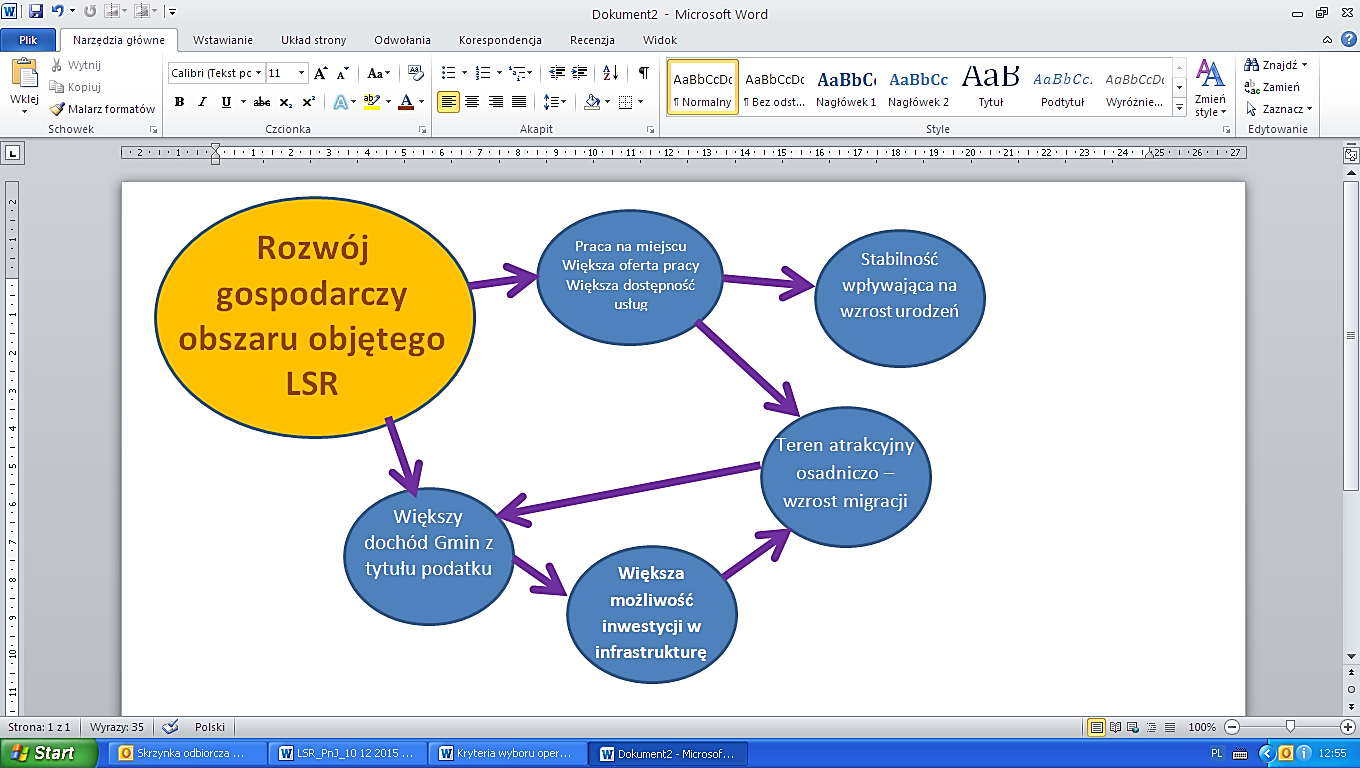 Ma powstać infrastrukturalny potencjał, który wraz z rozwojem turystycznym i działaniami lokalnych podmiotów i liderów zacznie generować miejsca pracy.Bezpośrednim wsparciem zostanie objęty sektor gospodarczy. W głównej mierze kluczowe dla rozwoju tego typu turystyki jest wsparcie: sekcji C (Przetwórstwo przemysłowe), sekcji G (handel hurtowy i detaliczny), sekcji I (działalność związana z zakwaterowaniem i usługami gastronomicznymi), sekcji N (działalność w zakresie usług administrowania i działalność wspierająca), sekcji R (Działalność związana z kulturą, rozrywką i rekreacją). Wszystkie te działania i istniejące zasoby zostaną zinwentaryzowane, a następnie zintegrowane i promowane pod wspólną marką „Chrzanolandia”.CEL OGÓLNY: W efekcie prowadzonych analiz zdefiniowano następujący cel ogólny dla LSR, którego realizacja istotnie przyczynić się może do zmiany sytuacji mieszkańców terenów wiejskich LSRStworzenie warunków do poprawy jakości życia mieszkańców obszarów wiejskich z wykorzystaniem potencjału przyrodniczego, kulturowego, społecznego, gospodarczego oraz organizacyjnego dla zrównoważonego rozwoju regionuZgodność celów z celami programówZe względu na przypisanie LSR w całości finansowaniu w ramach EFRROW cele LSR wpisują się w cele PROW na lata 2014-2020 (zwanego dalej PROW lub Programem), a konkretne operacje planowane do finansowania w ramach LSR zgodne są z typami operacji przewidzianymi do finansowania w ramach PROW. Działania LGD zostały objęte celem tematycznym WRS CT 9.Wspieranie włączenia społecznego i walka z ubóstwem, a realizacja LSR została następnie przypisana celowi szczegółowemu 6B PROW "Wspieranie lokalnego rozwoju na obszarach wiejskich". W ramach wyboru działań na rzecz rozwoju obszarów wiejskich jakie oferuje PROW w tym celu (PROW: 5.2.6.2.1) usytuowano działanie M19 – Wsparcie dla rozwoju lokalnego w ramach inicjatywy LEADER (RLKS – rozwój lokalny kierowany przez społeczność; art. 35 rozporządzenia (UE) nr 1303/2013), a więc finansowanie Lokalnych Grup Działania, w tym realizację ich Lokalnych Strategii Rozwoju.Zgodnie z uzasadnieniem podejmowanych działań na rzecz rozwoju obszarów wiejskich  zawartym w PROW, działanie LEADER realizować będzie wypracowane lokalnie strategie rozwoju (LSR), dostosowane do sytuacji i potrzeb danego obszaru. Leader ukierunkowany został na cele związane z przeciwdziałaniem ubóstwu i wykluczeniu społecznemu, w związku z czym istotne w ramach LSR jest wsparcie zakładania i rozwijania działalności gospodarczej, w tym przez podmioty ekonomii społecznej (jako uzupełnienie wsparcia z EFS), któremu towarzyszyć będą szkolenia i doradztwo dostosowane do potrzeb indywidualnych. Wsparcie w ramach CT 9 będzie przyczyniało się do  zmniejszenia liczby osób zagrożonych i wykluczonych społecznie, zwiększając ich szanse na zatrudnienie i integrację ze środowiskiem  dzięki rozwojowi sektora ekonomii społecznej. Ze środków PROW, podmioty ekonomii społecznej mogą uzyskać wsparcie na realizację operacji w ramach LEADER - w niniejszej LSR są podmiotami uprawnionymi do realizacji operacji w ramach rozwoju działalności gospodarczej. W celu zachowania i odbudowy dziedzictwa kulturowego, przyrodniczego wsi i krajobrazów wiejskich, w PROW wspierana jest odbudowa i poprawa stanu dziedzictwa kulturowego wsi w miejscowościach wiejskich i miastach do 5 tys. mieszkańców na obszarach wiejskich oraz rozwój i poprawa infrastruktury turystycznej i rekreacyjnej na obszarach wiejskich.PROW stanowi także wkład w realizację celów przekrojowych w zakresie innowacyjności, środowiska oraz łagodzenia zmiany klimatu i przystosowania się do niej. Cele przekrojowe klimat, środowisko i innowacje realizowane są zatem również przez działanie PROW M19 – Wsparcie dla rozwoju lokalnego w ramach inicjatywy LEADER.Środowisko i klimat to dwa silnie powiązane ze sobą cele przekrojowe polityki rozwoju obszarów wiejskich, uwzględnione jednocześnie jako priorytety UE: 4. Odtwarzanie, ochrona i wzbogacanie ekosystemów powiązanych z rolnictwem i leśnictwem oraz 5. Wspieranie efektywnego gospodarowania zasobami i przechodzenia na gospodarkę niskoemisyjną i odporną na zmianę klimatu w sektorach  rolnym, spożywczym i leśnym. Działania i poddziałania zaprogramowane pod tymi priorytetami mają przełożenie na realizację zarówno celów środowiskowych jak i klimatycznych. W przypadku LEADER, społeczności lokalne są w najwyższym stopniu zainteresowane zrównoważonym rozwojem i przeciwdziałaniem pogorszeniu stanu środowiska, którego jakość w sposób istotny wpływa na warunki życia i potencjał rozwoju danego obszaru. Ponadto, w ramach działalności szkoleniowej, będą mogły być realizowane operacje z zakresu podnoszenia świadomości czy promowania postaw prośrodowiskowych i proklimatycznych. Program w szerokim zakresie realizuje zatem cele środowiskowe i klimatyczne, zarówno poprzez szereg działań bezpośrednio na nie ukierunkowanych (inwestycje), jak i instrumentów, których efektem dodatkowym jest pozytywny wpływ na środowisko lub klimat (np. szkolenia, edukacja). Wzmocnieniu tego efektu służyć będzie zastosowanie, w ramach niektórych działań, kryteriów wyboru premiujących operacje uwzględniające (poprzez swój zakres) aspekty środowiskowo-klimatyczne. W przypadku niniejszej  LSR ma odzwierciedlanie w niektórych dopuszczonych do realizacji typach operacji, a także w kryteriach wyboru operacji, gdzie dodatkowe punkty przydziela się za to, że operacja obejmuje działania na rzecz ochrony środowiska, przeciwdziałania zmianom klimatycznym, w tym obejmuje działania na rzecz odnawialnych źródeł energii.Jeśli chodzi natomiast o cel przekrojowy Innowacyjność,  podejście LEADER w ramach PROW pozostawia szerokie możliwości co do sposobu ukształtowania LSR, w tym pozwala na dostosowanie podejścia do warunków lokalnych, a jednocześnie sprzyja całościowo innowacyjnemu podejściu do problematyki rozwoju lokalnego. Beneficjenci mogą realizować operacje niezdefiniowane odgórnie, lecz wykorzystujące pomysły ściśle powiązane ze specyfiką danego obszaru. Promowanie rozwiązań innowacyjnych, 
może mieć również miejsce w trakcie szkoleń realizowanych w ramach LEADER. W przypadku niniejszej  LSR innowacyjność ma odzwierciedlanie w kryteriach wyboru operacji, gdzie dodatkowe punkty przydziela się za innowacyjny charakter projektu Innowacyjność jakiej oczekuje LGD w operacjach realizowanych na jej obszarze zostałaokreślona w kryteriach wyboru i opisana w rozdziale VI LSR. Niektóre narzędzia konsultacyjne stosowane w procesie dialogu prowadzonego ze społecznością lokalną podczas tworzenia LSR należy również uznać za innowacyjne .Przedstawienie celów z podziałem na źródła finansowania.Wszystkie cele niniejszej LSR planowane są w oparciu o finansowanie z Programu Rozwoju Obszarów Wiejskich na lata 2014-2020, którego podstawą finansowania jest EFRROW.Przestawienie przedsięwzięć realizowanych w ramach RLKSWszystkie działania realizowane są zgodnie z projektem RLKS,  przede wszystkim w ramach celu szczegółowego 6B - wspieranie lokalnego rozwoju na obszarach 
wiejskich. W celu uproszczenia procesu monitorowania i zarządzania, całość budżetu EFRROW przeznaczonego na RLKS (tj. na działanie LEADER) przypisana zostanie do tego właśnie celu szczegółowego. Ponadto EFRROW będzie wspierał podejście RLKS w następujących celach szczegółowych:- 3A – poprawa konkurencyjności głównych producentów w drodze lepszego ich zintegrowanie z łańcuchem rolno-spożywczym poprzez systemy zapewnienia jakości, dodawanie wartości do produktów rolnych, 
promocję na rynkach lokalnych i krótkie cykle dostaw, grupy i organizacje producentów i organizacje międzybranżowe. W ramach podejścia Leader wspierane będą operacje
 z zakresu małego przetwórstwa oraz tworzenie sieci w zakresie utworzenia krótkich łańcuchów dostaw i rynków lokalnych oraz działań promocyjnych i marketingowych. - 6A - ułatwianie różnicowania działalności, zakładania i rozwoju małych przedsiębiorstw i tworzenia miejsc pracy. W ramach podejścia Leader realizowane będą operacje
 w zakresie przedsiębiorczości a także inwestycje w infrastrukturę do świadczenia usług dla ludności (techniczną, w zakresie turystyki, rekreacji, kultury, dziedzictwa kulturowego i przyrodniczego. - 6C - zwiększanie dostępności technologii informacyjno-komunikacyjnych (TIK) W ramach podejścia Leader wspierane będą operacje 
z zakresu wykorzystania technologii informacyjnych w rozwoju pozarolniczych miejsc pracy czy udostępniania zasobów kulturowych, przyrodniczych i turystycznych 
obszarów wiejskich.Specyfikacja wskaźników przypisanych do przedsięwzięć, celów szczegółowych i celów ogólnych wraz z uzasadnieniem wyboru wskaźnika w kontekście jego adekwatnościUzasadnieniem do realizacji wszystkich przedsięwzięć, oraz ich wskaźników  są następujące czynniki:- formy realizacji przedsięwzięć oraz zakresy tematyczne operacji - wynikają z problemów i potrzeb określonych na poziomie diagnozy i konsultacji społecznych, co następnie zostało określone w analizie SWOT (czynniki SWOT uwidoczniono przy opisie każdego z celów)- odbiorcy pomocy - zostali zidentyfikowani podczas konsultacji społecznych oraz diagnozy, a także wytypowani ze względu na potrzeby lokalne, możliwość realizacji określonych typów operacji wynikającą ze statutowych celów lub podmiotowej odpowiedzialności za rozwój lokalny, a także potencjał wewnętrzny podmiotów, który pozwala im na zrealizowanie określonych działań;- wysokość wsparcia  - przewidziana dla poszczególnych przedsięwzięć wynika z potrzeb, jak i z doświadczeń płynących z realizowanych operacji o podobnym charakterze, a także ze zdolności organizacyjnych oraz doświadczenia jakie posiadają poszczególni odbiorcy pomocy.Uzasadnieniem do wyboru wskaźników są następujące czynniki/przesłanki:formy wskaźników pozwalają w sposób ścisły zmierzyć ilość poszczególnych typów operacji objętych przedsięwzięciami (produkt) oraz bezpośrednie efekty działań (rezultaty), a także zmiany jakie spowodują te działania w dłuższej perspektywie czasu (oddziaływania);jednostki pomiaru są powszechnie stosowane i łatwe w dokonywaniu obliczeń - nie ma możliwości sumowania różnych jednostek pomiaru, ponieważ konkretna jednostka przypisana jest do konkretnego wskaźnika (na każdym poziomie LSR);wskaźniki zliczają tylko jedną cechę - nie zastosowano wskaźników odnoszących się do dwóch lub więcej czynników podlegających obliczeniom (na każdym poziomie LSR);zastosowane wskaźniki są proste i czytelne, zatem pomagają w monitorowaniu ich wartości - zarówno po stronie beneficjenta, jak i Biura LGD gromadzącego dane monitoringowe (produkty i rezultaty zliczane na podstawie danych własnych LGD, ankiet monitorujących beneficjenta, danych z Instytucji Wdrażającej oraz innych dokumentacji właściwych dla typu operacji - np. dokumentacja projektu współpracy itp.; oddziaływania mierzone za pomocą ankietowych badań własnych realizowanych ex-ante dla wartości bazowej i ex-post dla badania porównawczego po realizacji LSR;zastosowano wskazane w "Podręczniku..." wskaźniki obowiązkowe - w każdej sytuacji, kiedy dane  typy operacji mogą być monitorowane za pomocą wskaźników obowiązkowych (produkty i rezultaty);w całej LSR (na poziomie produktu i rezultatu) zastosowano statyczne typy wskaźników (typu "Liczba..."), ponieważ zastosowanie wskaźników dynamicznych (typu "Wzrost...")  dla wskaźników produktu zliczających co do zasady ilość zdarzeń objętych Przedsięwzięciami nie ma zastosowania, a przypadku rezultatów zastosowanie wskaźników dynamicznych nie było możliwe, ponieważ: na etapie tworzenia LSR nieznane są np. konkretne obiekty, tereny, wydarzenia jakie będą objęte wsparciem, ani beneficjenci, którzy zostaną wybrani w procesie oceny operacji, zatem nie możliwe jest określenie wartości początkowych dla tych operacji (np. ilości użytkowników świetlic czy uczestników wydarzeń);operacje danego typu (np. inwestycje w publiczną infrastrukturę) mogą być związane z obiektami już istniejącymi (modernizacja), jak i nowymi (budowa), zatem zastosowanie wskaźnika dynamicznego byłoby tu nieuniwersalne; trudno jest stwierdzić czy przy zastosowaniu wskaźnika dynamicznego ("wzrost") faktyczna zmiana wywołana jest dzięki przeprowadzonej operacji, czy też wynika z innych, niezależnych od operacji czynników (okoliczność także podana w "Podręczniku...").wskaźnikom przypisano łatwe do weryfikacji i pewne źródła danych, dzięki czemu ograniczono do minimum możliwość popełnienia błędów obliczeniowych na etapie monitorowania ich wartości;Sposób i częstotliwość dokonywania pomiaru, uaktualniania danychPodstawowym sposobem dokonywania pomiaru wskaźników realizacji  LSR jest  bieżące monitorowanie polegające na bieżącym zliczaniu wskaźników produktu i rezultatu z ankiet monitorujących beneficjenta, składanych przez beneficjentów na koniec realizacji danej operacji (po otrzymaniu ostatniej płatności). Uaktualnianie danych ma tu 
zatem miejsce w momencie otrzymania kolejnej ankiety. Pierwszym elementem pomiaru wskaźników jest prognozowanie osiągania wskaźników na podstawie naboru 
wniosków.  Operacje wybrane do finansowania muszą realizować wskaźniki LSR, zatem wynik naboru daje podstawowe dane dotyczące spodziewanego poziomu realizacji wskaźników odpowiadających danym typom operacji / Przedsięwzięciom, które dany nabór obejmował. Dodatkowo, przewiduje się okresowe monitorowanie osiągania zaplanowanych poziomów wskaźników określone w procedurach monitoringu, w ramach którego wchodzą zarówno czynności pracowników Biura LGD (gromadzenie danych monitorujących, monitoring grantobiorców), jak i czynności Zarządu LGD analizującego dane z monitoringu i podejmującego decyzje dotyczące ewentualnych zmian 
w zapisach procedur (w tym kryteriów wyboru) - w przypadkach gdy takie zmiany będą konieczne (problemy z osiągnięciem zakładanego poziomu wskaźnika).Ostateczne osiągnięcie założonych poziomów wskaźników produktu i rezultatu planowane jest na rok 2023, zbiegający się z ostatecznym rozliczeniem operacji realizowanych w ramach LSR przez poszczególnych beneficjentów i samą LGD. Wskaźniki rezultatu zliczane są również na podstawie ankiety monitorującej beneficjenta, który za pomocą ankiety informuje LGD o uzyskanych rezultatach (np. ilości uczestników wydarzeń, osób odwiedzających obiekty objęte operacjami itp.). Wartości dla wskaźników oddziaływania (poziom celów ogólnych) określone są na podstawie badania ankietowego przeprowadzonego na obszarze LGD z poszanowaniem założeń minimalnej próby respondentów oraz losowości badania. Badanie końcowe, 
weryfikujące założenia wzrostu wartości wskaźników oddziaływania, zostanie przeprowadzone w końcowym okresie związania LGD z celami realizacji LSR, a więc w roku 2023, zgodnie z filozofią badania przemian na tym poziomie, które powinny pokazywać długookresowy efekt wdrożenia. Zakłada się kilkuprocentowe wzrosty wartości wskaźników oddziaływania, ponieważ zmiany jakie badają te wskaźniki odnoszą się do ogółu przemian zachodzących na obszarze, a co za tym idzie są odzwierciedleniem procesów długookresowych, powolnych zmian społecznych.Zidentyfikowane obszary interwencji – zdefiniowane wartości dla wyznaczonych wskaźników jako miar sukcesu poszczególnych celów i przedsięwzięć LSROkreślone cele strategiczne, mają w długofalowej perspektywie przynieść pożądane zmiany w sytuacji społeczno-gospodarczej obszaru objętego działaniem LGD Partnerstwo na Jurze, a zatem przedmiotowej strategii. Wartość bazowa została wyznaczona w przypadku wskaźników oddziaływania w oparciu o dane BDL GUS za rok 2014, natomiast dla wszystkich wskaźników produktu i rezultatu na poziomie zero, metodologia ta wynika z faktu iż stan na dzień dzisiejszy jest taki że nie ma z dofinansowań w ramach programu PROW 2014 – 2020 żadnych działań.Stany docelowe wskaźników zaplanowano w oparciu o:- zastosowany podział budżetu LSR, oparty z kolei o potrzeby lokalne wynikające z diagnozy i konsultacji społecznych oraz o obligatoryjne przepisy dotyczące podziału budżetowego (m.in. konieczność przeznaczenia 50% budżetu na wsparcie przedsiębiorczości, maksymalny poziom operacji grantowej na poziomie 300.000 zł itp.);
- realny poziom / prawdopodobieństwo wystąpienia operacji danego typu oparty o dotychczasowe doświadczenia z terenu LGD (np. w odniesieniu do popularności działań "miękkich", w tym wydarzeń, szkoleń itp.), w tym o doświadczenia płynące z poprzedniego okresu wdrażania (2007-2013);
- możliwy do przyjęcia harmonogram czasowy realizacji operacji, w szczególności istotny przy przedsięwzięciach infrastrukturalnych;
- ogólną zdolność LGD do zorganizowania określonej liczby naborów, w tym również w kontekście zdolności finansowej do realizacji naborów grantowych.Poziomy przejściowe wynikają z ogólnych ram realizacji LSR, w tym Planu Działania określającego trzy okresy realizacji LSR (do 2018, 2021 i 2023 r.). Osiąganie 
określonych wartości wskaźników w poszczególnych okresach realizacyjnych wynika z ww. czynników i rozłożenia naborów wniosków w czasie. Poszczególne wartości docelowe wskaźników oraz udział tych wartości w okresach przejściowych odzwierciedla  Plan Działania (tabela).Przewidywane stany docelowe wskaźników podano w obligatoryjnej tabeli celów/ przedsięwzięć/ wskaźników w dalszej części rozdziału.Cały dokument nie tylko został opracowany w innowacyjny sposób, przy bardzo dużym wsparciu partycypacyjnym społeczeństwa, ale też założone w strategii działania są opracowane jako kompleksowa zintegrowana formuła rozwoju obszaru oparta o innowacyjny charakter turystyki emocji. Założenia zapisów dokumentu jak i kryteria 
wyboru odzwierciedlają swojego rodzaju novum na rynku – każdy z punktów działania począwszy od funkcjonowania biura, a zakończywszy na nietypowych kryteriach aktywizujących podmioty do włączania we wszystkie działania społeczeństwo sprawiają że strategia ta na etapie jej pisania, analizowania jak i wdrażania jest innowacyjna.W ramach kryteriów wyboru operacji dla tego celu zastosowano kryterium związane z zaangażowaniem społeczności lokalnej w proces projektowania i realizacji projektu. Włączenie mieszkańców w przedsięwzięcia realizowane w ramach celu 3, zakłada już na etapie tworzenia/doskonalenia procesu/usługi włączenie mieszkańców – grup docelowych (szczególnie dzieci i młodzieży) do procesu ich identyfikacji oraz opracowywania - tzn. dobór metod i narzędzi.Dlatego przedsięwzięcia w tym celu nie są skoncentrowane jedynie na dostarczeniu dla odbiorców (grup docelowych) określonych produktów tworzonych przez pomioty wnioskujące o dofinansowanie, ale przede wszystkim mają uwzględniać specyfikę grup docelowych i adekwatności metod, już na etapie ich identyfikacji – to jest tworzenia określonego produktu / usług / oferty. Podejście to zastosowano, gdyż włączanie mieszkańców w prace nad rozwiązaniami, które mają rozwiązywać problemy społeczne, jest jednym z istotnych elementów innowacji społecznych. Takie podejście jest obecnie rekomendowanie przez Ministerstwo Infrastruktury i Rozwoju.Projekty współpracyZaplanowano realizację dwóch projektów współpracy z czego jeden międzynarodowy, poprzedzone analizą potrzeb społecznych w tym zakresie, wybrano partnerów projektu oraz podjęto rozmowy mające na celu ustalenie wspólnych ram projektowych i podpisano porozumienia o współpracy:Projekt wspierający Ekomuzea mający na celu stworzenie dużej sieciowanej oferty ekomuzeów. Wpisuje się w główne założenie LSR – turystykę emocji. Wspólną realizację projektu zadeklarowali następujący partnerzy: Local Action Group Oststeirisches KernlandStowarzyszenie Dolina KarpiaROZDZIAŁ VI: SPOSÓB WYBORU I OCENY OPERACJI ORAZ SPOSÓB USTANAWIANIA KRYTERIÓW WYBORUOgólna charakterystyka rozwiązań formalno-instytucjonalnych, wraz ze zwięzłą informacją wskazującą sposób powstawania poszczególnych procedur, ich kluczowe cele i założeniaProcedury oceny i wyboru poszczególnych projektów zostały opracowane na podstawie wymogów ustawodawstwa krajowego oraz zostały poddane pod konsultacje społeczne podczas przeprowadzonych spotkań i warsztatów. Wszystkie wnioski i postulaty zostały przedyskutowane ze społecznością lokalną, co pozwoliło na opracowanie procedur, mających zapewnić jak największą przejrzystość procesu oceny i wyboru projektów, finansowanych ze środków PROW. Oprócz procedur opisujących standardowy tok postępowania przy ocenie danego typu operacji uwzględniono:prowadzenie rejestru interesów członków Rady LGD, pozwalającego na identyfikację charakteru powiązań z wnioskodawcami/poszczególnymi projektami,przejrzysty sposób postępowania w sytuacji rozbieżnych ocen w ramach kryteriów,zasady i tryb postępowania w przypadku zastosowania procedury odwoławczej (termin, warunki i sposób wniesienia protestu), podawanie do publicznej informacji protokołów z procesu wyboru operacji (zawierają tym samym także informacje o włączeniach członków Rady LGD z procesu decyzyjnego, ze wskazaniem których wniosków wyłączenie dotyczy),tryb wniesienia przez wnioskodawców protestu od rozstrzygnięć Rady LGD w sposób zapewniający możliwość skutecznego wniesienia protestu.Sposób oceny i wyboru operacji, w tym kryteriów oceny, został opisany w kontekście każdego z typów operacji, zaplanowanych do realizacji w ramach LSR, z uwzględnieniem:zgodności zapisów z przepisami obowiązującymi dla RLKS,konieczności dopasowania ich do specyfiki obszaru objętego LSR, co szczególnie istotne jest dla określonych kryteriów,transparentności, jasności i sprawności procesu wyboru operacji, w tym rozwiązań formalno-instytucjonalnychwniosków z ewaluacji poprzedniej strategii,wniosków płynących z procesu analizy problemów, definiowania celów i wskaźników jako miar jej sukcesu.Sposób ustanawiania i zmiany kryteriów wyboru zgodnie z wymogami określonymi dla programów, w ramach których planowane jest finansowanie LSR z uwzględnieniem powiązania kryteriów wyboru z diagnozą obszaru celami i wskaźnikamiW celu zapewnienia ciągłego procesu partycypacji – począwszy od tworzenia dokumentu, akceptacji ostatecznej wersji, poprzez wdrażanie, ewaluację i rekomendacje na przyszłość podjęto następujące kroki dotyczące lokalnych kryteriów wyboru:Proces tworzenia lokalnych kryteriów wyboru opierał się na weryfikacji celów jakie zamierza się osiągnąć i kryteriów wyboru, które pozwolą realizować je w sposób skuteczny. Etap trwał kilka miesięcy i angażował różne grupy społeczne z obszaru objętego LSR.Narzędzia jakie wykorzystano w procesie:Wywiady pogłębione dotyczące kierunków rozwoju,Warsztaty ze społecznością lokalną poszczególnych gmin,Warsztaty z grupami - reprezentanci sektora społecznego i gospodarczego całego obszaru,Warsztaty z sektorem publicznym - reprezentanci całego powiatu,Wyniki badań, ewaluacji i monitoringu (kryteria wyboru oraz rekomendacje do kierunków działań),Konsultacje społeczne.Społeczne opracowanie i akceptacja ostatecznej wersji. Ostateczna analiza zapisów, procedura przyjęcia lub odrzucenia odbyła się na warsztatach w dniu 21.10.2015 r.Każda zmiana lokalnych kryteriów wyboru wymaga partycypacyjnej współpracy ze społeczeństwem.Na proces zmian składają się:Rekomendacje Rady dotyczące problemów w realizacji LSR wynikających ze złego dopasowania kryteriów,Opracowanie projektu nowych kryteriów wyboru, które uskuteczniłyby proces wdrażania LSR,Wysłanie mailowe kryteriów wyboru do: członków LGD, wszystkich organizacji pozarządowych, osób które brały udział w pracach nad LSR, do sektora gospodarczego i publicznego z prośba o analizę i przedstawienie uwag (do 4 dni),Umieszczenie propozycji kryteriów na stronie internetowej z informacją o terminie na zgłaszanie uwag oraz z informacją o terminie spotkania konsultacyjnego ze społecznością,Zebranie wszystkich uwag,Przeprowadzenie spotkania ze społecznością mającego na celu przeanalizowanie zebranego materiału i wypracowanie nowych kryteriów,Projekt nowych kryteriów zostanie przyjęty przez Zarząd.Kryteria oceny operacji są przygotowane na podstawie wniosków z monitorowania poprzedniej LSR, spotkań warsztatowych na etapie przygotowania LSR oraz doświadczeń w poprzednim okresie programowania Zarządu i Biura LGD.Najważniejszą kwestią przy projektowaniu kryteriów wyboru jest ich powiązanie z diagnozą, analizą SWOT i celami.Zaproponowane rozwiązania dotyczące kryteriów są zgodne z wymogami określonymi w przepisach EFRROW, tzn.:są mierzalne, mają charakter oceny punktowej, posiadają odpowiednią metodologię wyliczenia, zawierają szczegółowy opis wyjaśniający sposób oceny wskazujący wymagania konieczne do spełnienia danego kryterium,posiadają określone wagi, które w sposób adekwatny do działań korelują wybór przedsięwzięcia z założonymi celami i wskaźnikami, w tym podano odpowiednie opisy i definicje tak, by zapewnić przejrzystość ich przyznawania. Wskazanie w jaki sposób w kryteriach wyboru operacji została uwzględniona innowacyjność oraz przedstawienie jej definicji i zasad ocenyZgodnie z podstawowym poradnikiem „Podejście LEADER” przez innowacyjność rozumiemy wprowadzanie nowego produktu, nowego procesu, nowej organizacji lub nowego rynku, o charakterze wyjątkowym, niespotykanym dotychczas na obszarze LSR przy wykorzystaniu lokalnych zasobów dla niego charakterystycznych. Są to przede wszystkim zasoby przyrodnicze, kulturowe, w tym związane z lokalnym dziedzictwem kulinarnym, tradycje rzemieślnicze, lokalne opowieści i legendy, wydarzenia historyczne.  Innowacyjność to partnerskie podejście nie tylko na etapie planowania, ale również na etapie wdrażania rozwiązań, bazujące na lokalnych zasobach, pomysłach i potencjale. Innowacyjne jest zebranie ich pod wspólną marką Chrzanolandia oraz wioski tematyczne jak również sposób ich promocji poprzez lokalnych twórców i partnerskie podejście ponadgminne.Zgodnie z wygenerowanymi w ramach warsztatów partycypacyjnych wnioskami, aby umożliwić rozwój gospodarczy obszaru poprzez turystykę weekendową niezbędne jest wyróżnienie i zintegrowanie oferty. Bardzo istotne jest wprowadzenie takich działań, które są niespotykane, innowacyjne – przez co jest możliwe zainteresowanie i przyciągnięcie potencjalnego turysty. Zatem kluczowe w poszukiwaniu działań jest znalezienie ich odrębności i zastosowanie innowacji. Na warsztatach wyłoniono kluczowe w tej materii kwestie: turystyka związana z tym terenem ma się opierać na emocjach, dlatego tak ważne jest jak największe zaangażowanie zasobów ludzkich w każdy projektważne jest poszukiwanie innowacyjnych działań i projektów takich jak: ogrody sensoryczne, gród rycerski, miejscowości tematyczne, przejazdy drezynami, żywe pracownie, edukacyjne zagrody, ekologiczne pracownie, ścieżki dydaktyczneCo ważne projekty muszą „żyć”, opowiadać historię, wzbudzać uczucia, przenosić w czasie.Jednym z elementów strategii jest też inwestycja w rozwój czasu wolnego mieszkańców (place zabaw, siłownie napowietrzne, skateparki). W trakcie warsztatów wskazano na duży problem, w tym iż obiekty są dewastowane. Jako innowacyjne działanie przeciwdziałające tym elementom wypracowano politykę angażowania społeczeństwa w realizację projektów (również poprzez prace społeczne i publiczne)Innowacyjnym jest również angażowanie społeczeństwa w tworzeniu projektu- tym samym nie tylko strategia jest opracowana w sposób oddolny, ale też działania mają odpowiadać na realne potrzeby społeczeństwaNajwiększy nacisk na innowacje wykazano w celach 1 i 3, gdzie nabory będą ogłaszane na działania:Projekty realizowane przez podmioty inne niż LGD - tworzenie i rozwój infrastruktury czasu wolnego oraz realizacja kompleksowej oferty edukacji ekologicznejAby projekt spełnił kryterium innowacyjności musi zostać przedyskutowany partycypacyjnie ze społecznością lokalną i został przez tę społeczność zatwierdzony, a cały proces konsultacji został opisany we wniosku o przyznanie pomocy. Pozwoli to na realizację projektów niezbędnych z punktu widzenia społeczności lokalnej i pozwoli dopasować projekty do jej preferencji. Ponadto innowacyjność będzie spełniana, jeżeli założeniem projektu będzie włączenie społeczności lokalnej w jego realizację poprzez zlecanie prostych prac porządkowych i przedstawiono sposób włączenia społeczności. Kolejnym możliwym elementem, mogącym zostać uznanym jako innowacyjny jest stworzenie kompleksowego projektu edukacyjnego dotyczącego ochrony środowiska i zasobów.Grantobiorcy, operacje własne – tworzenie i rozwój obiektów infrastruktury turystycznej i rekreacyjnej lub produktów turystycznych oraz realizacja przedsięwzięć proekologicznych, tworzenie produktów turystycznych lub sieci ofert turystycznychAby projekt spełnił kryterium innowacyjności musi zakładać utworzenie nowego produktu w ramach zsieciowanej oferty i przedstawiono szczegółowe uzasadnienie. Przykładowym produktem może być utworzenie miejscowości tematycznej, żywej pracowni lub zagrody edukacyjnej. Ponadto projekt może zostać uznany za innowacyjny jeśli zakłada zaangażowanie grup defaworyzowanych w realizację projektu lub projekt ma wpływ na poprawę sytuacji grup defaworyzowanych oraz przedstawiono szczegółowe wyjaśnienie. Aby projekt został uznany za innowacyjny musi zakładać stworzenie sieci w zakresie usług turystycznych na terenie powiatu chrzanowskiego lub nowoczesną promocję marki Chrzanolandia.Zgodnie z w/w założeniem wszystkie zaplanowane w ramach LSR działania mają charakteryzować się innowacyjnością. Na straży zagwarantowania innowacyjności stoją kryteria wyboru projektów.Informacja o realizacji projektów grantowych operacji własnych projektów współpracy i wdrażania LSRRealizacja celów Strategii Rozwoju Lokalnego Kierowanego przez Społeczność na lata 2016-2023, zakłada następujące typy operacji:operacje realizowane indywidualnie w ramach wniosków składanych przez beneficjentów innych niż LGD i wybieranych przez Radę LGD, a następnie przedkładanych do weryfikacji Samorządowi Województwa Małopolskiego,projekty grantowe, będące operacjami, których beneficjent będący LGD udziela innym podmiotom wybranym przez LGD grantów (środki finansowe) na realizację zadań służących osiągnięciu celu tej operacji. LGD planuje realizację projektów grantowych mających na celu: tworzenie i rozwój oferty turystycznej opartej na lokalnych zasobach poprzez tworzenie i rozwój infrastruktury turystyczno-rekreacyjnej oraz produktów turystycznych; realizację innowacyjnych działania edukacyjnych, w zakresie proekologicznych rozwiązań, promujących ochronę środowiska i przeciwdziałanie zmianom klimatu.operacje własne LGD (których beneficjentem i realizatorem operacji jest LGD). Operacje własne to operacje kluczowe do realizacji LSR, służące dobru ogółu. LGD planuje realizację operacji z zakresu sieciowania produktów turystycznych z terenu powiatu chrzanowskiego, inwentaryzacji zasobów turystycznych i rekreacyjnych na obszarze, budowa portalu turystycznego i aplikacji mobilnej, stworzenie strategii rozwoju marki Chrzanolandia, budowa centrum turystyki oraz izby regionu, tworzeniu nowych produktów turystycznych lub wsparciu istniejących, realizację innowacyjnych działania edukacyjnych, w zakresie proekologicznych rozwiązań, promujących ochronę środowiska i przeciwdziałanie zmianom klimatu.projekty współpracy, zaplanowano dwa projekty współpracy z czego jeden międzynarodowy, poprzedzone analizą potrzeb społecznych w tym zakresie, wybrano partnerów projektu oraz podjęto rozmowy mające na celu ustalenie wspólnych ram projektowych i podpisano porozumienia o współpracy: Projekt wspierający Ekomuzea mający na celu stworzenie dużej sieciowanej oferty ekomuzeów Wysokość wsparciaLGD planuje podstawowe kwoty i wysokość wsparcia w ramach poszczególnych działań, zgodne z rozporządzeniem „Wsparcie na wdrażanie operacji w ramach strategii rozwoju lokalnego kierowanego przez społeczność” objętego Programem Rozwoju Obszarów Wiejskich na lata 2014–2020. Wysokość wsparcia przyznawanego na rozpoczęcie działalności gospodarczej ustalono na 100 000,00 zł. Wskazana kwota wsparcia wynika ze składanych przez beneficjentów fiszek projektowych i wskazywanego w nich zapotrzebowania środków. Ponadto w okresie programowania Programu Rozwoju Obszarów Wiejskich na lata 2007-2013, osoby fizyczne rozpoczynające działalność gospodarczą wnioskowały średnio o 200 000,00 zł. Wszystkie operacje realizujące cele i wskaźniki określone w LSR realizowane będą w ramach Programu Rozwoju Obszarów Wiejskich na lata 2014-2020, a finansowane będą z Europejskiego Funduszu na Rzecz Rozwoju Obszarów Wiejskich.Warunki określające intensywność pomocy dla poszczególnych przedsięwzięć realizowanych w ramach LSR w zależności od kategorii beneficjenta i rodzaju operacji. Procedury naboru wnioskówDodatkowo należy zauważyć, że procedury:są przejrzyste, są niedyskryminujące, pozwalają uniknąć ryzyka konfliktu interesów,przewidują regulacje zapewniające zachowanie parytetu sektorowego, szczegółowo regulują sytuacje wyjątkowe – określono sposób postępowania w przypadku takiej samej liczby punktów, zapewniają stosowanie tych samych kryteriów w całym procesie wyboru w ramach danego naboru.Najważniejsze założenia poszczególnych rozwiązań przedstawione zostały z zachowaniem podziału na typ przewidzianej operacji, planowanej do uruchomienia w ramach wdrażania strategii:Opracowane na rzecz realizacji Strategii Rozwoju Lokalnego Kierowanego przez Społeczność procedury zawierają także wzory wszystkich dokumentów, o których mowa w treści ich zapisów.ROZDZIAŁ VII: PLAN DZIAŁANIARealizacja Strategii rozwoju lokalnego kierowanego przez społeczność na lata 2016-2023, została zaplanowana w kontekście 3 kluczowych kamieni milowych:lata 2016-2018 – 1 kamień milowylata 2019-2021 – 2 kamień milowylata 2022-2023 – 3 kamień milowyDla zoptymalizowania procesu wdrożenia strategii i zminimalizowania ryzyka procesu wdrożeniowego, większość operacji planowanych do realizacji, zostanie zaplanowana w okresie realizacji 1 i 2 kamienia milowego.Wskaźniki produktuZaprezentowano przyrost liczbowy wskaźników produktu w kontekście zaplanowanego czasu, wraz z zaprezentowaniem procentowego udziału w wartości docelowej wskaźnika.Wskaźniki rezultatuZakładane do realizacji wskaźniki rezultatu będą osiągane sukcesywnie, jednakże wskaźniki związane:z udziałem osób w przedsięwzięciach realizowanych w ramach operacji realizujących strategię lub związane z utworzeniem działalności gospodarczej, realizowane będą adekwatnie do zaplanowanych w czasie wskaźników produktu dla poszczególnych przedsięwzięć.z oddziaływaniem danej inwestycji (np. budynki infrastruktury czasu wolnego), rezultaty będą osiągane sukcesywnie – od momentu zakończenia realizacji do roku docelowego 2023.Plan działania tworzy logiczną całość z budżetem i celami. Jego ostateczny kształt został wypracowany na warsztatach ze społeczeństwem w taki sposób aby odpowiadał na potrzeby beneficjentów ale też na ich możliwości administracyjne i finansowe. Ważną kwestią przy projektowaniu planu była możliwość analizy realizacji wskaźników a co za tym idzie celów oraz czas na ewentualne działania korekcyjne.Nabory będą uruchamiane stopniowo z dwóch powodów: weryfikacji stopnia realizacji wskaźników, oraz możliwości finansowo administracyjnych beneficjentów.ROZDZIAŁ VIII: BUDŻET LSRZałożenia budżetu dla Strategii rozwoju lokalnego kierowanego przez społeczność, zostały oparte o proces, w którym partycypacyjnie zidentyfikowano kluczowe zasoby i problemy, w kontekście których określono strategiczne priorytety rozwojowe – cele dla strategii. Poniżej zaprezentowano przyporządkowanie poszczególnych środków budżetu, do celów strategii.W kontekście środków zaplanowanych na realizację LSR, dokonano analizy i wskazano powiązania z celami strategii.ROZDZIAŁ IX: PLAN KOMUNIKACJIWarunkiem skutecznego zaangażowania społeczności lokalnej w realizację LSR jest skuteczna (obustronna) komunikacja. Bardzo ważnym elementem wdrażania (tj. prowadzenia konkursów na wybór operacji realizujących cele LSR, wdrażania projektów grantowych, realizacji operacji własnych, rozwijania i realizacji projektów współpracy, a także innych działań, w szczególności aktywizacyjnych) jest możliwie szeroki udział społeczności lokalnych z obszaru działań LGD. Etap zaangażowania w procesie planowania został opisany w rozdziale dotyczącym partycypacji.Etap zaangażowania w procesie realizacji przedstawia opisany plan komunikacji, stanowiący załącznik nr 4 do strategii rozwoju lokalnego kierowanego przez społeczność. Wskazany plan komunikacji ma na celu zobrazowanie procesu uporządkowanych działań komunikacyjnych na poziomie wdrażania i oceny LSR. Działania komunikacyjne i zastosowane narzędzia mają zapewnić udział interesariuszy w procesie wdrażania LSR i pozyskać informacje zwrotne na temat kluczowych elementów jej wdrażania oraz zaistniałych problemów.Podstawowe celem działań komunikacyjnych:monitoring procesu wdrażania LSRinformowanie społeczeństwa o działaniach, planach wraz z informacją o możliwości konsultacji lub zgłaszania inicjatywprowadzenie transparentnej polityki zarządzania i wdrażania LSR opartej o partycypację społecznąmonitorowanie zmian społecznych, gospodarczych i środowiskowychkonsultacje działań i zmianmonitoring jakości świadczonych przez LGD usług i realizacji zadań: doradztwa, aktywizacji społeczeństwa, informacji, animacji lokalnej, i współpracy ze społecznością lokalnąEfektem działań ma być nie tylko partycypacyjny charakter wdrażania LSR, ale przede wszystkim poprzez bieżące monitorowanie potrzeb społeczeństwa i zmian zachodzących na obszarze prowadzenie takich działań by docelowy efekt wdrażania LSR w możliwie najpełniejszy sposób odzwierciedlił potrzeby społeczeństwa a co za tym idzie zrealizował podstawowy cel: stworzył warunki do poprawy jakości życia mieszkańców obszarów wiejskich.Plan komunikacji zakłada różnorodne środki przekazu i komunikacji ze społeczeństwem:ogłoszenia w prasieogłoszenia na własnej stronie internetowej i facebookuogłoszenia na stronach internetowych partnerów i członków LGDspotkania z mieszkańcamispotkania tematyczne dotyczące konkretnych problemów z adekwatnymi grupamimailing oraz wysyłanie informacji pocztą tradycyjnąkontakt z grupami defaworyzowanymi na rynku pracy poprzez: powiatowy urząd pracy, ośrodki pomocy społecznej, kontakt z grupami defaworyzowanymi społecznie poprzez sołtysów, koła gospodyń wiejskich, szkoły i ośrodki pomocy społecznej, kontakt z sektorem gospodarczym: poprzez stowarzyszenia zrzeszające przedsiębiorców.Wszystkie spotkania dla mieszkańców i interesariuszy LSR będą realizowane w godzinach popołudniowych, w miejscach ogólnodostępnych i przy uwzględnieniu języka prostego i zrozumiałego dla wszystkich, na co wskazywali uczestnicy zespołów i grup partycypacyjnych w trakcie planowania LSR.Działania komunikacyjne i środki przekazu również podlegać będą procesowi monitorowania i ewaluacji wewnętrznej, co opisano w rozdziale dotyczącym monitoringu i ewaluacji. Dodatkowo w załączniku nr 1 do LSR, opisano procedurę aktualizacji LSR, której założenia skorelowane będą z działaniami komunikacyjnymi prowadzonymi w całym procesie wdrażania.ROZDZIAŁ X: ZINTEGROWANIEZałożenia realizacji Strategii rozwoju lokalnego kierowanego przez społeczność mają przyczynić się do poprawy warunków jakości życia mieszkańców obszaru 5 gmin z terenu powiatu chrzanowskiego.Dlatego też zdefiniowane wyzwania rozwojowe i postawione cele, muszą być komplementarne do założeń dokumentów strategicznych szczebla krajowego, regionalnego i ponadlokalnego oraz szczebla lokalnego. Dla zobrazowania zależności pomiędzy Strategią rozwoju lokalnego kierowanego przez społeczność na lata 2016-2023 a ww. dokumentami strategicznymi, opracowano matryce spójności celów strategicznych i operacyjnych.Zintegrowanie – dokumenty strategiczne szczebla krajowego, regionalnego i ponadlokalnegoW procesie badania zgodności, LSR z kluczowymi dokumentami planistycznymi definiującymi priorytety rozwojowe w obszarach tematycznie i sektorowo powiązanych z niniejszym dokumentem, wzięto pod uwagę następujące strategie:Strategię Rozwoju Kraju 2020. Aktywne społeczeństwo, konkurencyjna gospodarka, sprawne państwo; Strategię Rozwoju Kapitału Społecznego 2020; Strategię Rozwoju Kapitału Ludzkiego 2020; Strategię Innowacyjności i Efektywności Gospodarki „Dynamiczna Polska 2020”; Regionalny Programem Operacyjnym Województwa Małopolskiego na lata 2014-2020.Poniżej wykazano zgodność Strategii rozwoju lokalnego kierowanego przez społeczność na lata 2016-2023 z kluczowymi dokumentami planistycznymi na szczeblu regionalnym oraz ponadlokalnym, definiującymi priorytety rozwojowe w obszarach tematycznie i sektorowo powiązanych z niniejszym dokumentem. Matryca przedstawia wyłącznie te cele i priorytety, z którymi bezpośrednio powiązane są cele zawarte w LSR.Cele LSR są komplementarne z dokumentami strategicznymi wszystkich pięciu gmin wchodzących w skład obszaru LGD, które koncentrują się przede wszystkim na:budowaniu potencjału gospodarczego oraz podnoszeniu poziomu przedsiębiorczości mieszkańców,rozwoju infrastruktury rekreacyjnej oraz oferty czasu wolnego,ochronie środowiska oraz podnoszeniu świadomości ekologicznej mieszkańców,działaniach na rzecz wyrównywania szans osób zagrożonych wykluczeniem społecznym,wzmacnianiu tożsamości lokalnej oraz aktywności mieszkańców,dbałości o dziedzictwo kulturowe i przyrodnicze.Zintegrowanie w ramach celów LSRZintegrowanie w niniejszej LSR rozumiane jest jako umożliwienie wykorzystania potencjałów rozwojowych znajdujących się na obszarze LGD w działaniach na rzecz jego rozwoju, w tym zapewnienie mieszkańcom możliwości udziału w procesach rozwojowych, niezalenie od miejsca na obszarze i z zaangażowaniem różnego rodzaju beneficjentów. Działania mają całościowo wpływać na poprawę jakości życia społeczności lokalnej poprzez działania optymalne wykorzystujące lokalne zasoby. LGD skupia się na konieczności poprawy spójności terytorialnej regionu pod kątem równoważenia poziomu rozwojowego czyli wzmacnianie obszarów/grup społecznych o większych problemach z wykorzystaniem silnych stron i szans rozwojowych jakie tkwią na całym obszarze i w jego otoczeniu . Zastosowane działania mają charakter kompleksowy, a uwidacznia się to w łączeniu różnych sektorowych i problemowych działańJednym z kluczowych celów interwencji jest rozwój turystyki opartej o lokalne zasoby. Dlatego też LSR zaprojektowano w taki sposób by każde działanie wpływało na realizację tego celu – przez co cały dokument jest spójny i zintegrowany. Pomysł wspólnego celu jakim jest rozwój oferty turystyki opartej na lokalnych zasobach i jej scalenie pod wspólną marką Chrzanolandia był niejednokrotnie wskazywany na warsztatach ze społecznością, przedstawicielami organizacji i sektora publicznego. Cel ten służy rozwojowi wewnętrznej spójności obszaru, przyczynia się do wzrostu gospodarczego ale również wpływa na obniżenie poziomu defaworyzacji mieszkańców obszarów wiejskich oraz na jakość życia i rozwój oferty czasu wolnego. Z założenia są to głównie miejscowości tematyczne, sieć ekomuzeów, izb regionalnych czy żywych pracowni, które będą zintegrowane pod wspólną marką produktu turystycznego „Chrzanolandia”. Biorąc pod uwagę niewielki budżet jaki może otrzymać LGD na realizację poważnych wyzwań społecznych i gospodarczych oraz konieczność rozwiązania wielu problemów, zaplanowane działania pozwalają wierzyć w osiągnięcie wielopłaszczyznowego, zintegrowanego efektu rozwoju społeczno-gospodarczego całego obszaru poprzez rozwój turystyki.Schemat. Matryca zgodności pomiędzy Strategią rozwoju lokalnego kierowanego przez społeczność a regionalnymi i ponadlokalnymi dokumentami strategicznymiZintegrowanie – dokumenty lokalne (strategie gminne)W procesie badania zgodności, LSR z kluczowymi dokumentami planistycznymi definiującymi priorytety rozwojowe strategii lokalnych, powiązanych z niniejszym dokumentem, wzięto pod uwagę wszystkie strategie gmin obszaru objętego LSRPoniżej wykazano zgodność Strategii rozwoju lokalnego kierowanego przez społeczność na lata 2016-2023 z kluczowymi dokumentami planistycznymi na szczeblu lokalnym, definiującymi priorytety rozwojowe w obszarach tematycznie i sektorowo powiązanych z niniejszym dokumentem. Matryca przedstawia wyłącznie te cele i priorytety, z którymi bezpośrednio powiązane są cele zawarte w LSR.Zintegrowanie zostanie osiągnięte poprzez wszystkie cele szczegółowe:Cel szczegółowy 1:stworzenie wspólnej oferty turystycznej bazującej na projektach konkursowych zakładających rozwój oferty czasu wolnego będącego również infrastrukturą sprzyjającą wsparciu turystyki, projekty konkursowe, grantowe oraz własne stricte związane z turystyką, .Cel szczegółowy 2: projekty tworzące lub rozwijające gospodarkę turystyczną,projekty polegające na wsparciu gospodarki związanej z zasobami lokalnymi,projekty polegające na wsparciu gospodarki związanej z przetwórstwem produktów rolnychZintegrowane zostaną sekcje gospodarki: sekcji C (Przetwórstwo przemysłowe), sekcji G (handel hurtowy i detaliczny), sekcji I (działalność związana z zakwaterowaniem i usługami gastronomicznymi), sekcji N (działalność w zakresie usług administrowania i działalność wspierająca), sekcji R (Działalność związana z kulturą, rozrywką i rekreacją).Cel szczegółowy 3:stworzenie kompleksowych ofert edukacji ekologicznej opartej o lokalne zasoby m.in. pszczelarstwo będącej atrakcją turystyczną na skalę województwaCel szczegółowy 4:wsparcie merytoryczne,doradcze, szkoleniowe interesariuszy oraz pracowników i organów LGDaktywizację i integrację społeczeństwa objętego LSRprojekty współpracy polegające na wsparciu infrastruktury oraz EkomuzeówWszystkie te przedsięwzięcia zostaną scalone przez projekt własny polegający na inwentaryzacji zasobów turystycznych, wciągnięciu ich w spójna ofertę, opracowaniu strategii promocji i rozwoju turystyki emocji oraz utworzeniu portali internetowych i mobilnych promujących zintegrowany produkt.Zintegrowanie zostanie osiągnięte poprzez różnego rodzaju metody:aktywizację społeczeństwa do tworzenia trwałych projektów angażujących jak największą liczbę mieszkańców i społeczeństwa mających na celu wzrost atrakcyjności obszaru, ale przy założeniu że projekt ten w głównej mierze służy mieszkańcom oraz niweluje poziom defaworyzacji społecznej,realizację projektów grantowych,realizację dużych projektów związanych z rozwojem oferty czasu wolnego poprzez tworzenie siłowni napowietrznych, skateparkow, ogrodów sensorycznych,realizację dużych projektów konkursowych związanych z turystyką takich jak grody rycerskie, infrastruktura rekreacyjno-turystyczna,realizację projektów przez przedsiębiorców,realizację projektów polegających na utworzeniu przedsiębiorstwa,realizację projektów współpracy,realizację projektów własnych LGD.Lokalne kryteria wyboru zostały opracowane w ten sposób by sprzyjać realizacji celu.W działania te zaangażowane zostaną jednostki z sektorów społecznego, gospodarczego, publicznego, organizacje nieformalne, LGD oraz mieszkańcy.Cele wskazane w LSR odpowiadają w sposób kompleksowy na problemy, potrzeby i wyzwania wyłonione na etapie diagnozy. Pomysł na rozwój obszaru, to nie tylko pomysł na rozwiązywanie problemów bieżących, ale przede wszystkim na integrowanie ich w ramach wyzwań i uwarunkowań rozwojowych. Dlatego w procesie tworzenia strategii rozwoju lokalnego kierowanego przez społeczność uzgodniono, że głównym kierunkiem LSR jest rozwój z wykorzystaniem potencjału przyrodniczego, kulturowego, społecznego, gospodarczego oraz organizacyjnego obszaru działania. Realizowany jest on poprzez różne rodzaje przedsięwzięć oraz zaangażowanie różnych interesariuszy. Ważnym elementem zintegrowania jest integracja podmiotów różnych sektorów – w realizację przedsięwzięć aktywnie będą mogły włączać się podmioty reprezentujące różne miejscowości i różne sektory. Obszar LGD leży na terenie różnych gmin, jednak tworzących jeden zwarty obszar o podobnych walorach i specyfice. Ponadto grupy docelowe beneficjentów wywodzą się z różnych sektorów: społecznego, publicznego i gospodarczego. Takie rozwiązanie sprawi, że możliwe będzie zwiększenie korzyści i osiągnięcie jak najwyższego stopnia osiągnięcia celów z uwzględnieniem wzajemnych powiązań gospodarczych czy też społecznych. Sektor publiczny, głownie odpowiada za kształtowanie oferty oraz warunków dla spędzania czasu wolnego mieszkańców oraz rozwój potencjału turystycznego i rekreacyjnego obszaru, tworzy warunki dla rozwoju usług czasu wolnego, rekreacji oraz integracji mieszkańców. Sektor pozarządowy i nieformalne grupy zbierają potencjał lokalnego rzemiosła, sztuki kulinarnej, środowiska i kultury lokalnej, dbają o zaangażowanie mieszkańców i różnych grup, aktywizując ich w oparciu o lokalne bogactwo na rzecz aktywnego spędzania czasu wolnego i rozwoju oferty turystycznej. Dbają także w LSR o zachowanie lokalnego potencjału dla przyszłych pokoleń oraz o współpracę międzypokoleniową. 
Integracja zasobów – realizacja zaplanowanych przedsięwzięć jest związana z wykorzystaniem zasobów obszaru, tj. społecznych, kulturowych, przyrodniczych i ekonomicznych. Obszar charakteryzuje mało zdegradowane środowisko i ogromny potencjał warunków naturalnych i przyrodniczych. Atrakcyjne walory przyrodnicze określone w diagnozie oraz infrastruktura turystyczno-rekreacyjna wraz z bogactwem walorów historycznych i całym dziedzictwem kulturowym są istotnym czynnikiem rozwoju całego obszaru. Wewnętrzna spójność obszaru to wspólne zwyczaje i tradycje, które należy promować i wspierać w celu ich zachowania, ale także wykorzystania w rozwoju - zarówno społecznym jak i gospodarczym. Wsparcie przedsiębiorczości to także zintegrowane podejście do problemu bezrobocia w grupach defaworyzowanych na rynku pracy, a więc w środowisku osób, które mają utrudniony dostęp do podjęcia jakiegokolwiek zatrudnienia. LSR preferuje takie osoby z całego terenu swego działania, które znajdując się w takiej sytuacji podejmą działalność gospodarczą.Integracja wewnątrz danego sektora – będzie przejawiała się na wzajemnych powiązaniach gospodarczych czy też społecznych. To między innymi wymiana doświadczeń i dobrych praktyk płynących z konkretnie wdrożonych operacji i zrealizowanych działań. Umożliwia to sama LGD w ramach działań własnych, ale także częste konsultacje między podmiotami w danym sektorze, w tym m.in. w sektorze publicznym, co sprzyja analizowaniu wyników wdrażania projektów społecznych/infrastrukturalnych w poszczególnych miejscach. Na podstawie kontaktów partnerskich, które ugruntowała na terenie działania LGD (także w procesie tworzenia LGD) podejmowane będą lepsze decyzje co do lokalizacji i zakresów kolejnych inwestycji, co ma ścisły związek z osiąganiem zintegrowanych celów w postaci lepszego wykorzystania nowych - zbudowanych, wyremontowanych lub zagospodarowanych - terenów i obiektów czy np. lepszej gospodarki przestrzennej, w tym w zakresie bezpieczeństwa, ładu i estetyki przestrzeni publicznej. Integracja obszaru – planowane przedsięwzięcia swoim zasięgiem obejmą cały obszar LGD, a wynika to z faktu, że z zaplanowanych inwestycji czy też imprez będą mogli korzystać wszyscy mieszkańcy znajdujący się w obszarze LGD, a także odwiedzający nasz region turyści. Ponadto przy realizacji projektów promowany będzie cały obszar LGD przez co poszerzy się wiedza na jego temat. Operacje wdrażane w ramach LSR dają także podstawy do ścisłej integracji mieszkańców poprzez ich udział w organizowanych wydarzeniach kulturalnych i aktywizacyjnych (operacje beneficjentów oraz samej LGD), a także w formie wspólnej pracy na rzecz inicjatyw objętych wnioskami, choćby w formie zaangażowania pracy własnej w projektach grantowych (wspieranie postaw wolontariatu). Działania edukacyjne i promocyjne wzmocnią także wiedzę mieszkańców całego obszaru o walorach i zasobach (kulturowych, historycznych, przyrodniczych, krajobrazowych) terenu LGD, o których nierzadko nie wiedzą sami mieszkańcy (promocja wewnętrzna obszaru). Takie działania można traktować jako zintegrowane (w tym wypadku uzupełniające) dla systemu edukacji szkolnej.Integracja funkcji – strategia dąży do integrowania rozwoju wielopłaszczyznowego. Łączy ze sobą funkcję środowiskowe, społeczne, kulturowe, gospodarcze i przestrzenne. Wszystkie te wymiary współzależą od siebie, a realizacja przedsięwzięć w ramach jednego wymiaru sprzyja osiąganiu celów w innych wymiarach. Miejsca i obiekty stanowiące dziedzictwo kulturowe i historyczne będą mogły zostać wykorzystane do generowania korzyści ekonomicznych. Rozwój lokalnej przedsiębiorczości opartej o wykorzystanie lokalnych zasobów, produktów, pozytywnie wpłynie na rozwój turystyki. Inwestycje w infrastrukturę publiczną, oprócz aktywizacji społecznej, wpłyną także na poprawę wizerunku gmin. Kontekst jakości życia nie może być pozytywnie rozwijany bez dbałości o środowisko naturalne. Ogromnym wyzwaniem są konsekwencje zmian klimatu, gdzie ważne jest informowanie mieszkańców i angażowanie na rzecz ekologicznych zachowań i dbałości o swoje środowisko. Jest to zadanie zarówno dla samorządu, jak i organizacji społecznych i odbywa się w ramach celu: Innowacyjne rozwiązania i zachowania promujących ochronę środowiska, przeciwdziałanie zmianom klimatu, który zakłada realizację ciekawych inicjatyw. Całość działań sprzyja rozwijaniu przedsiębiorczości i usług w zakresie turystyki i rekreacji. Dlatego w ramach celu: „Wsparcie i promocja efektywnej, nowoczesnej gospodarki, w tym turystycznej, opartej na lokalnych zasobach” przewiduje się wsparcie rozwoju firm oraz powstawaniu przedsiębiorstw wykorzystujących lokalne warunki. Ważnym jest również rozwój zasobów ludzkich, bo dla pełnego wykorzystania potencjału, jaki niesie za sobą LSR potrzebna jest wiedza i zaangażowanie mieszkańców, beneficjentów i pracowników tak, aby w partnerstwie poprawiać warunki życia na obszarze LSR. ROZDZIAŁ XI: MONITORING I EWALUACJAMonitorowanie i ewaluacja są przeprowadzane wewnętrznie zgodnie z opracowaną procedurą będącą załącznikiem do LSRMonitoring LSRMonitorowaniem realizacji LSR zajmuje się biuro LGD i Zarząd- analizuje wyniki i wdraża rekomendacje Monitoring to proces systematycznego zbierania i analizowania informacji ilościowych i jakościowych na temat funkcjonowania LGD oraz stanu realizacji strategii w aspekcie rzeczowym i finansowym, którego celem jest uzyskanie informacji zwrotnych na temat skuteczności i wydajności wdrażanej strategii, a także ocena zgodności realizacji operacji z wcześniej zatwierdzonymi założeniami i celami. Monitoring w LSR obejmuje zakres zbierania danych w układzie rzeczowym i finansowym. Na bieżąco monitorowane będą: projekty wdrażane z podziałem na przedsięwzięcia, wskaźniki (w tym efekt zatrudnieniowy) i wydatkowane kwoty. Proces monitoringu będzie obejmować:Monitorowanie rzeczowej realizacji LSR polegającej m.in. na: analizie stopnia osiągania mierzalnych i weryfikowalnych wskaźników wykonalności celów strategii (kamieni milowych), monitorowaniu operacyjnym na podstawie bezpośrednich rozmów z beneficjentami i wizji lokalnych na miejscu realizacji operacji, Monitorowanie finansowej realizacji LSR na poszczególne operacje i działania własne LGD oraz identyfikowanie bieżących problemów w celu usprawnienia realizacji LSR.Monitorowanie skuteczności działań komunikacyjnych i wskazanych w rozdziale komunikacji środków przekazuMonitorowanie skuteczności dostarczanego doradztwa i szkoleń, na podstawie ankiet weryfikowanych przez Prezesa LGD.Ponadto monitorowaniu na bieżąco będę podlegać również:Potrzeby odbiorców LSR, w tym informacyjne i doradcze,Procedura wyboru projektów oraz trudności ze stosowaniem kryteriów,Zaangażowanie partnerów w proces wdrażania LSR.Sposób wykorzystania danych z monitoringuMonitoring w Strategii Rozwoju Lokalnego Kierowanego przez Społeczność służyć ma kontroli postępu wypracowanych zadań, weryfikacji osiągniętych rezultatów i porównywaniu ich zgodności z celami szczegółowymi. Z upływem czasu istotnym działaniem będzie również ocena sytuacji zewnętrznej i ocena założeń, które mogą się dezaktualizować w związku ze zmianami sytuacji gmin wchodzących w skład partnerstwa, powiatu, regionu i kraju.Elementem procesu będzie wspólna analiza zebranego materiału monitoringu oraz wypracowywanie rekomendacji do dalszego etapu wdrażania. Ewaluacja LSREwaluacja przeprowadzana jest wewnętrznie przez LGD.Nadrzędnym celem realizacji działań związanych z ewaluacją LSR, jest zapewnienie informacji o efektach realizacji LSR oraz informowanie ogółu społeczeństwa o wynikach jej realizacji. Dlatego przewiduje się realizację dwóch typów ewaluacji: on going i ex post, na koniec wdrażania LSR. Informacje wyjściowe dla ewaluacji to raporty monitoringowe oraz wnioski z procesu monitorowania wdrażania LSR i projektów. Ewaluacja on going (wspierająca proces zarządzania LSR) będzie dotyczyła:Trafności i skuteczności zastosowanych kryteriów operacji. Jej efektem będzie odpowiedź na pytanie, czy wskazane kryteria odpowiadają na zapotrzebowanie sformułowane na etapie wstępnym i czy pozwalają na wyłonienie dobrych, skutecznych projektów? Wskazana ewaluacja odbędzie się: po pierwszym ogłoszonym konkursie (pierwsze zastosowanie kryteriów wyboru) i po pierwszym roku wdrażania projektów. Wynikiem ewaluacji będzie wskazanie rekomendacji do wprowadzenia ewentualnych zmian w kryteriach.Efektywności LSR, czyli stosunku poniesionych nakładów w stosunku do osiągniętych do momentu badania efektów. Skuteczność działań doradczych i szkoleniowych – na podstawie kryterium skuteczności podjętych działań. Zbierając w procesie monitorowania ankiety na koniec dostarczonego doradztwa, szkoleń i wybranych spotkań z interesariuszami. Wyniki z ewaluacji posłużą również do wprowadzenia zmian w zakresie działań doradczych, szkoleniowych i wspierających beneficjentów oraz zasad i zakresu planu komunikacji w ramach LSR.Ewaluacja efektów przeprowadzona zostanie na koniec 2023. Jej celem będzie analiza rzeczywistych i końcowych efektów wdrażania LSR, w tym skuteczności, użyteczności efektywności i trwałości wdrożonych rozwiązań na cały obszar LSR. Obydwa raporty wraz z rekomendacjami zostaną udostępnione na stronach LGD oraz poddane dyskusji w zakresie rekomendacji.Sposób wykorzystania wyników ewaluacji:Ewaluacja odpowiada na zapotrzebowanie na konkretne informacje z wdrażania i oprócz elementu ulepszania przyszłych interwencji ma również duże znaczenie edukacyjno–informacyjne. To dzięki zastosowaniu ewaluacji wiemy nie tylko co i jak zostało wykonane (monitoring) ale również co z tego wynika dla naszej lokalnej gospodarki. Zatem każda ewaluacja kończy się sformułowaniem rekomendacji oraz planem ich wdrożenia w organizacji. Jeśli chodzi o wyniki ewaluacji on going, będzie miała bardzo istotny wpływ na sposób wdrażania obecnej LSR na podstawie faktycznych informacji. Natomiast ewaluacja ex post pozwoli na ocenę realizacji i efektów LSR i pomoże w przygotowaniu dalszego etapu partnerstwa.Szczegółowe założenia monitoringu i ewaluacji, zawarte są w załącznikach do Strategii, Procedurze dokonywania monitoringu i ewaluacji.ROZDZIAŁ XII: STRATEGICZNA OCENA ODDZIAŁYWANIA NA ŚRODOWISKOLGD Partnerstwo na Jurze, w ramach prac nad LSR na lata 2016-2023, zwróciło się do Regionalnej Dyrekcji Ochrony Środowiska, z prośbą o opinię w sprawie.Kontekst prawny: w odniesieniu do art. 47 i 49 oraz art. 57 ust. 1 pkt 2 ustawy z dnia 3 października 2008 r. o udostępnianiu informacji o środowisku i jego ochronie, udziale społeczeństwa w ochronie środowiska oraz o ocenach oddziaływania na środowisko (Dz. U. z 2013 r., poz. 1235 ze zm.)Termin zwrócenia się z prośbą o opinię do Regionalnej Dyrekcji Ochrony Środowiska z prośbą o stwierdzenie czy istnieje konieczność przeprowadzenia strategicznej oceny oddziaływania na środowisko do projektu tworzonej Strategii rozwoju lokalnego kierowanego przez społeczność na lata 2016-2023: 18 listopada 2015 r. (znak pisma LGD PJ 120/11/2015).W załączniku do złożonego wniosku przedstawiono streszczenie projektu Strategii oraz analizę jego zapisów pod kątem zapisów art. 49 rzeczonej ustawy. W odpowiedzi na przedstawiony wniosek, Regionalny Dyrektor Ochrony Środowiska w Krakowie, w piśmie nr OO.410.1.107.2015.MZi z dnia 07.12.2015 roku uznał, iż przedstawiony projekt Strategii Rozwoju Lokalnego Kierowanego przez Społeczność na lata 2016-2023 realizującej Program Rozwoju Obszarów Wiejskich na lata 2014-2020 opracowanej przez Lokalną Grupę Działania „Partnerstwo na Jurze” nie wymaga przeprowadzenia strategicznej oceny oddziaływania na środowisko w myśl przepisów ustawy OOŚ. ZAŁĄCZNIKI DO STRATEGII ROZWOJU LOKALNEGO KIEROWANEGO PRZEZ SPOŁECZNOŚĆ LGD PARTNERSTWO NA JURZE NA LATA 2016-2023Procedura aktualizacji LSRProcedury dokonywania ewaluacji i monitoringuPlan działania – załącznik nr 3 do Strategii (LGD Partnerstwo na Jurze)Plan komunikacjiBudżet LSRLiteratura:BDL GUS - Bank Danych Lokalnych Głównego Urzędu Statystycznego.http://stat.gov.pl/bdl/app/strona.html?p_name=indeks. Pobrano: 24.09.2015 r.Chojnicki Z., 1989. Podstawowe aspekty rozwoju społeczno-gospodarczego. W: Kukliński A.(red.), Współczesne problemy gospodarki przestrzennej Polski. Rozwój regionalny,rozwój lokalny, samorząd terytorialny nr 18, Uniwersytet Warszawski, Warszawa,s. 107-121.Czapiewska G., 2011. Odnowa wsi szansą na rozwój peryferyjnych obszarów wiejskichPomorza. W: Kowerski M. (red.), Barometr Regionalny nr 3(25)/2011, Wyższa SzkołaZarządzania i Administracji w Zamościu, Zamość, s. 85-94.Dolata M., 2009. Wewnętrzne zróżnicowanie poziomu rozwoju gospodarczego województwa. W: Czyż T. (red.), Biuletyn IGSEiGP UAM, Seria Rozwój Regionalny i PolitykaRegionalna nr 9, Bogucki Wydawnictwo Naukowe, Poznań, s. 63-76.Heffner K., 2007. Fundamenty procesu przemian aktywizacyjnych na obszarach wiejskich.W: Kłodziński M., Błąd M., Wilczyński R. (red.), Odnowa wsi w integrującej się w Europie, Instytut Rozwoju Wsi i Rolnictwa PAN, Warszawa, s. 51-66.Herbst J., Przewłocka J., 2011. Podstawowe fakty o organizacjach pozarządowych. Raport z badania 2010, Stowarzyszenie Klon/Jawor, Warszawa.Holzer J., 2003. Demografia, Polskie Wydawnictwo Ekonomiczne, Warszawa.Kondracki J., 2013. Geografia regionalna Polski, Wydawnictwo Naukowe PWN, Warszawa.Lokalna Strategia Rozwoju 2015. Wersja ujednolicona po zmianach z dnia 30.06.2015 r. Stowarzyszenie Lokalna Grupa Działania „Partnerstwo na Jurze” Chrzanów.Poradnik dla lokalnych grup działania w zakresie opracowania lokalnych strategii rozwoju na lata 2014-2020. Ministerstwo Rolnictwa i Rozwoju Wsi, Warszawa, 2015. Program Rozwoju Obszarów Wiejskich na lata 2014-2020. Ministerstwo Rolnictwa i Rozwoju Wsi, 2015, Warszawa.Raczkowska M., 2009. Kapitał społeczny na obszarach wiejskich w Polsce. W: Kiryjow J. (red.), Zeszyty Naukowe SGGW w Warszawie, Ekonomika i Organizacja Gospodarki Żywnościowej nr 79, s. 39-47.Rozporządzenie Ministra Rolnictwa i Rozwoju Wsi z dnia 24 września 2015 r. w sprawie szczegółowych warunków i trybu przyznawania pomocy finansowej w ramach poddziałania „Wsparcie na wdrażanie operacji w ramach strategii rozwoju lokalnego kierowanego przez społeczność” objętego Programem Rozwoju Obszarów Wiejskich na lata 2014–2020. Dz. U. 2015 poz. 1570 Statut Stowarzyszenia. Wersja ujednolicona po zmianach z dnia 16.12.2015 r. Stowarzyszenie Lokalna Grupa Działania „Partnerstwo na Jurze”, ChrzanówStrategia komunikacji PROW 2014-2020. Ministerstwo Rolnictwa i Rozwoju Wsi, 2015, Warszawa.Ustawa z dnia 20 lutego 2015 r. o wspieraniu rozwoju obszarów wiejskich z udziałem środków Europejskiego Funduszu Rolnego na rzecz Rozwoju Obszarów Wiejskich w ramach Programu Rozwoju Obszarów Wiejskich na lata 2014–2020. Dz. U. 2015 poz. 349Ustawa z dnia 20 lutego 2015 r. o rozwoju lokalnym z udziałem lokalnej społeczności. Dz. U. 2015 poz. 348.Zasady realizacji instrumentu Rozwój lokalny kierowany przez społeczność w Polsce. Ministerstwo Rolnictwa i Rozwoju Wsi, Warszawa, 2014.ZAŁĄCZNIK NR 1: PROCEDURA AKTUALIZACJI LSRCześć I - SłownikUżyte w procedurze zwroty oznaczają:LGD – Stowarzyszenie Lokalna Grupa Działania Partnerstwo na Jurze,LSR – Strategia Rozwoju Lokalnego Kierowanego przez Społeczność na lata 2016-2023,Zarząd LGD – Zarząd Lokalnej Grupy Działania Partnerstwo na Jurze,Rada LGD- organ decyzyjny, Lokalnej Grupy Działania Partnerstwo na Jurze,Biuro LGD – Biuro Lokalnej Grupy Działania Partnerstwo na Jurze.Cześć II - Odpowiedzialność za proces aktualizacji LSRAktualizacją LSR należy do kompetencji Zarządu Lokalnej Grupy Działania ,,Partnerstwo na Jurze” .W celu przeprowadzenia aktualizacji LSR, Zarząd LGD przygotowuje projekt aktualizacji i przedkłada go członkom Rady oraz członkom Komisji Rewizyjnej do opiniowania. Cześć - Proces aktualizacji LSRAktualizacja LSR jest dokonywana w efekcie wyników prowadzonego monitoringu i ewaluacji.Zarząd rozpoczyna proces aktualizacji LSR, dla jak najpełniejszego jej wdrożenia, tj.:Raz na rok przeprowadza monitoring procesu wdrażania LSR, po czym wyciąga wnioski i w sytuacji niezgodności zapisów LSR z wynikami raportu przeprowadza ewaluację na podstawie, której opracowuje rekomendacje lub w sytuacji gdy niezgodność nie wymaga dogłębnej analizy opracowuje na podstawie raportu monitorującego rekomendacje w formie planu naprawczegoRekomendacje i propozycje zmian przedkładane są członkom Rady oraz członkom  Komisji Rewizyjnej, które analizując raport z monitoringu oraz po własnej analizie procesu przyjmują lub modyfikują rekomendacje i nakazują wprowadzenie zmian dostosowanych do w/w rekomendacji do Zarządu. Zarząd po otrzymaniu decyzji Rady i Komisji rewizyjnej dookreśla zakres i brzmienie proponowanych zmian, oraz rozpoczyna proces społecznej konsultacjiMetody angażowania społeczności lokalnej w proces aktualizacji LSR:Informuje: Zamieszcza na stronie LGD proponowane zmiany, w zapisach LSR wraz z uzasadnieniem, określając minimum 4-dniowy termin prowadzonych konsultacji, wysyła propozycje zmian wszystkim członkom LGD, wysyła propozycje zmian wszystkim osobom i instytucją które brały udział w tworzeniu dokumentu lub w późniejszej fazie zgłosiły się do LGD z chęcią uczestniczenia w procesie wdrażania strategiiZbiera uwagi: termin na wnoszenie uwag jest 7 dniowy od daty wysłania propozycji drogą mailową.Organizuje minimum jedno spotkanie konsultacyjne ogłoszone na stronie www oraz poprzez wysłanie maili, podczas którego będą mogli zapoznać się z proponowanymi zmianami i przedstawić swoje opinie i rekomendacje.Grupy docelowe prowadzonych działań: członkowie LGD, organizacje pozarządowe formalne i nieformalne, mieszkańcy, sektor gospodarczy i publiczny.W efekcie prowadzonych działań partycypacyjnych, mających jak najpełniejszą odpowiedź na potrzeby i preferencje społeczności lokalnej obszaru LGD Partnerstwo na Jurze, sporządzane jest zestawienie uwag i rekomendacji prowadzonych przez Biuro LGD. Zestawienie opracowywane jest w formie tabelarycznej i uwzględnia treść propozycji, zgłaszającego, i przedstawiane jest członkom Zarządu do dyskusji mającej na celu przyjęcie lub odrzucenie uwagi.Zarząd Lokalnej Grupy Działania ,,Partnerstwo na Jurze”  podejmuje w efekcie prowadzonych konsultacji stosowną uchwałę, określającą i zatwierdzającą zmiany w LSR.Cześć - Upowszechnianie wynikówInformacje dotyczące działań podejmowanych w ramach aktualizacji LSR, zamieszczane są na stronie internetowej LGD, a także udostępnione do wglądu w Biurze LGD.ZAŁĄCZNIK NR 2: PROCEDURA DOKONYWANIA EWALUACJI I MONITORINGU LSRCześć I - SłownikUżyte w procedurze zwroty oznaczają:LGD – Stowarzyszenie Lokalna Grupa Działania Partnerstwo na Jurze,LSR – Strategia Rozwoju Lokalnego Kierowanego przez Społeczność na lata 2016-2023,KR – Komisja Rewizyjna Lokalnej Grupy Działania Partnerstwo na Jurze,Zarząd Lokalnej Grupy Działania Partnerstwo na Jurze,Biuro LGD – Biuro Lokalnej Grupy Działania Partnerstwo na Jurze.Cześć II - Odpowiedzialność za proces monitoringu i ewaluacjiNadzór nad monitoringiem i ewaluacją LSR należy do kompetencji Zarządu. Nadzór nad wynikami oraz analiza słuszności przyjętych rekomendacji należy do kompetencji Komisji Rewizyjnej. Organem pomocniczym, wykonującym na bieżąco czynności techniczne związane z procesem monitoringu, czyli systematycznym zbieraniem danych dotyczących postępów w realizacji LSR, oraz związanych z procesem ewaluacji jest Biuro LGD.Zarząd jest odpowiedzialny za analizę i ocenę danych związanych z realizacją LSR, zbieranych przez Biuro LGD.Cześć III – Monitoringu StrategiiMonitoring to proces polegający na systematycznym kontrolowaniu postępów w realizacji LSR, w kontekście zaplanowanych wskaźników realizacji działań i budżetu, w założonym czasie.Monitoring prowadzony jest przez cały rok a na podstawie wyników monitoringu sporządzany jest raport do 15 lutego za cały poprzedni rok  każdego roku przez Biuro LGD na podstawie:Analiza projektów „realizowanych przez podmioty inne niż LGD”rejestr danych: dane dotyczące realizacji projektów przez beneficjentów wysyłane przez UMWM uzupełniane o wywiady telefoniczne z beneficjentamiw układzie: ile jest wybranych projektów, na jaka kwotę, na jakim są etapie realizacjisprawozdania składane przez beneficjentów po zakończeniu realizacji projektuzgodności prowadzonych naborów i ich wyników(realizacji wskaźników, realizacji budżetu) z planem działania i harmonogramemAnaliza projektów grantowychzgodności prowadzonych naborów i ich wyników(realizacji wskaźników, realizacji budżetu) z planem działania i harmonogramemkontrola realizacji umowy z grantobiorcą z punktu widzenia realizacji planu finansowego i merytorycznego oraz realizacji wskaźników – kontrola u beneficjentasprawozdań z realizacji projektu grantowego po jego zakończeniu oraz dowodów potwierdzających realizację wskaźnikówanaliza zrealizowanych umówAnaliza projektów własnych i współpracyzgodności prowadzonych naborów i ich wyników(realizacji wskaźników, realizacji budżetu) z planem działania i harmonogramemstan prac dotyczący realizacji projektów własnych i współpracyAnaliza usług świadczonych przez biuro: w tym doradztwa: jakości i skuteczności, planu komunikacji, realizacji zasad włączenia społecznego przy wdrażaniu i aktualizacji dokumentu Analiza realizacji wskaźników planu komunikacyjnegoAnaliza realizacji wskaźników celu szczegółowego 4 – zgodność z planem działaniaAnaliza spełnienia warunków załącznika do LSR „procedura aktualizacji LSR”list obecności ze spotkań informacyjno-konsultacyjnych,Analizę skuteczności i jakości aktywizacji społeczeństwa do wdrażania LSR, poprzez badania ankietowe, oraz spotkania z potencjalnymi beneficjentami, odbiorcami projektów oraz grupami docelowymi i weryfikacja działań biura LGD,Analizę jakości współpracy biura LGD z potencjalnymi beneficjentami, odbiorcami usług LGD oraz projektów oraz z grupami defaworyzowanymi – poprzez bieżący monitoring działań i ich rezultatów, poprzez ankietę monitorującą przedsięwzięcia związane z animacją lokalnąAnalizę jakości i skuteczności działań komunikacyjnych ze społeczeństwem, oraz grupami defaworyzowanymi poprzez monitoring realizacji wskaźników oraz poziomu zadowolenia z usług biuraAnaliza jakości świadczonego doradztwa (rozmowy z beneficjentami, prowadzenie rejestru udzielanego doradztwa, ankietowanie beneficjentów doradztwa)Monitorowanie skuteczności doradztwa będzie prowadzone raz na pół roku przez Prezesa LGD na podstawie przekazanych przez biuro LGD ankiet badających zadowolenie mieszkańców. Po realizacji Prezes przedstawia opinię, zawierającą ewentualne rekomendacje dla biura LGD.Wyniki monitoringu przedstawiane są w formie rocznych raportów monitorujących, sporządzanych przez Biuro LGD.Raporty monitorujące przekazywane są do wiadomości Zarządowi i KR W przypadku stwierdzenia niezgodności lub negatywnej oceny realizowanych działań z zapisami LSR, Zarząd opracowuje rekomendacje zawierający plan działań naprawczych w formie rekomendacji oraz projektuje propozycje aktualizacji do LSR którą przedkłada do oceny Komisji RewizyjnejCześć IV – Ewaluacja Strategii, jako narzędzie monitoringuEwaluacja to ocena trafności skuteczności, efektywności, użyteczności, i trwałości podejmowanych działań.Ewaluacja bieżąca jest przeprowadzana w sytuacji negatywnych wyników raportów monitorujących to jest niezgodności zapisów LSR (planu działania, harmonogramu) z wynikami oraz obowiązkowo jedna zostanie przeprowadzona do grudnia 2018 roku.ewaluacja ex post zostanie opracowana na koniec okresu wdrażania Ewaluacja on going jest badaniem obejmującym przede wszystkim:Ocena procesu monitoringuczy założenia monitoringu są wystarczające by w sposób efektywny sygnalizowały o zaistniałych niezgodnościach? Zbadanie poprzez analizę faktu czy wdrożenie rekomendacji przyniosło zamierzony efekt, czy wyniknęły inne problemy z realizacją LSR których nie uwzględnia proces monitoringu.Ocena dokumentów: kryteria, procedury, regulaminy, zapisy LSRPoprzez badanie ankietowe, zbieranie informacji na spotkaniach z mieszkańcami i na konsultacjachOcena wdrażania LSR:Ocena techniczna wdrażania LSROcena skuteczności zrealizowanych dotychczas działań (nabory, obsługa biura) oraz osiągnięcia celów (zgodnie lub niezgodnie z planem działania, harmonogramem) Wnikliwa analiza przyczyn wynikłej niezgodności zapisów LSR z wynikami monitoringuW oparciu o: w głównej mierze poprzez wywiady z pracownikami, beneficjentami, interesariuszami oraz analizę dokumentacji, ankietna podstawie raportu z monitoringu generowane są główne problemy w realizacji LSRWynikła niezgodność – analiza przyczyny Analiza przyczyn poza administracyjnych: badanie ankietoweKryteria wyboru projektów: czy są przejrzyste, łatwe do interpretacji, czy pozwalają wybrać operacje w sposób najpełniejszy odpowiadające realizacji LSRProblemy beneficjentów związane z wdrażaniem i realizacją projektu Jakiej pomocy oczekują beneficjenci by móc zrealizować projektOcena prowadzonych działań informacyjno-doradczych oraz naborów, w tym całej procedury, obsługi dokonana przez beneficjentówAnaliza działalności LGD, w tym przede wszystkim funkcjonowania organów stowarzyszenia, Biura LGD i jego pracowników.Ewaluacja ex post jest badaniem obejmującym przede wszystkim ocenę rzeczywistych i końcowych efektów wdrażania LSR zrealizowana zostanie w 2023 roku:Ocena wdrażania LSR: badanie ankietoweJaki jest wpływ wdrażania LSR na sytuację gospodarczo-społeczną obszaru?Czy udało się osiągnąć zamierzone cele i wskaźnikiCzy jakość życia beneficjentów się podniosła, czy są zadowolenia z efektów realizacji LSR, czy zsieciowanie wpłynęło pozytywnie na rozwój społeczno gospodarczy obszaru, jakie wartości dodane można zaobserwować po zsieciowaniu, czy partnerstwa powstałe w ramach projektów między innymi zsieciowanie są trwałe i jest chęć ich podtrzymywaniaCzy procedury wyboru projektów oraz realizacji i rozliczania projektów umożliwiły skuteczną realizację celów LSR? Jeśli nie, które elementy procedur negatywnie oddziaływały na realizację celów LSR?Ocena wartości dodanej wynikającej z wdrażania LSR: badanie ankietoweJaka jest obserwowalna wartość dodana realizacji LSR,Ocena jakości zapisów LSR z perspektywy po wdrożeniowej: badanie ankietowe, spotkania z grupami, wywiady pogłebionejak oceniają beneficjenci proces wdrażania lsr a jak odbiorcy projektówco było błędnie zaprojektowane w strategii, co było największym sukcesem realizacji strategii a co było największą porażkąJaki jest wpływ wdrażania LSR na realizację celów strategii gminnych, regionalnej, oraz strategii zrównoważonego rozwoju rolnictwa (...) - podajcie te dokumenty, które wpisujecie w LSR jako zgodne i komplementarne?Jaki jest wpływ realizacji LSR na realizację celów PROW 2014-2020?Jakie działania powinny stanowić elementy ukierunkowania kolejnej LSR wdrażanej w perspektywie finansowej 2021+? LUB: Jak poprawić interwencję LSR w kolejnej perspektywie finansowej 2021+ aby uniknąć wystąpienia podobnych problemów, jakie wystąpiły podczas wdrażania LSR 2016-2023?jakie kolejne wyzwania powinno podjąć LGDrekomendacje na przyszłośćRaport z ewaluacji zawiera ocenę podejmowanych działań w oparciu o następujące kryteria oceny:Ewaluacja on going:Trafności i skuteczności zastosowanych kryteriów operacji. Efektywności LSR, czyli stosunku poniesionych nakładów w stosunku do osiągniętych do momentu badania efektów. Skuteczność działań doradczych i szkoleniowych Ewaluacja efektów (ex post - przeprowadzona zostanie na koniec 2023):skuteczności użytecznościefektywnościtrwałości wdrożonych rozwiązań na cały obszar LSR.Zarząd wykonuje ewaluacje on going (metodyka w rozdziale XI), a jej wyniki, wraz z propozycją wdrożenia rekomendacji (plan wdrożenia rekomendacji) prezentuje Komisji Rewizyjnej, która na ich podstawie podejmuje decyzje w sprawie wdrożenia rekomendacji bądź przeprowadzenia aktualizacji LSR.Raport ewaluacyjny wraz z propozycją aktualizacji są przedstawiane Walnemu Zebraniu Członków Stowarzyszenia.Ewaluacja ex post ma charakter poznawczy a także służy ulepszeniu przyszłych interwencji. Cześć V – Upowszechnianie wynikówMonitoring jest związany z bieżącym zarządzaniem, więc upowszechnieniu podlegają głównie raporty monitoringowe, które prezentowane są corocznie Walnemu Zebraniu Członków Stowarzyszenia.Ewaluacja on going służy wsparciu procesu monitorowania i zarządzania LSR, dlatego głównym odbiorcom jej wyników jest Zarząd. Ewaluacja ex post ma na celu poinformowanie społeczności lokalnej o rzeczywistych i końcowych efektach wdrażania LSR, zatem prezentowana będzie jak najszerzej, poprzez stronę LGD, publikacje i spotkania dla mieszkańców. ZAŁĄCZNIK NR 3: PLAN DZIAŁANIAZAŁĄCZNIK NR 4: PLAN KOMUNIKACJICele i przesłanki leżące u podstaw opracowania planu komunikacjiPrzesłanką do stworzenia planu komunikacji jest zaplanowanie odpowiednich działań mających za zadanie w głównej mierze rozpowszechnić informacje o LSR i co za tym idzie pozyskać beneficjentów. Ważne zatem jest opracowanie planu działania i odpowiednie monitorowanie jego realizacji oraz jego modyfikacja w sytuacji gdy efekty nie zostają osiągnięte. Działania komunikacyjne i zastosowane narzędzia mają zapewnić udział interesariuszy w procesie wdrażania LSR i pozyskać informacje zwrotne na temat kluczowych elementów jej wdrażania oraz zaistniałych problemów.Podstawowe celem działań komunikacyjnych jest:Realizacja LSR, poprzez pozyskanie beneficjentów w procesie informacji społeczeństwamonitoring procesu wdrażania LSRinformowanie społeczeństwa o działaniach, planach wraz z informacją o możliwości konsultacji lub zgłaszania inicjatywprowadzenie transparentnej polityki zarządzania i wdrażania LSR opartej o partycypację społecznąmonitorowanie zmian społecznych, gospodarczych i środowiskowychkonsultacje działań i zmianmonitoring jakości świadczonych przez LGD usług i realizacji zadań: doradztwa, aktywizacji społeczeństwa, informacji, animacji lokalnej, i współpracy ze społecznością lokalnązapewnienie poparcia społecznego dla działań realizowanych przez LGD i dla wdrażania LSREfektem działań ma być nie tylko partycypacyjny charakter wdrażania LSR, ale przede wszystkim poprzez bieżące monitorowanie potrzeb społeczeństwa i zmian zachodzących na obszarze prowadzenie takich działań by docelowy efekt wdrażania LSR w możliwie najpełniejszy sposób odzwierciedlił potrzeby społeczeństwa a co za tym idzie zrealizował podstawowy cel: stworzył warunki do poprawy jakości życia mieszkańców obszarów wiejskich.Budżet przewidziany na działania komunikacyjneLGD „Partnerstwo na Jurze” zaplanowała budżet w wysokości 99 750,00 zł na działania związane z realizacją planu komunikacji, polegające m.in. na organizacji spotkań, szkoleń, informowaniu społeczności lokalnej. Analiza efektywności działań komunikacyjnych i zastosowanych środków przekazu:Zaplanowano działania komunikacyjne na kluczowych etapach wdrażania LSR. Każdy etap kończy się realizacja założonych wskaźników oraz efektów. W połowie każdego etapu oraz na jego zakończenie będzie weryfikowany stan osiągnięcia poszczególnych wskaźników oraz efektów. W sytuacji gdy w połowie okresu realizacji danego założenia ocena efektów będzie wskazywała na kłopoty z osiągnięciem danego efektu wprowadzony zostanie plan korekcyjny, mający za zadanie ocenę narzędzi dotarcia do odbiorców i skorygowanie ich lub zwiększenie ilości środków przekazu. Na zakończenie każdego z etapów zostaną również ocenione efekty związane z każdym z zastosowanych środków przekazu i ich skuteczność w realizacji efektów. W sytuacji,  gdy jakieś narzędzie przekazu okaże się mało skuteczne zostanie usunięte lub jego ilość zostanie zmniejszona, natomiast te działania które w danym etapie charakteryzowały się dużą skutecznością zostaną wzmocnione na kolejnych etapach.Opis sposobu wykorzystania w procesie realizacji LSR wniosków/opinii zebranych podczas działań komunikacyjnychDziałanie komunikacyjne ma na celu nie tylko informowanie o realizacji LSR ale także uzyskiwanie informacji zwrotnych dotyczących zadowolenia z działań LGD w tym z jakości doradztwa, szkoleń oraz działań animacyjnych i komunikacyjnych, z procesu wdrażania LSR, oraz uzyskiwanie informacji mających istotny wpływ na proces wdrażania (stan środków finansowych będących wkładem beneficjentów, możliwości beneficjentów w realizacji projektów, obawy beneficjentów)Informacje te służą to realizacji planu wdrażania LSR, oraz planowania korekt dokumentów, planowania działań służących lepszej realizacji projektów a tym samym całego LSR, wykrywania oraz niwelowania problemów u beneficjentów jaki i w samym LGD.Działania podejmowane w przypadku problemów z realizacją LSRMonitoring wdrażania prowadzony na bieżąco i porównywana ilość osiągniętych efektów z planem skutkuje wczesną diagnozą problemu i jego przyczyny. W takim wypadku opracowany jest plan weryfikacji i zmiany LSR, a w głównej mierze zaplanowanie odpowiednich dodatkowych narzędzi komunikacyjnych mających na celu niwelacje problemu. Działania podejmowane w przypadku niskiego poparcia społecznego dla działań realizowanych przez LGDW sytuacji niskiego poparcia działań LGD zaplanowano zmianę LSR i wypracowanie w sposób partycypacyjny nie tylko nowych zapisów ale też zmiany w sposobie wdrażania LSR w LGD, informacje o stanie poparcia społecznego będą uzyskiwane za pomocą ankiet, monitoringu oraz na corocznych spotkaniach. Ważne też jest stałe uaktualnianie strony www w celu pokazania dobrych praktyk z poprzedniego okresu wdrażania oraz zmian jakie tamten okres przyniósł.ZAŁĄCZNIK NR 5: BUDŻET LSRW celu jak najefektywniejszego osiągniecia założonych działań i efektów LGD również będzie się starała pozyskiwać środki finansowe z innych źródełSTRATEGIA ROZWOJU LOKALNEGO KIEROWANEGO PRZEZ SPOŁECZNOŚĆ NA LATA 2016-2023wdrażana przezLokalną Grupę Działania „Partnerstwo na Jurze”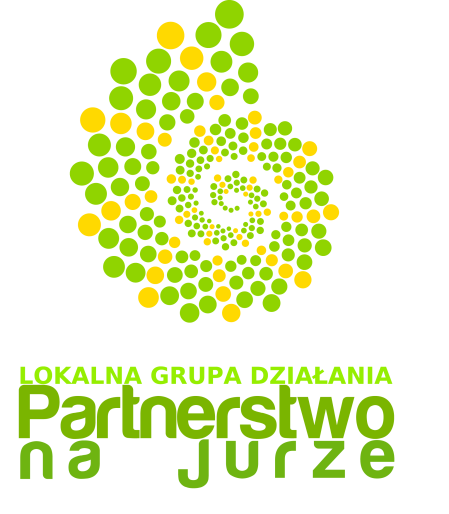 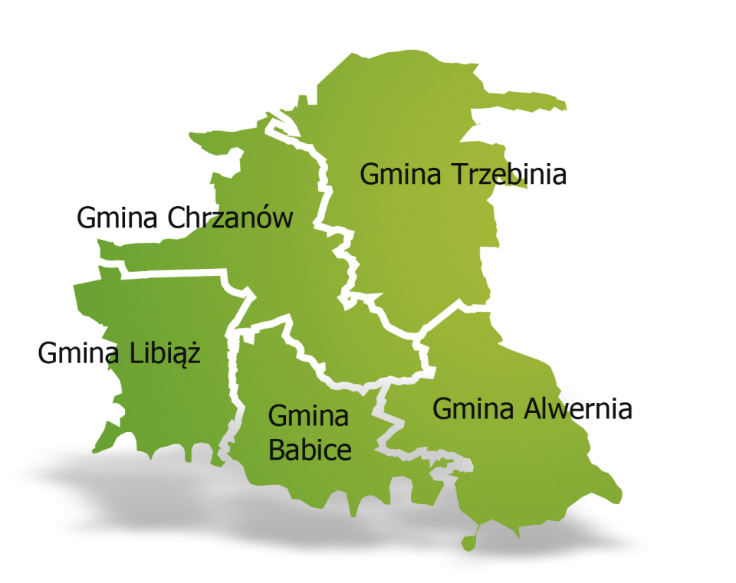 Źródło: http://www.zasoby-ludzkie.wup-krakow.pl/powiat-4-powiat_chrzanowski.htmlObszar LGD „Partnerstwo na Jurze”, który objęty jest Strategią rozwoju lokalnego kierowanego przez społeczność, tworzy 5 gmin powiatu chrzanowskiego: Alwernia, Babice, Chrzanów (obszar wiejski), Libiąż Trzebinia (obszar wiejski).Każda z gmin pozostaje w bezpośrednim lub przynajmniej w dalszym sąsiedztwie, tworząc tym samym zwarty geograficznie obszar. Wszystkie gminy położone są na terenie powiatu chrzanowskiego.Łączna powierzchnia obszaru wynosi 302 km2, co stanowi 81,2% całej powierzchni powiatu chrzanowskiego. Obszar ten cechuje ponadto bliskie sąsiedztwo z głównymi ośrodkami miejskimi województwa małopolskiego i śląskiego.Liczba mieszkańców obszaru na dzień 31.12.2013 r. wynosi 68 882 osoby. Obszar realizacji LSR obejmuje tym samym większą liczbę mieszkańców niż średnia liczba mieszkańców objętych LSR/LSROR w latach 2007-2013 w województwie małopolskim (49,2 tys.). W odniesieniu do Województwa Małopolskiego w roku 2013, mieszkańcy obszaru objętego LSR stanowili w 2013 roku 2,05% populacji regionu, a w 2014 roku 2,04%.Szczegółowe dane dotyczące powierzchni gmin tworzących obszar LGD oraz liczby ich mieszkańców przedstawia Tabela. Zestawienie podstawowych charakterystyk gmin tworzących obszar LGD Źródło: opracowanie własne na podstawie danych BDL GUSLiczba mieszkańców obszaru na dzień 31.12.2013 r. wynosi 68 882 osoby. Obszar realizacji LSR obejmuje tym samym większą liczbę mieszkańców niż średnia liczba mieszkańców objętych LSR/LSROR w latach 2007-2013 w województwie małopolskim (49,2 tys.). W odniesieniu do Województwa Małopolskiego w roku 2013, mieszkańcy obszaru objętego LSR stanowili w 2013 roku 2,05% populacji regionu, a w 2014 roku 2,04%.Szczegółowe dane dotyczące powierzchni gmin tworzących obszar LGD oraz liczby ich mieszkańców przedstawia Tabela. Zestawienie podstawowych charakterystyk gmin tworzących obszar LGD Źródło: opracowanie własne na podstawie danych BDL GUSJednostka terytorialnaPowierzchnia ogółemLudność ogółem(dane na 31.12.2013 r.)Jednostka terytorialnakm2osobaPowiat chrzanowski372127 301Obszar LGD30268 882Alwernia7612 739Babice559 028Chrzanów – obszar wiejski- bez miasta 4110 235Libiąż5722 768Trzebinia – obszar wiejski, bez miasta7314 112Nazwa działaniaZałożony budżetPLNZrealizowany budżetPLN% wykorzystania budżetuLiczba wniosków złożonych w naborachLiczba wniosków wybranych do dofinansowaniaLiczba wniosków zrealizowanychMale Projekty1 848 111,061 698 252,5691,89%15210377Odnowa i rozwój wsi6 600 000,005 887 800,4489,21%594633Tworzenie i rozwój mikroprzedsiębiorstw1 772 123,94918 429,0051,83%34166Różnicowanie w kierunku działalności nierolniczej70 705,0068 573,0096,98%221Funkcjonowanie LGD1 832 495,641 382 624,8475,45%Nabywanie umiejętności i aktywizacja740 239,36633 573,1085,59%Projekty współpracy266 145,0035 405,3413,30%SUMA13 129 820,0010 624 658,2880,92%Zmiana ogólna w stosunku do roku bazowego (2009)10,6%Obszar200920102011201220132014dynamika zmian 2009/2014małopolskie31401733136333159534337535107435678513,6%powiat chrzanowski1107411605113811156611712117746,3%gmina Alwernia9731044103010501082110613,7%gmina Babice6737156987207297338,9%gmina Chrzanów – obszar wiejski6947076977077447528,4%gmina Libiąż1619172917331775175717759,6%gmina Trzebinia – obszar wiejski10761148113211661199120411,9%Zmiana ogólna 2009/20146,7%(357 osób)MOCNE STRONYOdniesienie do diagnozy / procesu partycypacyjnegoSŁABE STRONYOdniesienie do diagnozy / procesu partycypacyjnegoSpójność obszaru pod względem gospodarczym, historycznym, społecznym oraz terytorialnymDiagnoza: spójność obszaruZbyt słabo rozwinięta komunikacja transportowa między sołectwami i gminamiDiagnozaObszar interwencji: wsparcie gospodarkiStabilne i efektywnie funkcjonujące partnerstwo członków LGD, gwarantujące połączenie kreatywności z doświadczeniem w realizacji działań w ramach nowej LSR,Zgłoszone podczas warsztatów partycypacyjnychZbyt słabo rozwinięta ofertą czasu wolnego (w tym dla równych grup wiekowych, dzieci, młodzież, seniorzy, rodziny),DiagnozaObszar interwencji: rozwój oferty czasu wolnegoZgłoszone podczas warsztatów partycypacyjnychWalory przyrodniczo-krajobrazowe – położenie u podnóża Karpat, na pograniczu Wyżyny Krakowsko-Częstochowskiej oraz Wyżyny Śląskiej, w dolinie Wisły; bogactwo flory i fauny, duża powierzchnia lasów i terenów zielonych, w tym obszarów Natura 2000 oraz parków krajobrazowych,DiagnozaObszar interwencji: rozwój potencjału turystycznegoSłabo rozwinięta mała architektura turystyczno-rekreacyjna, mało urządzonych miejsc rekreacyjno-wypoczynkowych – bariera w rozwoju oferty czasu wolnego,Diagnoza. Obszar interwencji: rozwój potencjału turystycznegoBogactwo dziedzictwa kulturowego - materialnego i niematerialnego,Diagnoza. Obszar interwencji: rozwój potencjału turystycznegoSezonowość oferty aktywizującej na terenie powiatu – brak oferty na miesiące zimoweZgłoszone podczas warsztatów partycypacyjnychBogata oferta imprez kulturalno-rozrywkowych przyciągających licznych odwiedzających,Diagnoza. Obszar interwencji: rozwój potencjału turystycznegoBrak wspólnej oferty czasu wolnego, właściwej dla całego obszaru LGD (zintegrowanie wydarzeń, przewodniki, itp.) oraz wspólnej strategii promocji,Diagnoza. Obszar interwencji: rozwój potencjału turystycznegoZgłoszone podczas warsztatów Tradycje przemysłowe: kopalniane/górnicze/przemysłowe/kolejoweDiagnoza. Spójność obszaru objętego LSRObszar interwencji: rozwój potencjału turystycznegoOraz wsparcie gospodarkiZgłoszone podczas warsztatów partycypacyjnychMarka „Chrzanolandia” wciąż nie obejmuje najważniejszych wydarzeń na terenie LGD,Zgłoszone podczas warsztatów partycypacyjnychBogactwo rzemiosła, ośrodki rzemieślnicze znane w całej Polsce: plecionkarstwo, garncarstwo, pszczelarstwo, rzeźbiarstwoDiagnoza. Obszar interwencji: rozwój potencjału turystycznegoZgłoszone podczas warsztatów partycypacyjnychNiewystarczające kompetencje aktywnie działających organizacji pozarządowych oraz brak dostępu do istotnych zasobów (np. lokalowych)Zgłoszone podczas warsztatów partycypacyjnychMiejsca o potencjale turystycznym: izby regionalne, muzea, skansen, obiekty przyrodnicze na skalę krajowąZgłoszone podczas warsztatów partycypacyjnychNiewielkie zagospodarowanie ruchu turystycznego i rekreacyjno-wypoczynkowego na potrzeby rozwoju obszaru LGD (w większości oferta jednodniowa),Diagnoza. Obszar interwencji: rozwój potencjału turystycznegoOraz wsparcie gospodarkiDoświadczenie LGD w rejestracji produktów lokalnych na ministerialnej liście produktów tradycyjnychZgłoszone podczas warsztatów partycypacyjnychMała liczba gospodarstw agroturystycznych oraz turystycznych obiektów noclegowych (np. hoteli, moteli)DiagnozaObszar interwencji: rozwój potencjału turystycznegoWypracowywana wspólna marka „Chrzanolandia”, mająca być znakiem jakości imprez, wydarzeń oraz zabytków i atrakcji na terenie LGDZgłoszone podczas warsztatów partycypacyjnychNiedostateczna opieka oraz usługi dotyczące obiektów kultury i dziedzictwa (np. stan niektórych obiektów, dostępność opiekuna lub przewodnika)Zgłoszone podczas warsztatów partycypacyjnychAtrakcyjność istniejących miejscowości tematycznych na terenie LGD (Bolęcin , Dulowa, Zagórze) oraz potencjał do utworzenia kolejnych miejscowości tematycznychDiagnoza. Obszar interwencji: rozwój potencjału turystycznegoOraz wsparcie gospodarkiNiewystarczająca świadomość i wrażliwość społeczna w zakresie ekologii, powodująca szkodliwe zachowania dla środowiska naturalnego (wypalanie traw, wycinanie drzew, ingerencja w krajobraz, itp.)Zgłoszone podczas warsztatów partycypacyjnychInicjatywy w zakresie kultywowania tradycji lokalnych, tworzenia turystycznych produktów lokalnych, restauracji ginących zawodów,Zgłoszone podczas warsztatów Niski poziom przedsiębiorczości i spadająca liczba nowych przedsiębiorstw zakładanych przez osoby fizyczne,Diagnoza. Obszar interwencji: wsparcie gospodarkiŚcieżki rowerowe, prezentujące ciekawe miejsca na obszarze LGD i umożliwiające uprawianie czynnego wypoczynku, w tym dwa międzynarodowe szlaki rowerowe: Kraków-Morawy-Wiedeń Greenways oraz Eurovelo R4,Diagnoza. Obszar interwencji: rozwój potencjału turystycznegoWysoki poziom bezrobocia, szczególnie wśród osób powyżej 55 roku życia,Diagnoza. Kluczowe grupy docelowe:Defaworyzowane ze względu na dostęp do rynku pracyObszar interwencji: wsparcie gospodarkiPrzebiegające przez obszar LGD specjalnie oznakowane piesze ścieżki dydaktyczne z bogactwem elementów religijnych, historycznych, przyrodniczych i krajobrazowych (rowerowo-pieszy Szlak Maryjny, będący częścią międzynarodowej trasy pielgrzymkowej Częstochowa - Mariazell oraz Szlak Miejsc Papieskich na Ziemi Chrzanowskiej, a także szlaki turystyczne i konneDiagnoza. Obszar interwencji: rozwój potencjału turystycznegoObserwowalny w ostatnich latach wzrost odsetka osób długotrwale bezrobotnych w ogóle osób pozostających bez pracy,Diagnoza. Kluczowe grupy docelowe:Defaworyzowane ze względu na dostęp do rynku pracyObszar interwencji: wsparcie gospodarkiDobre położenie komunikacyjne i wysoka dostępność komunikacyjna – przebiegająca przez obszar autostrada A4 oraz droga wojewódzka nr 79, a także bliskość lotnisk w Krakowie i Katowicach,Zgłoszone podczas warsztatów partycypacyjnych.Wysoki odsetek osób korzystających z pomocy społecznej z tytułu ubóstwa i bezrobocia.Diagnoza. Kluczowe grupy docelowe:Defaworyzowane ze względu na dostęp do rynku pracyObszar interwencji: wsparcie gospodarkitrakcyjność osadnicza terenów wiejskich – wzrastająca liczba mieszkańców terenów wiejskich w wyniku procesu suburbanizacji; tendencja odwrotna w stosunku do całego powiatu chrzanowskiego,Diagnoza. Obszar interwencji: Czas wolnyNiezadowalający stan jakości powietrza, w szczególności przekroczenie norm stężeń zanieczyszczeń pyłu PM10 oraz PM 2,5Diagnoza. Obszar interwencji: ochrona środowiska, przeciwdziałanie zmianom klimatu Zwiększająca się liczba inicjatyw proekologicznych takich jak: ekologiczne sady, agroturystyki, ekologiczne uprawy i hodowle zwierzątZgłoszone podczas warsztatów partycypacyjnychRosnąca liczba podmiotów gospodarczych na obszarze LSRDiagnoza. Obszar interwencji: wsparcie gospodarkiSilne zakorzenienie organizacji pozarządowych i grup nieformalnych w tożsamości i tradycjach oraz osadzenie w konkretnych potrzebach społecznychZgłoszone na warsztatachWysoki poziom aktywności organizacji pozarządowych i grup nieformalnych w realizacji przedsięwzięć związanych z zaspokajaniem potrzeb społeczności lokalnej.Zgłoszone na warsztatach, wynika z badania poprzedniego okresu programowaniaSZANSEOdniesienie do diagnozy / procesu partycypacyjnegoZAGROŻENIAOdniesienie do diagnozy / procesu partycypacyjnegoSąsiedztwo aglomeracji krakowskiej i konurbacji śląskiej (odbiorcy usług dotyczących spędzania czasu wolego, itp.),Przedstawione szanse wynikają z analizy przedstawionych w diagnozie społeczno-gospodarczej trendów lub zostały zgłoszone podczas warsztatów partycypacyjnych, a także ewaluacji poprzedniej LSRPostępujący proces starzenia się społeczeństwa,Przedstawione zagrożenia wynikają z analizy przedstawionych w diagnozie społeczno-gospodarczej trendów lub zostały zgłoszone podczas warsztatów partycypacyjnych, a także ewaluacji poprzedniej LSRDostępność zewnętrznych źródeł finansowania, w tym m.in. nowa perspektywa finansowa Unii Europejskiej na lata 2014-2020,Przedstawione szanse wynikają z analizy przedstawionych w diagnozie społeczno-gospodarczej trendów lub zostały zgłoszone podczas warsztatów partycypacyjnych, a także ewaluacji poprzedniej LSROdpływ wykwalifikowanej kadry i całych rodzin poza obszar LGD (aglomeracja Śląska, Kraków, zagranica),Przedstawione zagrożenia wynikają z analizy przedstawionych w diagnozie społeczno-gospodarczej trendów lub zostały zgłoszone podczas warsztatów partycypacyjnych, a także ewaluacji poprzedniej LSRWłączenie zasobów przyrodniczo-kulturowych w obieg społeczno-gospodarczy, w szczególności na potrzeby rozwoju oferty czasu wolnego,Przedstawione szanse wynikają z analizy przedstawionych w diagnozie społeczno-gospodarczej trendów lub zostały zgłoszone podczas warsztatów partycypacyjnych, a także ewaluacji poprzedniej LSRPostępujące ubożenie lokalnego społeczeństwa.Przedstawione zagrożenia wynikają z analizy przedstawionych w diagnozie społeczno-gospodarczej trendów lub zostały zgłoszone podczas warsztatów partycypacyjnych, a także ewaluacji poprzedniej LSRRozwój oferty czasu wolnego w oparciu o potencjał zbiorników, rzek i cieków wodnych,Przedstawione szanse wynikają z analizy przedstawionych w diagnozie społeczno-gospodarczej trendów lub zostały zgłoszone podczas warsztatów partycypacyjnych, a także ewaluacji poprzedniej LSRBrak samorządowych środków finansowych na pokrycie wkładu własnego przy realizacji projektów unijnych na obszarach wiejskichPrzedstawione zagrożenia wynikają z analizy przedstawionych w diagnozie społeczno-gospodarczej trendów lub zostały zgłoszone podczas warsztatów partycypacyjnych, a także ewaluacji poprzedniej LSRModa na aktywność weekendową, turystykę aktywną i kulturową,Przedstawione szanse wynikają z analizy przedstawionych w diagnozie społeczno-gospodarczej trendów lub zostały zgłoszone podczas warsztatów partycypacyjnych, a także ewaluacji poprzedniej LSRPrzedstawione zagrożenia wynikają z analizy przedstawionych w diagnozie społeczno-gospodarczej trendów lub zostały zgłoszone podczas warsztatów partycypacyjnych, a także ewaluacji poprzedniej LSRRosnące zainteresowanie produktami lokalnymi oraz rozwijająca się moda na ekologię /zdrowy tryb życia,Przedstawione szanse wynikają z analizy przedstawionych w diagnozie społeczno-gospodarczej trendów lub zostały zgłoszone podczas warsztatów partycypacyjnych, a także ewaluacji poprzedniej LSRPrzedstawione zagrożenia wynikają z analizy przedstawionych w diagnozie społeczno-gospodarczej trendów lub zostały zgłoszone podczas warsztatów partycypacyjnych, a także ewaluacji poprzedniej LSRPopularność folkloru, tradycji i sztuki ludowej,Przedstawione szanse wynikają z analizy przedstawionych w diagnozie społeczno-gospodarczej trendów lub zostały zgłoszone podczas warsztatów partycypacyjnych, a także ewaluacji poprzedniej LSRPrzedstawione zagrożenia wynikają z analizy przedstawionych w diagnozie społeczno-gospodarczej trendów lub zostały zgłoszone podczas warsztatów partycypacyjnych, a także ewaluacji poprzedniej LSRRozwój oddolnych nieformalnych inicjatyw lokalnych (biegacze, morsy, cykliści) Przedstawione szanse wynikają z analizy przedstawionych w diagnozie społeczno-gospodarczej trendów lub zostały zgłoszone podczas warsztatów partycypacyjnych, a także ewaluacji poprzedniej LSRPrzedstawione zagrożenia wynikają z analizy przedstawionych w diagnozie społeczno-gospodarczej trendów lub zostały zgłoszone podczas warsztatów partycypacyjnych, a także ewaluacji poprzedniej LSRAgroturystyka, jako szansa rozwoju przedsiębiorczości na terenach wiejskich, również na terenie LGDPrzedstawione szanse wynikają z analizy przedstawionych w diagnozie społeczno-gospodarczej trendów lub zostały zgłoszone podczas warsztatów partycypacyjnych, a także ewaluacji poprzedniej LSRMATRYCA POWIĄZAŃ DIAGNOZY OBSZARU I LUDNOŚCI, ANALIZY SWOT ORAZ CELÓW I WSKAŹNIKÓWEFEKTEM POWSTANIA CELÓW SZCZEGÓŁOWYCH, PRZEDSIĘWZIĘĆ ORAZ WSKAŹNIKÓW BYŁA DIAGNOZA ORAZ KONSULTACJE SPOŁECZNEMATRYCA POWIĄZAŃ DIAGNOZY OBSZARU I LUDNOŚCI, ANALIZY SWOT ORAZ CELÓW I WSKAŹNIKÓWEFEKTEM POWSTANIA CELÓW SZCZEGÓŁOWYCH, PRZEDSIĘWZIĘĆ ORAZ WSKAŹNIKÓW BYŁA DIAGNOZA ORAZ KONSULTACJE SPOŁECZNEMATRYCA POWIĄZAŃ DIAGNOZY OBSZARU I LUDNOŚCI, ANALIZY SWOT ORAZ CELÓW I WSKAŹNIKÓWEFEKTEM POWSTANIA CELÓW SZCZEGÓŁOWYCH, PRZEDSIĘWZIĘĆ ORAZ WSKAŹNIKÓW BYŁA DIAGNOZA ORAZ KONSULTACJE SPOŁECZNEMATRYCA POWIĄZAŃ DIAGNOZY OBSZARU I LUDNOŚCI, ANALIZY SWOT ORAZ CELÓW I WSKAŹNIKÓWEFEKTEM POWSTANIA CELÓW SZCZEGÓŁOWYCH, PRZEDSIĘWZIĘĆ ORAZ WSKAŹNIKÓW BYŁA DIAGNOZA ORAZ KONSULTACJE SPOŁECZNEMATRYCA POWIĄZAŃ DIAGNOZY OBSZARU I LUDNOŚCI, ANALIZY SWOT ORAZ CELÓW I WSKAŹNIKÓWEFEKTEM POWSTANIA CELÓW SZCZEGÓŁOWYCH, PRZEDSIĘWZIĘĆ ORAZ WSKAŹNIKÓW BYŁA DIAGNOZA ORAZ KONSULTACJE SPOŁECZNEMATRYCA POWIĄZAŃ DIAGNOZY OBSZARU I LUDNOŚCI, ANALIZY SWOT ORAZ CELÓW I WSKAŹNIKÓWEFEKTEM POWSTANIA CELÓW SZCZEGÓŁOWYCH, PRZEDSIĘWZIĘĆ ORAZ WSKAŹNIKÓW BYŁA DIAGNOZA ORAZ KONSULTACJE SPOŁECZNEMATRYCA POWIĄZAŃ DIAGNOZY OBSZARU I LUDNOŚCI, ANALIZY SWOT ORAZ CELÓW I WSKAŹNIKÓWEFEKTEM POWSTANIA CELÓW SZCZEGÓŁOWYCH, PRZEDSIĘWZIĘĆ ORAZ WSKAŹNIKÓW BYŁA DIAGNOZA ORAZ KONSULTACJE SPOŁECZNEMATRYCA POWIĄZAŃ DIAGNOZY OBSZARU I LUDNOŚCI, ANALIZY SWOT ORAZ CELÓW I WSKAŹNIKÓWEFEKTEM POWSTANIA CELÓW SZCZEGÓŁOWYCH, PRZEDSIĘWZIĘĆ ORAZ WSKAŹNIKÓW BYŁA DIAGNOZA ORAZ KONSULTACJE SPOŁECZNEZidentyfikowane problemy/atuty społeczno-ekonomiczne WyzwaniaCele szczegółowePlanowane przedsięwzięcia Produkty Rezultaty Oddziaływanie Czynniki zewnętrzne mające wpływ na realizację działań i osiągnięcie wskaźników PROBLEMY:P.3. Zagrożenie wykluczeniem społecznym, osób z grupy dewaforyzowanych, jako kontekst konieczności integracji i włączania społecznego we wspólną ofertę dla mieszkańców,P4. Zbyt słabo rozwinięta oferta czasu wolnego dla mieszkańców (różne grupy wiekowe) i stan/jakość infrastruktury, jako jednego z ważnych elementów jakości życia mieszkańców,P5. Niewystarczająca infrastruktura rekreacyjna, sportowa, turystyczna oraz wypoczynkowa, jako kontekst rozwoju przemysłów czasu wolnego w oparciu o zasoby lokalne i możliwości tworzenia nowych miejsc pracy,P6. Niedostateczne zintegrowanie oferty czasu wolnego w ramach marki„Chrzanolandia”, dla efektywności działań promocyjnych.ATUTYA1. Atrakcyjność przyrodniczo-krajobrazowa obszaru objętego LSR,A2. Bogate materialne i niematerialne dziedzictwo kulturowe,A3. Atrakcyjność istniejących miejscowości tematycznych na terenie LGD,A4. Wysoka dostępność komunikacyjna,A5. Potencjał wynikający z dziedzictwa i zasobów społecznych do tworzenia nowych miejscowości tematycznych.W1. Rozwój oferty czasu wolnego dla mieszkańców, jako:-poprawa warunków życia i zwiększania atrakcyjności osadniczej dla młodych i ich dzieci (korzyści: podatki, przyrost naturalny),-poprawa warunków życia seniorów, w tym jako elementu srebrnej gospodarki.Konieczność integracji i włączenia społecznego dla osób zagrożonych wykluczeniem społecznym, (osób dewaforyzowanych), jako realizacji/uczestnictwa we wspólnej ofercie dla mieszkańców,Konieczność kształtowania oferty turystyczno-rekreacyjnej zorientowanej na osoby chcące spędzić czas poza miastem (Krakowem, Katowicami – konurbacją śląską),Rozwój infrastruktury gastronomicznej oraz noclegowej,Zintegrowanie oferty czasu wolnego oraz utworzenie skutecznego systemu promocji w ramach marki „Chrzanolandia”.W6. Podniesienie poziomu przedsiębiorczości oraz aktywizacja zawodowa mieszkańców obszaru LGD, w tym w szczególności osób długotrwale bezrobotnych,W7. Wzmacnianie spójności społecznej obszaru, w tym włączenie grup defaworyzowanych – możliwość tworzenia dla nich lub przez nich miejsc pracy,W8. Włączenie w obieg społeczno-gospodarczy zasobów obszaru LGD (w tym komercjalizacja usług wokół oferty czasu wolnego czy rozwój agroturystyki oraz infrastruktury gastronomicznej),W9. Rozwój istniejących podmiotów gospodarczych, jako podmiotów dostarczających coraz bardziej konkurencyjne usługi/produkty i tworzące lokalne miejsca pracy (dla mieszkańców – podatek PIT i CIT w gminie)W10. Działanie na rzecz promowania postaw proekologicznych wśród mieszkańców obszaru LSR, jako element konieczny dla osiągnięcia długofalowego efektu i zrównoważonego gospodarowania zasobami,W11. Poszukiwanie adekwatnych metod i form przekazu, które nie staną się kolejnym komunikatem, tylko nawiązując do lokalnych spraw (zasobów) pokażą istotność włączenia się każdego mieszkańca, dla osiągnięcia globalnego efektu (zrównoważony rozwój),W12. Promowanie lokalnych ekologicznych produktów rolno-spożywczych, jako włączanie w zrównoważony rozwój mieszkańców (konsumentówW13. Promowanie ekologicznego rolnictwa oraz ekologicznych rozwiązań dla przemysłu, jako element kreowania korzystnego dla środowiska kierunku działań, a równocześnie elementu zdrowego stylu życia.W14. Podnoszenie kompetencji społecznych oraz aktywizacja mieszkańców,W15. Zintensyfikowanie i wysiłków interesariuszy LSR, dla jak najpełniejszego wdrożenia LSR (i wykorzystania środków), dla osiągnięcia zakładanych celów.1. Kształtowanie oferty oraz warunków dla spędzania czasu wolnego mieszkańców oraz rozwój potencjału turystycznego i rekreacyjnego obszaru objętego LSR.1.1. Rozwój oferty czasu wolnego dla mieszkańców LSR, w tym grup defaworyzowanych, sprzyjający włączeniu społecznemu, poprzez budowę, przebudowę, rozbudowę, modernizację i wyposażenie obiektów1.2. Tworzenie i rozwój oferty turystycznej, wykorzystującej zasoby obszaru LSR a) obiekty infrastruktury turystycznej i rekreacyjnejb) produkty turystyczneP.1.1. Liczba obiektów infrastruktury czasu wolnego objętych wsparciemP.1.2.1. Liczba nowych lub wspartych obiektów infrastruktury turystycznej i rekreacyjnej P.1.2.2. Liczba nowych lub ulepszonych produktów turystycznych wykorzystujących zasoby obszaru LSRP.1.2.3. Liczba sieci w zakresie oferty turystycznej, które otrzymały wsparcie w ramach realizacji LSRR.1.1. Liczba osób korzystających z obiektów infrastruktury czasu wolnegoR.1.2.1. Wzrost liczby osób korzystających z obiektów infrastruktury turystycznej i rekreacyjnejR.1.2.2. Liczba osób, które skorzystały z nowych lub ulepszonych produktów turystycznych wykorzystujących zasoby obszaru LSRR.1.2.3. Liczba osób, które skorzystały z więcej niż jednej usługi turystycznej objętej siecią, która otrzymała wsparcie w ramach realizacji LSRO.1. Poprawa jakości życia na obszarach wiejskich oraz efektywne wykorzystanie ich zasobów i potencjałów, w tym rolnictwa i rybactwa, dla zrównoważonego rozwoju krajuO.2. Efektywne wykorzystanie potencjałów regionalnej szansy dla rozwoju gospodarczego oraz wzrost spójności społecznej i przestrzennej Małopolski w wymiarze regionalnym.Istotnymi czynnikami zewnętrznymi mającymi wpływ na realizacje przedsięwzięć jest płynność w przepływie pieniędzy w ramach realizacji LSR, terminowość rozliczania wniosków o płatność oraz przejrzystość procedur wdrażania działań w ramach LSR.PROBLEMY:P7. Wysokie rozdrobnienie rolnictwa oraz niska klasa bonitacyjna gleb,P8. Niski odsetek podmiotów gospodarczych z sekcji A PKD 2007 (rolnictwo, leśnictwo, łowiectwo i rybactwo),P9. Malejąca liczba inicjatyw gospodarczych podejmowanych przez osoby fizyczne,P10. Negatywne tendencje dotyczące bezrobocia: (wzrost ogólnej liczby bezrobotnych, dynamiczny przyrost bezrobotnych w wieku 50+ oraz długotrwale bezrobotnych),P11. Wysoki odsetek osób korzystających z pomocy społecznej z powodu ubóstwa, bezrobocia, bezradności w sprawach opiekuńczo-wychowawczych, niepełnosprawności oraz długotrwałej lub ciężkiej choroby.ATUTY:A6. Wysoka dostępność komunikacyjna (2 lotniska, autostrady, kolej),A7. Rosnąca liczba podmiotów gospodarczych na obszarze LSR – atrakcyjność inwestycyjna,A.8. Bliskość do 2 istotnych rynków zbytu: Kraków i konurbacja śląska (zwłaszcza w kontekście usług, w tym przemysłów czasu wolnego, powiązanego z zasobami lokalnymi),A.9. Dziedzictwo i zasoby lokalne, jako potencjał rozwoju przemysłów czasu wolnego.W1. Rozwój oferty czasu wolnego dla mieszkańców, jako:-poprawa warunków życia i zwiększania atrakcyjności osadniczej dla młodych i ich dzieci (korzyści: podatki, przyrost naturalny),-poprawa warunków życia seniorów, w tym jako elementu srebrnej gospodarki.Konieczność integracji i włączenia społecznego dla osób zagrożonych wykluczeniem społecznym, (osób dewaforyzowanych), jako realizacji/uczestnictwa we wspólnej ofercie dla mieszkańców,Konieczność kształtowania oferty turystyczno-rekreacyjnej zorientowanej na osoby chcące spędzić czas poza miastem (Krakowem, Katowicami – konurbacją śląską),Rozwój infrastruktury gastronomicznej oraz noclegowej,Zintegrowanie oferty czasu wolnego oraz utworzenie skutecznego systemu promocji w ramach marki „Chrzanolandia”.W6. Podniesienie poziomu przedsiębiorczości oraz aktywizacja zawodowa mieszkańców obszaru LGD, w tym w szczególności osób długotrwale bezrobotnych,W7. Wzmacnianie spójności społecznej obszaru, w tym włączenie grup defaworyzowanych – możliwość tworzenia dla nich lub przez nich miejsc pracy,W8. Włączenie w obieg społeczno-gospodarczy zasobów obszaru LGD (w tym komercjalizacja usług wokół oferty czasu wolnego czy rozwój agroturystyki oraz infrastruktury gastronomicznej),W9. Rozwój istniejących podmiotów gospodarczych, jako podmiotów dostarczających coraz bardziej konkurencyjne usługi/produkty i tworzące lokalne miejsca pracy (dla mieszkańców – podatek PIT i CIT w gminie)W10. Działanie na rzecz promowania postaw proekologicznych wśród mieszkańców obszaru LSR, jako element konieczny dla osiągnięcia długofalowego efektu i zrównoważonego gospodarowania zasobami,W11. Poszukiwanie adekwatnych metod i form przekazu, które nie staną się kolejnym komunikatem, tylko nawiązując do lokalnych spraw (zasobów) pokażą istotność włączenia się każdego mieszkańca, dla osiągnięcia globalnego efektu (zrównoważony rozwój),W12. Promowanie lokalnych ekologicznych produktów rolno-spożywczych, jako włączanie w zrównoważony rozwój mieszkańców (konsumentówW13. Promowanie ekologicznego rolnictwa oraz ekologicznych rozwiązań dla przemysłu, jako element kreowania korzystnego dla środowiska kierunku działań, a równocześnie elementu zdrowego stylu życia.W14. Podnoszenie kompetencji społecznych oraz aktywizacja mieszkańców,W15. Zintensyfikowanie i wysiłków interesariuszy LSR, dla jak najpełniejszego wdrożenia LSR (i wykorzystania środków), dla osiągnięcia zakładanych celów.2. Wsparcie i promocja efektywnej, nowoczesnej gospodarki, w tym turystycznej, opartej na lokalnych zasobach2.1. Wspieranie rozwoju gospodarczego, w tym w branży turystycznej i okołoturystycznej, poprzez inwestycje polegające na utworzeniu nowego przedsiębiorstwa2.2. Wspieranie rozwoju gospodarczego, w tym w branży turystycznej i okołoturystycznej poprzez inwestycje polegające na rozwoju istniejącego przedsiębiorstwaP.2.1. Liczba operacji polegających na utworzeniu nowego przedsiębiorstwa w tym w branży turystycznej i okołoturystycznejP.2.2. Liczba operacji polegających na rozwoju istniejącego przedsiębiorstwa, w tym w branży turystycznej i okołoturystycznejR.2. Liczba utworzonych miejsc pracy (ogółem)O.1. Poprawa jakości życia na obszarach wiejskich oraz efektywne wykorzystanie ich zasobów i potencjałów, w tym rolnictwa i rybactwa, dla zrównoważonego rozwoju krajuO.2. Efektywne wykorzystanie potencjałów regionalnej szansy dla rozwoju gospodarczego oraz wzrost spójności społecznej i przestrzennej Małopolski w wymiarze regionalnym.Oprócz wskazanych wyżej elementów związanych z rozliczaniem operacji, z pozycji beneficjenta istotna jest również koniunktura na rynku pracy oraz czynniki makroekonomiczne wpływające na tworzenie miejsc pracy.Na wskaźniki 
uczestnictwa w spotkaniach i innych inicjatywach ma też wpływ realizacja podobnych działań przez inne niż realizujące w ramach LSR podmioty o podobnym charakterze.PROBLEMYP12. Niezadowalający stan jakości powietrza, w szczególności przekroczenie norm stężeń zanieczyszczeń pyłu PM10 oraz PM 2,5,P13. Niewystarczająca świadomość i wrażliwość społeczna w zakresie ekologii, powodująca szkodliwe zachowania dla środowiska naturalnego (wypalanie traw, ingerencja w krajobraz, itp.),P.14. Wzrost liczby osób cierpiących z powodów chorób cywilizacyjnych, w głównej mierze alergie, otyłość jako element cywilizacyjny dotyczący wszystkich obszarów Polski.ATUTY:A10. Znaczna liczba organizacji pozarządowych zajmujących się edukacją ekologiczną oraz ochroną środowiska,A11. Rozwijająca się moda na ekologię/ zdrowy tryb życia,A12. Rosnące zainteresowanie produktami lokalnymi,A13. Dziedzictwo przyrodnicze jako zasób (atut), o który należy dbać,A.14. Zwiększająca się liczba inicjatyw proekologicznych jak: ekologiczne sady, agroturystyki, ekologiczne uprawy i hodowle zwierząt.W1. Rozwój oferty czasu wolnego dla mieszkańców, jako:-poprawa warunków życia i zwiększania atrakcyjności osadniczej dla młodych i ich dzieci (korzyści: podatki, przyrost naturalny),-poprawa warunków życia seniorów, w tym jako elementu srebrnej gospodarki.Konieczność integracji i włączenia społecznego dla osób zagrożonych wykluczeniem społecznym, (osób dewaforyzowanych), jako realizacji/uczestnictwa we wspólnej ofercie dla mieszkańców,Konieczność kształtowania oferty turystyczno-rekreacyjnej zorientowanej na osoby chcące spędzić czas poza miastem (Krakowem, Katowicami – konurbacją śląską),Rozwój infrastruktury gastronomicznej oraz noclegowej,Zintegrowanie oferty czasu wolnego oraz utworzenie skutecznego systemu promocji w ramach marki „Chrzanolandia”.W6. Podniesienie poziomu przedsiębiorczości oraz aktywizacja zawodowa mieszkańców obszaru LGD, w tym w szczególności osób długotrwale bezrobotnych,W7. Wzmacnianie spójności społecznej obszaru, w tym włączenie grup defaworyzowanych – możliwość tworzenia dla nich lub przez nich miejsc pracy,W8. Włączenie w obieg społeczno-gospodarczy zasobów obszaru LGD (w tym komercjalizacja usług wokół oferty czasu wolnego czy rozwój agroturystyki oraz infrastruktury gastronomicznej),W9. Rozwój istniejących podmiotów gospodarczych, jako podmiotów dostarczających coraz bardziej konkurencyjne usługi/produkty i tworzące lokalne miejsca pracy (dla mieszkańców – podatek PIT i CIT w gminie)W10. Działanie na rzecz promowania postaw proekologicznych wśród mieszkańców obszaru LSR, jako element konieczny dla osiągnięcia długofalowego efektu i zrównoważonego gospodarowania zasobami,W11. Poszukiwanie adekwatnych metod i form przekazu, które nie staną się kolejnym komunikatem, tylko nawiązując do lokalnych spraw (zasobów) pokażą istotność włączenia się każdego mieszkańca, dla osiągnięcia globalnego efektu (zrównoważony rozwój),W12. Promowanie lokalnych ekologicznych produktów rolno-spożywczych, jako włączanie w zrównoważony rozwój mieszkańców (konsumentówW13. Promowanie ekologicznego rolnictwa oraz ekologicznych rozwiązań dla przemysłu, jako element kreowania korzystnego dla środowiska kierunku działań, a równocześnie elementu zdrowego stylu życia.W14. Podnoszenie kompetencji społecznych oraz aktywizacja mieszkańców,W15. Zintensyfikowanie i wysiłków interesariuszy LSR, dla jak najpełniejszego wdrożenia LSR (i wykorzystania środków), dla osiągnięcia zakładanych celów.3. Innowacyjne rozwiązania i zachowania promujące ochronę środowiska i przeciwdziałanie zmianom klimatu3.1. Stworzenie kompleksowej innowacyjnej oferty edukacji proekologicznej, promującej ochronę środowiska i przeciwdziałanie zmianom klimatu3.2. Innowacyjne działania edukacyjne, w zakresie proekologicznych rozwiązań, promujące ochronę środowiska i przeciwdziałanie zmianom klimatuP.3.1. Liczba powstałych innowacyjnych, kompleksowych ofert edukacji proekologicznej, promującej ochronę środowiska i przeciwdziałanie zmianom klimatuP.3.2. Liczba zrealizowanych przedsięwzięć, w zakresie proekologicznych rozwiązań promujących ochronę środowiska i przeciwdziałanie zmianom klimatuR.3.1. Liczba odbiorców powstałej kompleksowej oferty edukacji proekologicznejR.3.2. Liczba uczestników przedsięwzięć, w zakresie proekologicznych rozwiązań, promujących ochronę środowiska i przeciwdziałanie zmianom klimatu.O.1. Poprawa jakości życia na obszarach wiejskich oraz efektywne wykorzystanie ich zasobów i potencjałów, w tym rolnictwa i rybactwa, dla zrównoważonego rozwoju krajuO.2. Efektywne wykorzystanie potencjałów regionalnej szansy dla rozwoju gospodarczego oraz wzrost spójności społecznej i przestrzennej Małopolski w wymiarze regionalnym.W ramach tego celu istotny wpływ na innowacyjny charakter działań będzie miała dostępność finansowa nowych rozwiązań w zakresie ochrony środowiska oraz ogólna koniunktura na takie rozwiązania na rynku.PROBLEMY:P15. Niska liczba organizacji pozarządowych w stosunku do średniej dla województwa małopolskiego,P16. Niski poziom profesjonalizacji działalności organizacji pozarządowych,P17. Zmiany w sposobie i zasadach wydatkowania środków finansowych w ramach operacji LSR (nowe procedury, działania),P18. Stosukowo krótki czas na realizację i wdrożenie wszystkich operacji.ATUTY:A.15. Silne zakorzenienie organizacji pozarządowych i grup nieformalnych w tożsamości i tradycjach oraz osadzenie w konkretnych potrzebach społecznych,A16. Wysoki poziom aktywności organizacji pozarządowych i grup nieformalnych w realizacji przedsięwzięć związanych z zaspokajaniem potrzeb społeczności lokalnej.W1. Rozwój oferty czasu wolnego dla mieszkańców, jako:-poprawa warunków życia i zwiększania atrakcyjności osadniczej dla młodych i ich dzieci (korzyści: podatki, przyrost naturalny),-poprawa warunków życia seniorów, w tym jako elementu srebrnej gospodarki.Konieczność integracji i włączenia społecznego dla osób zagrożonych wykluczeniem społecznym, (osób dewaforyzowanych), jako realizacji/uczestnictwa we wspólnej ofercie dla mieszkańców,Konieczność kształtowania oferty turystyczno-rekreacyjnej zorientowanej na osoby chcące spędzić czas poza miastem (Krakowem, Katowicami – konurbacją śląską),Rozwój infrastruktury gastronomicznej oraz noclegowej,Zintegrowanie oferty czasu wolnego oraz utworzenie skutecznego systemu promocji w ramach marki „Chrzanolandia”.W6. Podniesienie poziomu przedsiębiorczości oraz aktywizacja zawodowa mieszkańców obszaru LGD, w tym w szczególności osób długotrwale bezrobotnych,W7. Wzmacnianie spójności społecznej obszaru, w tym włączenie grup defaworyzowanych – możliwość tworzenia dla nich lub przez nich miejsc pracy,W8. Włączenie w obieg społeczno-gospodarczy zasobów obszaru LGD (w tym komercjalizacja usług wokół oferty czasu wolnego czy rozwój agroturystyki oraz infrastruktury gastronomicznej),W9. Rozwój istniejących podmiotów gospodarczych, jako podmiotów dostarczających coraz bardziej konkurencyjne usługi/produkty i tworzące lokalne miejsca pracy (dla mieszkańców – podatek PIT i CIT w gminie)W10. Działanie na rzecz promowania postaw proekologicznych wśród mieszkańców obszaru LSR, jako element konieczny dla osiągnięcia długofalowego efektu i zrównoważonego gospodarowania zasobami,W11. Poszukiwanie adekwatnych metod i form przekazu, które nie staną się kolejnym komunikatem, tylko nawiązując do lokalnych spraw (zasobów) pokażą istotność włączenia się każdego mieszkańca, dla osiągnięcia globalnego efektu (zrównoważony rozwój),W12. Promowanie lokalnych ekologicznych produktów rolno-spożywczych, jako włączanie w zrównoważony rozwój mieszkańców (konsumentówW13. Promowanie ekologicznego rolnictwa oraz ekologicznych rozwiązań dla przemysłu, jako element kreowania korzystnego dla środowiska kierunku działań, a równocześnie elementu zdrowego stylu życia.W14. Podnoszenie kompetencji społecznych oraz aktywizacja mieszkańców,W15. Zintensyfikowanie i wysiłków interesariuszy LSR, dla jak najpełniejszego wdrożenia LSR (i wykorzystania środków), dla osiągnięcia zakładanych celów.4. Wzmocnienie włączenia społecznego mieszkańców w proces wdrażania LSR poprzez działania edukacyjne oraz rozwój partnerstwa na rzecz rozwoju obszaru objętego LSR4.1. Wsparcie edukacyjne, lub informacyjne lub doradcze dla beneficjentów w zakresie zasad pozyskiwania i rozliczania środków w ramach LSR4.2. Szkolenia podnoszące wiedzę i kompetencje dla członków organów statutowych Stowarzyszenia oraz pracowników LGD4.3. Realizacja działań rozwojowych na rzecz obszaru LSR realizowanych we współpracy4.4 Zapewnienie stabilnego i efektywnego wdrażania LSRP.4.1.1. Liczba podmiotów, którym udzielono indywidualnego doradztwaP.4.1.2. Liczba szkoleń dla beneficjentów LSRP.4.1.3. Liczba spotkań informacyjno- konsultacyjnych LGD z mieszkańcamiP.4.2.1. Liczba osobodni szkoleń dla pracowników LGDP.4.2.2. Liczba osobodni szkoleń dla organów LGDP.4.3.1. Liczba przygotowanych projektów współpracyP.4.3.2. Liczba zrealizowanych projektów współpracy, w tym międzynarodowejP.4.3.3. Liczba LGD uczestnicząca w projektach współpracyP.4.4.1 Liczba funkcjonujących jednostek administracyjnych w latach 2016 do 2023 mających na celu wdrożenie realizacji LSRR.4.1.1. Liczba podmiotów, które otrzymały wsparcie po uprzednim udzieleniu indywidualnego doradztwa w zakresie ubiegania się o wsparcie na realizację LSR, świadczonego w biurze LGDR.4.1.2. Liczba osób przeszkolonych, w tym liczba osób z grup defaworyzowanych objętych ww. wsparciemR.4.1.3. Liczba osób uczestniczących w spotkaniach informacyjno – konsultacyjnychR.4.1.4. Liczba osób zadowolonych ze spotkań przeprowadzonych przez LGDR.4.2. Liczba uczestników szkoleń, którzy podnieśli swoją wiedzęR.4.3.1. Liczba projektów wykorzystujących lokalne zasoby: - przyrodnicze, - kulturowe, -historyczne, -turystyczne, - produkty lokalneR.4.3.2. Liczba projektów skierowanych do następujących grup docelowych: -przedsiębiorcy, -grupy defaworyzowane (określone w LSR) -młodzież, -turyści, - inneR.4.4.1 Liczba zrealizowanych dokumentówO.1. Poprawa jakości życia na obszarach wiejskich oraz efektywne wykorzystanie ich zasobów i potencjałów, w tym rolnictwa i rybactwa, dla zrównoważonego rozwoju krajuO.2. Efektywne wykorzystanie potencjałów regionalnej szansy dla rozwoju gospodarczego oraz wzrost spójności społecznej i przestrzennej Małopolski w wymiarze regionalnym.Istotnymi czynnikami zewnętrznymi mającymi wpływ na realizacje przedsięwzięć będzie miała trwałość procedur związanych z wdrażaniem LEADER w ramach PROW.11CEL OGÓLNYStworzenie warunków do poprawy jakości życia mieszkańców obszarów wiejskich z wykorzystaniem potencjału 
przyrodniczego, kulturowego, społecznego, gospodarczego oraz organizacyjnego dla zrównoważonego rozwoju regionuStworzenie warunków do poprawy jakości życia mieszkańców obszarów wiejskich z wykorzystaniem potencjału 
przyrodniczego, kulturowego, społecznego, gospodarczego oraz organizacyjnego dla zrównoważonego rozwoju regionuStworzenie warunków do poprawy jakości życia mieszkańców obszarów wiejskich z wykorzystaniem potencjału 
przyrodniczego, kulturowego, społecznego, gospodarczego oraz organizacyjnego dla zrównoważonego rozwoju regionuStworzenie warunków do poprawy jakości życia mieszkańców obszarów wiejskich z wykorzystaniem potencjału 
przyrodniczego, kulturowego, społecznego, gospodarczego oraz organizacyjnego dla zrównoważonego rozwoju regionuStworzenie warunków do poprawy jakości życia mieszkańców obszarów wiejskich z wykorzystaniem potencjału 
przyrodniczego, kulturowego, społecznego, gospodarczego oraz organizacyjnego dla zrównoważonego rozwoju regionuStworzenie warunków do poprawy jakości życia mieszkańców obszarów wiejskich z wykorzystaniem potencjału 
przyrodniczego, kulturowego, społecznego, gospodarczego oraz organizacyjnego dla zrównoważonego rozwoju regionuStworzenie warunków do poprawy jakości życia mieszkańców obszarów wiejskich z wykorzystaniem potencjału 
przyrodniczego, kulturowego, społecznego, gospodarczego oraz organizacyjnego dla zrównoważonego rozwoju regionuStworzenie warunków do poprawy jakości życia mieszkańców obszarów wiejskich z wykorzystaniem potencjału 
przyrodniczego, kulturowego, społecznego, gospodarczego oraz organizacyjnego dla zrównoważonego rozwoju regionuStworzenie warunków do poprawy jakości życia mieszkańców obszarów wiejskich z wykorzystaniem potencjału 
przyrodniczego, kulturowego, społecznego, gospodarczego oraz organizacyjnego dla zrównoważonego rozwoju regionuStworzenie warunków do poprawy jakości życia mieszkańców obszarów wiejskich z wykorzystaniem potencjału 
przyrodniczego, kulturowego, społecznego, gospodarczego oraz organizacyjnego dla zrównoważonego rozwoju regionuStworzenie warunków do poprawy jakości życia mieszkańców obszarów wiejskich z wykorzystaniem potencjału 
przyrodniczego, kulturowego, społecznego, gospodarczego oraz organizacyjnego dla zrównoważonego rozwoju regionuStworzenie warunków do poprawy jakości życia mieszkańców obszarów wiejskich z wykorzystaniem potencjału 
przyrodniczego, kulturowego, społecznego, gospodarczego oraz organizacyjnego dla zrównoważonego rozwoju regionuStworzenie warunków do poprawy jakości życia mieszkańców obszarów wiejskich z wykorzystaniem potencjału 
przyrodniczego, kulturowego, społecznego, gospodarczego oraz organizacyjnego dla zrównoważonego rozwoju regionu1.11.1CELE SZCZEGÓŁOWEKształtowanie oferty oraz warunków dla spędzania czasu wolnego mieszkańców oraz rozwój potencjału turystycznego i rekreacyjnego obszaru objętego LSR.Kształtowanie oferty oraz warunków dla spędzania czasu wolnego mieszkańców oraz rozwój potencjału turystycznego i rekreacyjnego obszaru objętego LSR.Kształtowanie oferty oraz warunków dla spędzania czasu wolnego mieszkańców oraz rozwój potencjału turystycznego i rekreacyjnego obszaru objętego LSR.Kształtowanie oferty oraz warunków dla spędzania czasu wolnego mieszkańców oraz rozwój potencjału turystycznego i rekreacyjnego obszaru objętego LSR.Kształtowanie oferty oraz warunków dla spędzania czasu wolnego mieszkańców oraz rozwój potencjału turystycznego i rekreacyjnego obszaru objętego LSR.Kształtowanie oferty oraz warunków dla spędzania czasu wolnego mieszkańców oraz rozwój potencjału turystycznego i rekreacyjnego obszaru objętego LSR.Kształtowanie oferty oraz warunków dla spędzania czasu wolnego mieszkańców oraz rozwój potencjału turystycznego i rekreacyjnego obszaru objętego LSR.Kształtowanie oferty oraz warunków dla spędzania czasu wolnego mieszkańców oraz rozwój potencjału turystycznego i rekreacyjnego obszaru objętego LSR.Kształtowanie oferty oraz warunków dla spędzania czasu wolnego mieszkańców oraz rozwój potencjału turystycznego i rekreacyjnego obszaru objętego LSR.Kształtowanie oferty oraz warunków dla spędzania czasu wolnego mieszkańców oraz rozwój potencjału turystycznego i rekreacyjnego obszaru objętego LSR.Kształtowanie oferty oraz warunków dla spędzania czasu wolnego mieszkańców oraz rozwój potencjału turystycznego i rekreacyjnego obszaru objętego LSR.Kształtowanie oferty oraz warunków dla spędzania czasu wolnego mieszkańców oraz rozwój potencjału turystycznego i rekreacyjnego obszaru objętego LSR.Kształtowanie oferty oraz warunków dla spędzania czasu wolnego mieszkańców oraz rozwój potencjału turystycznego i rekreacyjnego obszaru objętego LSR.1.21.2CELE SZCZEGÓŁOWEWsparcie i promocja efektywnej, nowoczesnej gospodarki, w tym turystycznej, opartej na lokalnych zasobachWsparcie i promocja efektywnej, nowoczesnej gospodarki, w tym turystycznej, opartej na lokalnych zasobachWsparcie i promocja efektywnej, nowoczesnej gospodarki, w tym turystycznej, opartej na lokalnych zasobachWsparcie i promocja efektywnej, nowoczesnej gospodarki, w tym turystycznej, opartej na lokalnych zasobachWsparcie i promocja efektywnej, nowoczesnej gospodarki, w tym turystycznej, opartej na lokalnych zasobachWsparcie i promocja efektywnej, nowoczesnej gospodarki, w tym turystycznej, opartej na lokalnych zasobachWsparcie i promocja efektywnej, nowoczesnej gospodarki, w tym turystycznej, opartej na lokalnych zasobachWsparcie i promocja efektywnej, nowoczesnej gospodarki, w tym turystycznej, opartej na lokalnych zasobachWsparcie i promocja efektywnej, nowoczesnej gospodarki, w tym turystycznej, opartej na lokalnych zasobachWsparcie i promocja efektywnej, nowoczesnej gospodarki, w tym turystycznej, opartej na lokalnych zasobachWsparcie i promocja efektywnej, nowoczesnej gospodarki, w tym turystycznej, opartej na lokalnych zasobachWsparcie i promocja efektywnej, nowoczesnej gospodarki, w tym turystycznej, opartej na lokalnych zasobachWsparcie i promocja efektywnej, nowoczesnej gospodarki, w tym turystycznej, opartej na lokalnych zasobach1.31.3CELE SZCZEGÓŁOWEInnowacyjne rozwiązania i zachowania promujące ochronę środowiska i przeciwdziałanie zmianom klimatuInnowacyjne rozwiązania i zachowania promujące ochronę środowiska i przeciwdziałanie zmianom klimatuInnowacyjne rozwiązania i zachowania promujące ochronę środowiska i przeciwdziałanie zmianom klimatuInnowacyjne rozwiązania i zachowania promujące ochronę środowiska i przeciwdziałanie zmianom klimatuInnowacyjne rozwiązania i zachowania promujące ochronę środowiska i przeciwdziałanie zmianom klimatuInnowacyjne rozwiązania i zachowania promujące ochronę środowiska i przeciwdziałanie zmianom klimatuInnowacyjne rozwiązania i zachowania promujące ochronę środowiska i przeciwdziałanie zmianom klimatuInnowacyjne rozwiązania i zachowania promujące ochronę środowiska i przeciwdziałanie zmianom klimatuInnowacyjne rozwiązania i zachowania promujące ochronę środowiska i przeciwdziałanie zmianom klimatuInnowacyjne rozwiązania i zachowania promujące ochronę środowiska i przeciwdziałanie zmianom klimatuInnowacyjne rozwiązania i zachowania promujące ochronę środowiska i przeciwdziałanie zmianom klimatuInnowacyjne rozwiązania i zachowania promujące ochronę środowiska i przeciwdziałanie zmianom klimatuInnowacyjne rozwiązania i zachowania promujące ochronę środowiska i przeciwdziałanie zmianom klimatu1.41.4CELE SZCZEGÓŁOWEWzmocnienie włączenia społecznego mieszkańców w proces wdrażania LSR poprzez działania edukacyjne oraz rozwój partnerstwa na rzecz rozwoju obszaru objętego LSRWzmocnienie włączenia społecznego mieszkańców w proces wdrażania LSR poprzez działania edukacyjne oraz rozwój partnerstwa na rzecz rozwoju obszaru objętego LSRWzmocnienie włączenia społecznego mieszkańców w proces wdrażania LSR poprzez działania edukacyjne oraz rozwój partnerstwa na rzecz rozwoju obszaru objętego LSRWzmocnienie włączenia społecznego mieszkańców w proces wdrażania LSR poprzez działania edukacyjne oraz rozwój partnerstwa na rzecz rozwoju obszaru objętego LSRWzmocnienie włączenia społecznego mieszkańców w proces wdrażania LSR poprzez działania edukacyjne oraz rozwój partnerstwa na rzecz rozwoju obszaru objętego LSRWzmocnienie włączenia społecznego mieszkańców w proces wdrażania LSR poprzez działania edukacyjne oraz rozwój partnerstwa na rzecz rozwoju obszaru objętego LSRWzmocnienie włączenia społecznego mieszkańców w proces wdrażania LSR poprzez działania edukacyjne oraz rozwój partnerstwa na rzecz rozwoju obszaru objętego LSRWzmocnienie włączenia społecznego mieszkańców w proces wdrażania LSR poprzez działania edukacyjne oraz rozwój partnerstwa na rzecz rozwoju obszaru objętego LSRWzmocnienie włączenia społecznego mieszkańców w proces wdrażania LSR poprzez działania edukacyjne oraz rozwój partnerstwa na rzecz rozwoju obszaru objętego LSRWzmocnienie włączenia społecznego mieszkańców w proces wdrażania LSR poprzez działania edukacyjne oraz rozwój partnerstwa na rzecz rozwoju obszaru objętego LSRWzmocnienie włączenia społecznego mieszkańców w proces wdrażania LSR poprzez działania edukacyjne oraz rozwój partnerstwa na rzecz rozwoju obszaru objętego LSRWzmocnienie włączenia społecznego mieszkańców w proces wdrażania LSR poprzez działania edukacyjne oraz rozwój partnerstwa na rzecz rozwoju obszaru objętego LSRWzmocnienie włączenia społecznego mieszkańców w proces wdrażania LSR poprzez działania edukacyjne oraz rozwój partnerstwa na rzecz rozwoju obszaru objętego LSRWskaźniki oddziaływania dla celu ogólnegoWskaźniki oddziaływania dla celu ogólnegoWskaźniki oddziaływania dla celu ogólnegoJednostka miaryJednostka miaryStan początkowy 2016 RokPlan 2020Plan 2020Źródło danych/sposób pomiaruŹródło danych/sposób pomiaruŹródło danych/sposób pomiaruŹródło danych/sposób pomiaruŹródło danych/sposób pomiaruW1W1Stopa bezrobocia w MałopolsceStopa bezrobocia w MałopolsceStopa bezrobocia w MałopolsceStopa bezrobocia w Małopolsce%%10,810,710,7BAZA STRATEG (prowadzona przez GUS)Strategia Rozwoju Województwa MałopolskiegoBAZA STRATEG (prowadzona przez GUS)Strategia Rozwoju Województwa MałopolskiegoBAZA STRATEG (prowadzona przez GUS)Strategia Rozwoju Województwa MałopolskiegoBAZA STRATEG (prowadzona przez GUS)Strategia Rozwoju Województwa MałopolskiegoBAZA STRATEG (prowadzona przez GUS)Strategia Rozwoju Województwa MałopolskiegoW1W1Wskaźnik zagrożenia ubóstwem relatywnymWskaźnik zagrożenia ubóstwem relatywnymWskaźnik zagrożenia ubóstwem relatywnymWskaźnik zagrożenia ubóstwem relatywnym%%2423,023,0BAZA STRATEG(prowadzona przez GUS)Strategia Zrównoważonego Rozwoju Wsi, Rolnictwa i RybactwaBAZA STRATEG(prowadzona przez GUS)Strategia Zrównoważonego Rozwoju Wsi, Rolnictwa i RybactwaBAZA STRATEG(prowadzona przez GUS)Strategia Zrównoważonego Rozwoju Wsi, Rolnictwa i RybactwaBAZA STRATEG(prowadzona przez GUS)Strategia Zrównoważonego Rozwoju Wsi, Rolnictwa i RybactwaBAZA STRATEG(prowadzona przez GUS)Strategia Zrównoważonego Rozwoju Wsi, Rolnictwa i RybactwaWskaźniki rezultatu dla celów szczegółowychWskaźniki rezultatu dla celów szczegółowychWskaźniki rezultatu dla celów szczegółowychJednostka miaryJednostka miaryStan początkowy 2016 RokPlan 2023 rokPlan 2023 rokŹródło danych/sposób pomiaruŹródło danych/sposób pomiaruŹródło danych/sposób pomiaruŹródło danych/sposób pomiaruŹródło danych/sposób pomiaruW1.1W1.1R.1.1. Liczba osób korzystających z obiektów infrastruktury czasu wolnegoR.1.1. Liczba osób korzystających z obiektów infrastruktury czasu wolnegoR.1.1. Liczba osób korzystających z obiektów infrastruktury czasu wolnegoR.1.1. Liczba osób korzystających z obiektów infrastruktury czasu wolnegoOsobyOsoby0-Sprawozdania monitorujące beneficjentów-Sprawozdania monitorujące beneficjentów-Sprawozdania monitorujące beneficjentów-Sprawozdania monitorujące beneficjentów-Sprawozdania monitorujące beneficjentówW1.1W1.1R.1.2.1. liczba osób korzystających z obiektów infrastruktury turystycznej i rekreacyjnejR.1.2.1. liczba osób korzystających z obiektów infrastruktury turystycznej i rekreacyjnejR.1.2.1. liczba osób korzystających z obiektów infrastruktury turystycznej i rekreacyjnejR.1.2.1. liczba osób korzystających z obiektów infrastruktury turystycznej i rekreacyjnejOsobyOsoby08 0008 000-Sprawozdania monitorujące beneficjentów-Sprawozdania monitorujące beneficjentów-Sprawozdania monitorujące beneficjentów-Sprawozdania monitorujące beneficjentów-Sprawozdania monitorujące beneficjentówW1.1W1.1R.1.2.2. Liczba osób, która skorzystała z nowych lub ulepszonych produktów turystycznych wykorzystujących zasoby obszaru LSRR.1.2.2. Liczba osób, która skorzystała z nowych lub ulepszonych produktów turystycznych wykorzystujących zasoby obszaru LSRR.1.2.2. Liczba osób, która skorzystała z nowych lub ulepszonych produktów turystycznych wykorzystujących zasoby obszaru LSRR.1.2.2. Liczba osób, która skorzystała z nowych lub ulepszonych produktów turystycznych wykorzystujących zasoby obszaru LSROsobyOsoby011 00011 000-Sprawozdania końcowe i monitorujące beneficjentów- Dane z obiektów wspartej infrastruktury-Sprawozdania końcowe i monitorujące beneficjentów- Dane z obiektów wspartej infrastruktury-Sprawozdania końcowe i monitorujące beneficjentów- Dane z obiektów wspartej infrastruktury-Sprawozdania końcowe i monitorujące beneficjentów- Dane z obiektów wspartej infrastruktury-Sprawozdania końcowe i monitorujące beneficjentów- Dane z obiektów wspartej infrastrukturyW1.1W1.1R.1.2.3. Liczba osób, które skorzystały z więcej niż jednej usługi turystycznej objętej siecią, która otrzymała wsparcie w ramach realizacji LSRR.1.2.3. Liczba osób, które skorzystały z więcej niż jednej usługi turystycznej objętej siecią, która otrzymała wsparcie w ramach realizacji LSRR.1.2.3. Liczba osób, które skorzystały z więcej niż jednej usługi turystycznej objętej siecią, która otrzymała wsparcie w ramach realizacji LSRR.1.2.3. Liczba osób, które skorzystały z więcej niż jednej usługi turystycznej objętej siecią, która otrzymała wsparcie w ramach realizacji LSROsobyOsoby0100100-Sprawozdania końcowe i monitorujące beneficjentów-Sprawozdania końcowe i monitorujące beneficjentów-Sprawozdania końcowe i monitorujące beneficjentów-Sprawozdania końcowe i monitorujące beneficjentów-Sprawozdania końcowe i monitorujące beneficjentówW1.2W1.2R.2. Liczba utworzonych miejsc pracy (ogółem)R.2. Liczba utworzonych miejsc pracy (ogółem)R.2. Liczba utworzonych miejsc pracy (ogółem)R.2. Liczba utworzonych miejsc pracy (ogółem)MiejsceMiejsce02424-Sprawozdania końcowe beneficjentów- Sprawozdania monitorujące beneficjentów; - Dokumenty rejestrowe dla nowoutworzonych przedsiębiorstw-Sprawozdania końcowe beneficjentów- Sprawozdania monitorujące beneficjentów; - Dokumenty rejestrowe dla nowoutworzonych przedsiębiorstw-Sprawozdania końcowe beneficjentów- Sprawozdania monitorujące beneficjentów; - Dokumenty rejestrowe dla nowoutworzonych przedsiębiorstw-Sprawozdania końcowe beneficjentów- Sprawozdania monitorujące beneficjentów; - Dokumenty rejestrowe dla nowoutworzonych przedsiębiorstw-Sprawozdania końcowe beneficjentów- Sprawozdania monitorujące beneficjentów; - Dokumenty rejestrowe dla nowoutworzonych przedsiębiorstwW1.3W1.3R.3.1. Liczba odbiorców powstałej kompleksowej oferty edukacji proekologicznejR.3.2. Liczba uczestników przedsięwzięć, w zakresie proekologicznych rozwiązań, promujących ochronę środowiska i przeciwdziałanie zmianom klimatuR.3.1. Liczba odbiorców powstałej kompleksowej oferty edukacji proekologicznejR.3.2. Liczba uczestników przedsięwzięć, w zakresie proekologicznych rozwiązań, promujących ochronę środowiska i przeciwdziałanie zmianom klimatuR.3.1. Liczba odbiorców powstałej kompleksowej oferty edukacji proekologicznejR.3.2. Liczba uczestników przedsięwzięć, w zakresie proekologicznych rozwiązań, promujących ochronę środowiska i przeciwdziałanie zmianom klimatuR.3.1. Liczba odbiorców powstałej kompleksowej oferty edukacji proekologicznejR.3.2. Liczba uczestników przedsięwzięć, w zakresie proekologicznych rozwiązań, promujących ochronę środowiska i przeciwdziałanie zmianom klimatuOsobyOsobyOsobyOsoby001500100015001000-Sprawozdania końcowe beneficjentów,- Dane z projektów dotyczących osób uczestniczących-Sprawozdania końcowe beneficjentów,- Dane z projektów dotyczących osób uczestniczących-Sprawozdania końcowe beneficjentów,- Dane z projektów dotyczących osób uczestniczących-Sprawozdania końcowe beneficjentów,- Dane z projektów dotyczących osób uczestniczących-Sprawozdania końcowe beneficjentów,- Dane z projektów dotyczących osób uczestniczącychW1.4W1.4R.4.1.1. Liczba podmiotów, które otrzymały wsparcie po uprzednim udzieleniu indywidualnego doradztwa w zakresie ubiegania się o wsparcie na realizację LSR, świadczonego w biurze LGDR.4.1.1. Liczba podmiotów, które otrzymały wsparcie po uprzednim udzieleniu indywidualnego doradztwa w zakresie ubiegania się o wsparcie na realizację LSR, świadczonego w biurze LGDR.4.1.1. Liczba podmiotów, które otrzymały wsparcie po uprzednim udzieleniu indywidualnego doradztwa w zakresie ubiegania się o wsparcie na realizację LSR, świadczonego w biurze LGDR.4.1.1. Liczba podmiotów, które otrzymały wsparcie po uprzednim udzieleniu indywidualnego doradztwa w zakresie ubiegania się o wsparcie na realizację LSR, świadczonego w biurze LGDOsobyOsoby02525Karta doradztwa zweryfikowana w oparciu o zrealizowane projektyKarta doradztwa zweryfikowana w oparciu o zrealizowane projektyKarta doradztwa zweryfikowana w oparciu o zrealizowane projektyKarta doradztwa zweryfikowana w oparciu o zrealizowane projektyKarta doradztwa zweryfikowana w oparciu o zrealizowane projektyW1.4W1.4R.4.1.2. Liczba osób przeszkolonych, w tym liczba osób z grup defaworyzowanych objętych ww. wsparciemR.4.1.2. Liczba osób przeszkolonych, w tym liczba osób z grup defaworyzowanych objętych ww. wsparciemR.4.1.2. Liczba osób przeszkolonych, w tym liczba osób z grup defaworyzowanych objętych ww. wsparciemR.4.1.2. Liczba osób przeszkolonych, w tym liczba osób z grup defaworyzowanych objętych ww. wsparciemOsobyOsoby06060-Listy obecności-Listy obecności-Listy obecności-Listy obecności-Listy obecnościW1.4W1.4R.4.1.3. Liczba osób uczestniczących w spotkaniach informacyjno – konsultacyjnychR.4.1.3. Liczba osób uczestniczących w spotkaniach informacyjno – konsultacyjnychR.4.1.3. Liczba osób uczestniczących w spotkaniach informacyjno – konsultacyjnychR.4.1.3. Liczba osób uczestniczących w spotkaniach informacyjno – konsultacyjnychOsobyOsoby0180180-Listy obecności,-Listy obecności,-Listy obecności,-Listy obecności,-Listy obecności,W1.4W1.4R.4.1.4. Liczba osób zadowolonych ze spotkań przeprowadzonych przez LGDR.4.1.4. Liczba osób zadowolonych ze spotkań przeprowadzonych przez LGDR.4.1.4. Liczba osób zadowolonych ze spotkań przeprowadzonych przez LGDR.4.1.4. Liczba osób zadowolonych ze spotkań przeprowadzonych przez LGDOsobyOsoby09090-Ankiety -Ankiety -Ankiety -Ankiety -Ankiety W1.4W1.4R.4.2. Liczba uczestników szkoleń, którzy podnieśli swoją wiedzęR.4.2. Liczba uczestników szkoleń, którzy podnieśli swoją wiedzęR.4.2. Liczba uczestników szkoleń, którzy podnieśli swoją wiedzęR.4.2. Liczba uczestników szkoleń, którzy podnieśli swoją wiedzęOsobyOsoby05252-Listy obecności - certyfikaty udziału w szkoleniach, ankieta-Listy obecności - certyfikaty udziału w szkoleniach, ankieta-Listy obecności - certyfikaty udziału w szkoleniach, ankieta-Listy obecności - certyfikaty udziału w szkoleniach, ankieta-Listy obecności - certyfikaty udziału w szkoleniach, ankietaW1.4W1.4R.4.3.1.Liczba projektów wykorzystujących lokalne zasoby: - przyrodnicze, - kulturowe, -historyczne, -turystyczne, - produkty lokalneR.4.3.1.Liczba projektów wykorzystujących lokalne zasoby: - przyrodnicze, - kulturowe, -historyczne, -turystyczne, - produkty lokalneR.4.3.1.Liczba projektów wykorzystujących lokalne zasoby: - przyrodnicze, - kulturowe, -historyczne, -turystyczne, - produkty lokalneR.4.3.1.Liczba projektów wykorzystujących lokalne zasoby: - przyrodnicze, - kulturowe, -historyczne, -turystyczne, - produkty lokalneProjektyProjekty022Potwierdzeń złożenia wniosków,Oświadczenie beneficjentaPotwierdzeń złożenia wniosków,Oświadczenie beneficjentaPotwierdzeń złożenia wniosków,Oświadczenie beneficjentaPotwierdzeń złożenia wniosków,Oświadczenie beneficjentaPotwierdzeń złożenia wniosków,Oświadczenie beneficjentaW1.4W1.4R.4.3.2.Liczba projektów skierowanych do następujących grup docelowych: -przedsiębiorcy, -grupy defaworyzowane -młodzież, -turyści, - inneR.4.3.2.Liczba projektów skierowanych do następujących grup docelowych: -przedsiębiorcy, -grupy defaworyzowane -młodzież, -turyści, - inneR.4.3.2.Liczba projektów skierowanych do następujących grup docelowych: -przedsiębiorcy, -grupy defaworyzowane -młodzież, -turyści, - inneR.4.3.2.Liczba projektów skierowanych do następujących grup docelowych: -przedsiębiorcy, -grupy defaworyzowane -młodzież, -turyści, - inneProjektyProjekty022- Potwierdzeń złożenia wniosków,-oświadczenie beneficjenta- Potwierdzeń złożenia wniosków,-oświadczenie beneficjenta- Potwierdzeń złożenia wniosków,-oświadczenie beneficjenta- Potwierdzeń złożenia wniosków,-oświadczenie beneficjenta- Potwierdzeń złożenia wniosków,-oświadczenie beneficjentaW1.4W1.4R.4.4.1 Liczba zrealizowanych dokumentówR.4.4.1 Liczba zrealizowanych dokumentówR.4.4.1 Liczba zrealizowanych dokumentówR.4.4.1 Liczba zrealizowanych dokumentówsztuksztuk022-sprawozdanie z  realizacji planu komunikacji-sprawozdanie z  realizacji planu działania-sprawozdanie z  realizacji planu komunikacji-sprawozdanie z  realizacji planu działania-sprawozdanie z  realizacji planu komunikacji-sprawozdanie z  realizacji planu działania-sprawozdanie z  realizacji planu komunikacji-sprawozdanie z  realizacji planu działania-sprawozdanie z  realizacji planu komunikacji-sprawozdanie z  realizacji planu działaniaPRZEDSIĘWZIĘCIAPRZEDSIĘWZIĘCIAPRZEDSIĘWZIĘCIAPRZEDSIĘWZIĘCIAGrupy doceloweSposób realizacji Sposób realizacji WSKAŹNIKI PRODUKTUWSKAŹNIKI PRODUKTUWSKAŹNIKI PRODUKTUWSKAŹNIKI PRODUKTUWSKAŹNIKI PRODUKTUWSKAŹNIKI PRODUKTUWSKAŹNIKI PRODUKTUWSKAŹNIKI PRODUKTUPRZEDSIĘWZIĘCIAPRZEDSIĘWZIĘCIAPRZEDSIĘWZIĘCIAPRZEDSIĘWZIĘCIAGrupy doceloweSposób realizacji Sposób realizacji NazwaNazwaNazwaJednostka miaryJednostka miaryWartośćWartośćŹRÓDŁO DANYCH/SPOSÓB POMIARUPRZEDSIĘWZIĘCIAPRZEDSIĘWZIĘCIAPRZEDSIĘWZIĘCIAPRZEDSIĘWZIĘCIAGrupy doceloweSposób realizacji Sposób realizacji NazwaNazwaNazwaJednostka miaryJednostka miaryPoczątkowa 2016 rokKońcowa 2023 rokŹRÓDŁO DANYCH/SPOSÓB POMIARU1.1.1.1. Rozwój oferty czasu wolnego dla mieszkańców LSR, w tym grup defaworyzowanych, sprzyjający włączeniu społecznemu, poprzez budowę, przebudowę, rozbudowę, modernizację i wyposażenie obiektów1.1. Rozwój oferty czasu wolnego dla mieszkańców LSR, w tym grup defaworyzowanych, sprzyjający włączeniu społecznemu, poprzez budowę, przebudowę, rozbudowę, modernizację i wyposażenie obiektów1.1. Rozwój oferty czasu wolnego dla mieszkańców LSR, w tym grup defaworyzowanych, sprzyjający włączeniu społecznemu, poprzez budowę, przebudowę, rozbudowę, modernizację i wyposażenie obiektówPodmioty sfery kulturyMieszkańcy obszaru LSR,TuryściKonkursyKonkursyP.1.1. Liczba obiektów infrastruktury czasu wolnego objętych wsparciemP.1.1. Liczba obiektów infrastruktury czasu wolnego objętych wsparciemP.1.1. Liczba obiektów infrastruktury czasu wolnego objętych wsparciemSzt.Szt.0-Sprawozdania końcowe beneficjentów1.1.1.2. Tworzenie i rozwój oferty turystycznej, wykorzystującej zasoby obszaru LSR obiekty infrastruktury turystycznej i rekreacyjnejprodukty turystyczne1.2. Tworzenie i rozwój oferty turystycznej, wykorzystującej zasoby obszaru LSR obiekty infrastruktury turystycznej i rekreacyjnejprodukty turystyczne1.2. Tworzenie i rozwój oferty turystycznej, wykorzystującej zasoby obszaru LSR obiekty infrastruktury turystycznej i rekreacyjnejprodukty turystyczneTuryściMieszkańcy obszaru LSR, w tym grupy defaworyzowaneKonkursyOperacje własneProjekty współpracyGrantyKonkursyOperacje własneProjekty współpracyGrantyP.1.2.1. Liczba nowych  lub wspartych obiektów infrastruktury turystycznej i rekreacyjnejP.1.2.1. Liczba nowych  lub wspartych obiektów infrastruktury turystycznej i rekreacyjnejP.1.2.1. Liczba nowych  lub wspartych obiektów infrastruktury turystycznej i rekreacyjnejObiektyObiekty016-Sprawozdania końcowe beneficjentów1.2. Tworzenie i rozwój oferty turystycznej, wykorzystującej zasoby obszaru LSR obiekty infrastruktury turystycznej i rekreacyjnejprodukty turystyczne1.2. Tworzenie i rozwój oferty turystycznej, wykorzystującej zasoby obszaru LSR obiekty infrastruktury turystycznej i rekreacyjnejprodukty turystyczne1.2. Tworzenie i rozwój oferty turystycznej, wykorzystującej zasoby obszaru LSR obiekty infrastruktury turystycznej i rekreacyjnejprodukty turystyczneTuryściMieszkańcy obszaru LSR, w tym grupy defaworyzowaneKonkursyOperacje własneProjekty współpracyGrantyKonkursyOperacje własneProjekty współpracyGrantyP.1.2.2. Liczba nowych lub ulepszonych produktów turystycznych wykorzystujących zasoby obszaru LSRP.1.2.2. Liczba nowych lub ulepszonych produktów turystycznych wykorzystujących zasoby obszaru LSRP.1.2.2. Liczba nowych lub ulepszonych produktów turystycznych wykorzystujących zasoby obszaru LSRSzt.Szt.025Sprawozdania końcowe beneficjentów1.2. Tworzenie i rozwój oferty turystycznej, wykorzystującej zasoby obszaru LSR obiekty infrastruktury turystycznej i rekreacyjnejprodukty turystyczne1.2. Tworzenie i rozwój oferty turystycznej, wykorzystującej zasoby obszaru LSR obiekty infrastruktury turystycznej i rekreacyjnejprodukty turystyczne1.2. Tworzenie i rozwój oferty turystycznej, wykorzystującej zasoby obszaru LSR obiekty infrastruktury turystycznej i rekreacyjnejprodukty turystyczneTuryściMieszkańcy obszaru LSR, w tym grupy defaworyzowaneKonkursyOperacje własneProjekty współpracyGrantyKonkursyOperacje własneProjekty współpracyGrantyP.1.2.3. Liczba sieci w zakresie oferty turystycznej, które otrzymały wsparcie w ramach realizacji LSRP.1.2.3. Liczba sieci w zakresie oferty turystycznej, które otrzymały wsparcie w ramach realizacji LSRP.1.2.3. Liczba sieci w zakresie oferty turystycznej, które otrzymały wsparcie w ramach realizacji LSRSzt.Szt.01Sprawozdania końcowe beneficjenta1.2.1.2.1. Wspieranie rozwoju gospodarczego, w tym w branży turystycznej i okołoturystycznej, poprzez inwestycje polegające na utworzeniu nowego przedsiębiorstwa2.1. Wspieranie rozwoju gospodarczego, w tym w branży turystycznej i okołoturystycznej, poprzez inwestycje polegające na utworzeniu nowego przedsiębiorstwa2.1. Wspieranie rozwoju gospodarczego, w tym w branży turystycznej i okołoturystycznej, poprzez inwestycje polegające na utworzeniu nowego przedsiębiorstwaMieszkańcy obszaru LSR, w tym grupy defaworyzowaneKonkursKonkursP.2.1. Liczba operacji polegających na utworzeniu nowego przedsiębiorstwa, w tym w branży turystycznej i okołoturystycznejP.2.1. Liczba operacji polegających na utworzeniu nowego przedsiębiorstwa, w tym w branży turystycznej i okołoturystycznejP.2.1. Liczba operacji polegających na utworzeniu nowego przedsiębiorstwa, w tym w branży turystycznej i okołoturystycznejSzt.Szt.07-Umowa o dofinansowanie-Wpis do rejestru przedsiębiorców /KRS-Sprawozdania końcowe beneficjentów1.2.2.2.2. Wspieranie rozwoju gospodarczego, w tym w branży turystycznej i okołoturystycznej poprzez inwestycje polegające na rozwoju istniejącego przedsiębiorstwa2.2. Wspieranie rozwoju gospodarczego, w tym w branży turystycznej i okołoturystycznej poprzez inwestycje polegające na rozwoju istniejącego przedsiębiorstwa2.2. Wspieranie rozwoju gospodarczego, w tym w branży turystycznej i okołoturystycznej poprzez inwestycje polegające na rozwoju istniejącego przedsiębiorstwaPrzedsiębiorstwaKonkursyKonkursyP.2.2. Liczba operacji polegających na rozwoju istniejącego przedsiębiorstwa, w tym w branży turystycznej i okołoturystycznejP.2.2. Liczba operacji polegających na rozwoju istniejącego przedsiębiorstwa, w tym w branży turystycznej i okołoturystycznejP.2.2. Liczba operacji polegających na rozwoju istniejącego przedsiębiorstwa, w tym w branży turystycznej i okołoturystycznejSzt.Szt.012-Umowa o dofinansowanie,-Sprawozdania końcowe beneficjentów1.3.1.3.1. Stworzenie kompleksowej innowacyjnej oferty edukacji proekologicznej, promującej ochronę środowiska i przeciwdziałanie zmianom klimatu3.1. Stworzenie kompleksowej innowacyjnej oferty edukacji proekologicznej, promującej ochronę środowiska i przeciwdziałanie zmianom klimatu3.1. Stworzenie kompleksowej innowacyjnej oferty edukacji proekologicznej, promującej ochronę środowiska i przeciwdziałanie zmianom klimatuMieszkańcy obszaru LSR, wtym grupy defaworyzowane,turyściKonkursGrantyOperacje własneKonkursGrantyOperacje własneP.3.1. Liczba powstałych innowacyjnych kompleksowych ofert edukacji proekologicznej, promującej ochronę środowiska i przeciwdziałanie zmianom klimatuP.3.1. Liczba powstałych innowacyjnych kompleksowych ofert edukacji proekologicznej, promującej ochronę środowiska i przeciwdziałanie zmianom klimatuP.3.1. Liczba powstałych innowacyjnych kompleksowych ofert edukacji proekologicznej, promującej ochronę środowiska i przeciwdziałanie zmianom klimatuSzt.Szt.03-Sprawozdania końcowe beneficjentów1.3.2.3.2. Innowacyjne działania edukacyjne, w zakresie proekologicznych rozwiązań, promujące ochronę środowiska i przeciwdziałanie zmianom klimatu.3.2. Innowacyjne działania edukacyjne, w zakresie proekologicznych rozwiązań, promujące ochronę środowiska i przeciwdziałanie zmianom klimatu.3.2. Innowacyjne działania edukacyjne, w zakresie proekologicznych rozwiązań, promujące ochronę środowiska i przeciwdziałanie zmianom klimatu.Mieszkańcy obszaru LSR, w tym szczególności dzieci i młodzieżOperacje WłasneOperacje WłasneP.3.2. Liczba zrealizowanych przedsięwzięć , w zakresie proekologicznych rozwiązań promujących ochronę środowiska i przeciwdziałanie zmianom klimatuP.3.2. Liczba zrealizowanych przedsięwzięć , w zakresie proekologicznych rozwiązań promujących ochronę środowiska i przeciwdziałanie zmianom klimatuP.3.2. Liczba zrealizowanych przedsięwzięć , w zakresie proekologicznych rozwiązań promujących ochronę środowiska i przeciwdziałanie zmianom klimatuSzt.Szt.05-Sprawozdania końcowe beneficjentów1.4.1.4.1. Wsparcie edukacyjne, lub informacyjne lub doradcze dla beneficjentów w zakresie zasad pozyskiwania i rozliczania środków w ramach LSR4.1. Wsparcie edukacyjne, lub informacyjne lub doradcze dla beneficjentów w zakresie zasad pozyskiwania i rozliczania środków w ramach LSR4.1. Wsparcie edukacyjne, lub informacyjne lub doradcze dla beneficjentów w zakresie zasad pozyskiwania i rozliczania środków w ramach LSRMieszkańcy obszaru LSR, w tym grupy defaworyzowanePrzedsiębiorcy,RolnicyPrzedstawiciele organizacji pozarządowychPrzedstawiciele JST i ich jednostek organizacyjnychAktywizacjaAktywizacjaP.4.1.1. Liczba podmiotów, którym udzielono indywidualnego doradztwaP.4.1.1. Liczba podmiotów, którym udzielono indywidualnego doradztwaP.4.1.1. Liczba podmiotów, którym udzielono indywidualnego doradztwaPodmiotyPodmioty0200-Lista doradztwa1.4.1.4.1. Wsparcie edukacyjne, lub informacyjne lub doradcze dla beneficjentów w zakresie zasad pozyskiwania i rozliczania środków w ramach LSR4.1. Wsparcie edukacyjne, lub informacyjne lub doradcze dla beneficjentów w zakresie zasad pozyskiwania i rozliczania środków w ramach LSR4.1. Wsparcie edukacyjne, lub informacyjne lub doradcze dla beneficjentów w zakresie zasad pozyskiwania i rozliczania środków w ramach LSRMieszkańcy obszaru LSR, w tym grupy defaworyzowanePrzedsiębiorcy,RolnicyPrzedstawiciele organizacji pozarządowychPrzedstawiciele JST i ich jednostek organizacyjnychAktywizacjaAktywizacjaP.4.1.2. Liczba szkoleń dla beneficjentów LSRP.4.1.2. Liczba szkoleń dla beneficjentów LSRP.4.1.2. Liczba szkoleń dla beneficjentów LSRSzt.Szt.03Lista obecności na szkoleniu1.4.1.4.1. Wsparcie edukacyjne, lub informacyjne lub doradcze dla beneficjentów w zakresie zasad pozyskiwania i rozliczania środków w ramach LSR4.1. Wsparcie edukacyjne, lub informacyjne lub doradcze dla beneficjentów w zakresie zasad pozyskiwania i rozliczania środków w ramach LSR4.1. Wsparcie edukacyjne, lub informacyjne lub doradcze dla beneficjentów w zakresie zasad pozyskiwania i rozliczania środków w ramach LSRMieszkańcy obszaru LSR, w tym grupy defaworyzowanePrzedsiębiorcy,RolnicyPrzedstawiciele organizacji pozarządowychPrzedstawiciele JST i ich jednostek organizacyjnychAktywizacjaAktywizacjaP.4.1.3. Liczba spotkań informacyjno- konsultacyjnych LGD z mieszkańcamiP.4.1.3. Liczba spotkań informacyjno- konsultacyjnych LGD z mieszkańcamiP.4.1.3. Liczba spotkań informacyjno- konsultacyjnych LGD z mieszkańcamiSzt. Szt. 012Dokumentacja zdjęciowa1.4.2.4.2.Szkolenia podnoszące wiedzę i kompetencje dla członków organów statutowych Stowarzyszenia oraz pracowników LGD4.2.Szkolenia podnoszące wiedzę i kompetencje dla członków organów statutowych Stowarzyszenia oraz pracowników LGD4.2.Szkolenia podnoszące wiedzę i kompetencje dla członków organów statutowych Stowarzyszenia oraz pracowników LGDMieszkańcy obszaru LSR, w tym grupy defaworyzowanePrzedsiębiorcy,RolnicyPrzedstawiciele organizacji pozarządowychPrzedstawiciele JST i ich jednostek organizacyjnychKoszty bieżąceKoszty bieżąceP.4.2.1. Liczba osobodni szkoleń dla pracowników LGDP.4.2.1. Liczba osobodni szkoleń dla pracowników LGDP.4.2.1. Liczba osobodni szkoleń dla pracowników LGDOsobodniOsobodni045- Listy obecności-Programy szkoleń1.4.2.4.2.Szkolenia podnoszące wiedzę i kompetencje dla członków organów statutowych Stowarzyszenia oraz pracowników LGD4.2.Szkolenia podnoszące wiedzę i kompetencje dla członków organów statutowych Stowarzyszenia oraz pracowników LGD4.2.Szkolenia podnoszące wiedzę i kompetencje dla członków organów statutowych Stowarzyszenia oraz pracowników LGDCzłonkowie i pracownicy LGDKoszty bieżąceKoszty bieżąceP.4.2.2. Liczba osobodni szkoleń dla organów LGDP.4.2.2. Liczba osobodni szkoleń dla organów LGDP.4.2.2. Liczba osobodni szkoleń dla organów LGDOsobodniOsobodni048-Listy obecności-Programy szkoleń1.4.34.3. Realizacja działań rozwojowych na rzecz obszaru LSR realizowanych we współpracy4.3. Realizacja działań rozwojowych na rzecz obszaru LSR realizowanych we współpracy4.3. Realizacja działań rozwojowych na rzecz obszaru LSR realizowanych we współpracyMieszkańcy obszaru LSR, w tym grupy defaworyzowaneTuryściPrzedsiębiorcy,RolnicyProjekty współpracyProjekty współpracyP.4.3.1. Liczba przygotowanych projektów współpracyP.4.3.1. Liczba przygotowanych projektów współpracyP.4.3.1. Liczba przygotowanych projektów współpracySzt.Szt.02-Umowy o dofinansowanie-Umowy partnerskie1.4.34.3. Realizacja działań rozwojowych na rzecz obszaru LSR realizowanych we współpracy4.3. Realizacja działań rozwojowych na rzecz obszaru LSR realizowanych we współpracy4.3. Realizacja działań rozwojowych na rzecz obszaru LSR realizowanych we współpracyMieszkańcy obszaru LSR, w tym grupy defaworyzowaneTuryściPrzedsiębiorcy,RolnicyProjekty współpracyProjekty współpracyP.4.3.2. Liczba zrealizowanych projektów współpracy, w tym międzynarodowejP.4.3.2. Liczba zrealizowanych projektów współpracy, w tym międzynarodowejP.4.3.2. Liczba zrealizowanych projektów współpracy, w tym międzynarodowejSzt.Szt.02Potwierdzenie rozliczenia projektu1.4.34.3. Realizacja działań rozwojowych na rzecz obszaru LSR realizowanych we współpracy4.3. Realizacja działań rozwojowych na rzecz obszaru LSR realizowanych we współpracy4.3. Realizacja działań rozwojowych na rzecz obszaru LSR realizowanych we współpracyMieszkańcy obszaru LSR, w tym grupy defaworyzowaneTuryściPrzedsiębiorcy,RolnicyProjekty współpracyProjekty współpracyP.4.3.3. Liczba LGD uczestnicząca w projektach współpracyP.4.3.3. Liczba LGD uczestnicząca w projektach współpracyP.4.3.3. Liczba LGD uczestnicząca w projektach współpracySzt.Szt.06-Umowy partnerskie1.4.44.4 Zapewnienie stabilnego i efektywnego wdrażania LSR 4.4 Zapewnienie stabilnego i efektywnego wdrażania LSR 4.4 Zapewnienie stabilnego i efektywnego wdrażania LSR Beneficjenci, mieszkańcy obszaru objętego LSR, organizację formalne i nieformalne, sektor publiczny, sektor gospodarczyKoszty bieżąceKoszty bieżąceP.4.4.1 Liczba funkcjonujących jednostek administracyjnych w latach 2016 do 2023 mających na celu wdrożenie realizacji LSR P.4.4.1 Liczba funkcjonujących jednostek administracyjnych w latach 2016 do 2023 mających na celu wdrożenie realizacji LSR P.4.4.1 Liczba funkcjonujących jednostek administracyjnych w latach 2016 do 2023 mających na celu wdrożenie realizacji LSR latalata08Sprawozdanie końcowe z realizacji LSRKryteria wyboru projektówKryteria wyboru projektówKryteria wyboru projektówKryteria wyboru projektówKryteria wyboru projektówKryteria wyboru projektówKryteria wyboru projektówNazwa kryteriumGRANTYWDRAŻANIE LSRWDRAŻANIE LSRWDRAŻANIE LSRWŁASNEWŁASNEKarta oceny wykonawcybrakbrakbrakbrakbrakoceny dokonuje Rada LGDcel: weryfikacja czy zgłoszenia zostały złożone w miejscu i terminie wskazanym w ogłoszeniu oraz,  ocenia czy dany Wykonawca spełnia warunki podmiotowe uprawniające go do wsparcia, o których mowa w § 3 rozporządzenia o wdrażaniu LSR. Weryfikacja zgodności projektu z LSRoceny dokonuje Rada LGDOcena zgodności operacji z LSR, przeprowadzana jest w zakresie:realizacji celu ogólnego i szczegółowego LSR, poprzez osiąganie zaplanowanych w LSRwskaźników,zgodności z Programem, w tym, z:obowiązującymi w ramach naboru warunkami udzielenia wsparcia oraz formą wsparcia wskazaną w ogłoszeniu o naborze wniosków,zgodności z zakresem tematycznym wskazanym w ogłoszeniu o naborze wniosków,złożenia  wniosku  o  przyznanie  pomocy  w  miejscu  i  terminie  wskazanym  w  ogłoszeniu o naborze wnioskówweryfikacji zgodności operacji z warunkami przyznania pomocy kreślonymi w Programie Rozwoju Obszarów Wiejskich na lata 2014-2020Spełnienie powyższych kryteriów jest warunkiem przejścia do kolejnego etapu ocenyoceny dokonuje Rada LGDOcena zgodności operacji z LSR, przeprowadzana jest w zakresie:realizacji celu ogólnego i szczegółowego LSR, poprzez osiąganie zaplanowanych w LSRwskaźników,zgodności z Programem, w tym, z:obowiązującymi w ramach naboru warunkami udzielenia wsparcia oraz formą wsparcia wskazaną w ogłoszeniu o naborze wniosków,zgodności z zakresem tematycznym wskazanym w ogłoszeniu o naborze wniosków,złożenia  wniosku  o  przyznanie  pomocy  w  miejscu  i  terminie  wskazanym  w  ogłoszeniu o naborze wnioskówweryfikacji zgodności operacji z warunkami przyznania pomocy kreślonymi w Programie Rozwoju Obszarów Wiejskich na lata 2014-2020Spełnienie powyższych kryteriów jest warunkiem przejścia do kolejnego etapu ocenyoceny dokonuje Rada LGDOcena zgodności operacji z LSR, przeprowadzana jest w zakresie:realizacji celu ogólnego i szczegółowego LSR, poprzez osiąganie zaplanowanych w LSRwskaźników,zgodności z Programem, w tym, z:obowiązującymi w ramach naboru warunkami udzielenia wsparcia oraz formą wsparcia wskazaną w ogłoszeniu o naborze wniosków,zgodności z zakresem tematycznym wskazanym w ogłoszeniu o naborze wniosków,złożenia  wniosku  o  przyznanie  pomocy  w  miejscu  i  terminie  wskazanym  w  ogłoszeniu o naborze wnioskówweryfikacji zgodności operacji z warunkami przyznania pomocy kreślonymi w Programie Rozwoju Obszarów Wiejskich na lata 2014-2020Spełnienie powyższych kryteriów jest warunkiem przejścia do kolejnego etapu ocenyoceny dokonuje Rada LGDOcena zgodności operacji z LSR, przeprowadzana jest w zakresie:realizacji celu ogólnego i szczegółowego LSR, poprzez osiąganie zaplanowanych w LSRwskaźników,zgodności z Programem, w tym, z:obowiązującymi w ramach naboru warunkami udzielenia wsparcia oraz formą wsparcia wskazaną w ogłoszeniu o naborze wniosków,zgodności z zakresem tematycznym wskazanym w ogłoszeniu o naborze wniosków,złożenia  wniosku  o  przyznanie  pomocy  w  miejscu  i  terminie  wskazanym  w  ogłoszeniu o naborze wnioskówweryfikacji zgodności operacji z warunkami przyznania pomocy kreślonymi w Programie Rozwoju Obszarów Wiejskich na lata 2014-2020Spełnienie powyższych kryteriów jest warunkiem przejścia do kolejnego etapu ocenyoceny dokonuje Rada LGDOcena zgodności operacji z LSR, przeprowadzana jest w zakresie:realizacji celu ogólnego i szczegółowego LSR, poprzez osiąganie zaplanowanych w LSRwskaźników,zgodności z Programem, w tym, z:obowiązującymi w ramach naboru warunkami udzielenia wsparcia oraz formą wsparcia wskazaną w ogłoszeniu o naborze wniosków,zgodności z zakresem tematycznym wskazanym w ogłoszeniu o naborze wniosków,złożenia  wniosku  o  przyznanie  pomocy  w  miejscu  i  terminie  wskazanym  w  ogłoszeniu o naborze wnioskówweryfikacji zgodności operacji z warunkami przyznania pomocy kreślonymi w Programie Rozwoju Obszarów Wiejskich na lata 2014-2020Spełnienie powyższych kryteriów jest warunkiem przejścia do kolejnego etapu ocenyoceny dokonuje Rada LGDOcena zgodności operacji z LSR, przeprowadzana jest w zakresie:realizacji celu ogólnego i szczegółowego LSR, poprzez osiąganie zaplanowanych w LSRwskaźników,zgodności z Programem, w tym, z:obowiązującymi w ramach naboru warunkami udzielenia wsparcia oraz formą wsparcia wskazaną w ogłoszeniu o naborze wniosków,zgodności z zakresem tematycznym wskazanym w ogłoszeniu o naborze wniosków,złożenia  wniosku  o  przyznanie  pomocy  w  miejscu  i  terminie  wskazanym  w  ogłoszeniu o naborze wnioskówweryfikacji zgodności operacji z warunkami przyznania pomocy kreślonymi w Programie Rozwoju Obszarów Wiejskich na lata 2014-2020Spełnienie powyższych kryteriów jest warunkiem przejścia do kolejnego etapu ocenyLokalne kryteria wyboruOceny dokonuje Rada LGDKażda ocena zawiera szczegółowe wyjaśnienie metodologii jej przyznaniaKryteria są powiązane z diagnozą, celami i wskaźnikamiOceny dokonuje Rada LGDKażda ocena zawiera szczegółowe wyjaśnienie metodologii jej przyznaniaKryteria są powiązane z diagnozą, celami i wskaźnikamiOceny dokonuje Rada LGDKażda ocena zawiera szczegółowe wyjaśnienie metodologii jej przyznaniaKryteria są powiązane z diagnozą, celami i wskaźnikamiOceny dokonuje Rada LGDKażda ocena zawiera szczegółowe wyjaśnienie metodologii jej przyznaniaKryteria są powiązane z diagnozą, celami i wskaźnikamiOceny dokonuje Rada LGDKażda ocena zawiera szczegółowe wyjaśnienie metodologii jej przyznaniaKryteria są powiązane z diagnozą, celami i wskaźnikamiOceny dokonuje Rada LGDKażda ocena zawiera szczegółowe wyjaśnienie metodologii jej przyznaniaKryteria są powiązane z diagnozą, celami i wskaźnikamiLokalne kryteria wyboruKryteria-Działania innowacyjne-Wyższy wkład własny beneficjenta-Tworzenie miejsc pracy-Wsparcie grup defaworyzowanychRealizacja projektu w miejscowości mniejszej niż 5 tyś mieszkańcówRealizacja projektu wpływa na obszar interwencji wyznaczony w LSRPromocja marki (sieci)Wsparcie grup nieformalnych	Kryteria-Działania innowacyjne-Wyższy wkład własny beneficjenta-Tworzenie miejsc pracy-Wsparcie grup defaworyzowanychRealizacja projektu w miejscowości mniejszej niż 5 tyś mieszkańcówRealizacja projektu wpływa na obszar interwencji wyznaczony w LSRPromocja marki (sieci)Wsparcie grup nieformalnych	Kryteria-Działania innowacyjne-Wyższy wkład własny beneficjenta-Tworzenie miejsc pracy-Wsparcie grup defaworyzowanychRealizacja projektu w miejscowości mniejszej niż 5 tyś mieszkańcówRealizacja projektu wpływa na obszar interwencji wyznaczony w LSRPromocja marki (sieci)Wsparcie grup nieformalnych	Uzasadnienie zastosowania kryterium:-premiowanie celu przekrojowego PROW 2014-2020-kryterium ustalone zgodnie z wymogami określonymi w programach/przepisach dla poszczególnych EFSI-kryterium wyboru LSR nr 16 „zaangażowanie środków innych niż środki programu”-premiowanie operacji przyczyniających się do osiągniecia celów i wskaźników LSR-kryterium ustalone zgodnie z wymogami określonymi w programach/przepisach dla poszczególnych EFSI-odpowiedź na potrzeby wynikające z diagnozy-kryterium ustalone zgodnie z wymogami określonymi w programach/przepisach dla poszczególnych EFSI-kryterium ustalone zgodnie z wymogami określonymi w programach/przepisach dla poszczególnych EFSIPowiązanie z diagnoząUzasadnienie zastosowania kryterium:-premiowanie celu przekrojowego PROW 2014-2020-kryterium ustalone zgodnie z wymogami określonymi w programach/przepisach dla poszczególnych EFSI-kryterium wyboru LSR nr 16 „zaangażowanie środków innych niż środki programu”-premiowanie operacji przyczyniających się do osiągniecia celów i wskaźników LSR-kryterium ustalone zgodnie z wymogami określonymi w programach/przepisach dla poszczególnych EFSI-odpowiedź na potrzeby wynikające z diagnozy-kryterium ustalone zgodnie z wymogami określonymi w programach/przepisach dla poszczególnych EFSI-kryterium ustalone zgodnie z wymogami określonymi w programach/przepisach dla poszczególnych EFSIPowiązanie z diagnoząUzasadnienie zastosowania kryterium:-premiowanie celu przekrojowego PROW 2014-2020-kryterium ustalone zgodnie z wymogami określonymi w programach/przepisach dla poszczególnych EFSI-kryterium wyboru LSR nr 16 „zaangażowanie środków innych niż środki programu”-premiowanie operacji przyczyniających się do osiągniecia celów i wskaźników LSR-kryterium ustalone zgodnie z wymogami określonymi w programach/przepisach dla poszczególnych EFSI-odpowiedź na potrzeby wynikające z diagnozy-kryterium ustalone zgodnie z wymogami określonymi w programach/przepisach dla poszczególnych EFSI-kryterium ustalone zgodnie z wymogami określonymi w programach/przepisach dla poszczególnych EFSIPowiązanie z diagnoząZakres operacjiRodzaj działaniaBeneficjenciKwota dofinansowania na projektMaksymalna intensywność pomocy (% kosztów kwalifikowalnych)Przedsięwzięcie 1.1 Rozwój oferty czasu wolnego dla mieszkańców LSR, w tym grup defaworyzowanych, sprzyjający włączeniu społecznemu, poprzez budowę, przebudowę, rozbudowę, modernizację i wyposażenie obiektówOperacje realizowane przez podmioty inne niż LGDJednostki samorządu terytorialnegoMax. 200 000zł na każdy zrealizowany wskaźnik produktu63,63%Przedsięwzięcie 1.1 Rozwój oferty czasu wolnego dla mieszkańców LSR, w tym grup defaworyzowanych, sprzyjający włączeniu społecznemu, poprzez budowę, przebudowę, rozbudowę, modernizację i wyposażenie obiektówOperacje realizowane przez podmioty inne niż LGDOrganizacje pozarządowe, osoby fizyczne, związki wyznanioweMin. 50 000,00 złMax. 200 000zł na każdy zrealizowany wskaźnik produktu80,00%1.2. Tworzenie i rozwój oferty turystycznej, wykorzystującej zasoby obszaru LSR a) obiekty infrastruktury turystycznej i rekreacyjnejb) produkty turystyczneGrantyOrganizacje pozarządowe, osoby fizyczne, związki wyznanioweMin. 5 000,00 złMax. 50 000,00 zł80,00%1.2. Tworzenie i rozwój oferty turystycznej, wykorzystującej zasoby obszaru LSR a) obiekty infrastruktury turystycznej i rekreacyjnejb) produkty turystyczneOperacje własneLokalna Grupa Działania „Partnerstwo na Jurze” Max.50 000,00 zł95,00%1.2. Tworzenie i rozwój oferty turystycznej, wykorzystującej zasoby obszaru LSR a) obiekty infrastruktury turystycznej i rekreacyjnejb) produkty turystyczneOperacje realizowane przez podmioty inne niż LGDOrganizacje pozarządowe, osoby fizyczne, związki wyznanioweMin. 50 000,00 złMax 50 000,00 złna każdy jeden zrealizowany wskaźnik produktu80%1.2. Tworzenie i rozwój oferty turystycznej, wykorzystującej zasoby obszaru LSR a) obiekty infrastruktury turystycznej i rekreacyjnejb) produkty turystyczneOperacje realizowane przez podmioty inne niż LGDJednostki samorządu terytorialnegoMin. 50 000,00 złMax 50 000,00 złna każdy jeden zrealizowany wskaźnik produktu63,63%2.1. Wspieranie rozwoju gospodarczego, w tym w branży turystycznej i okołoturystycznej, poprzez inwestycje polegające na utworzeniu nowego przedsiębiorstwaOperacje realizowane przez podmioty inne niż LGDOsoby fizyczne100 000,00 złpremia2.2. Wspieranie rozwoju gospodarczego, w tym w branży turystycznej i okołoturystycznej poprzez inwestycje polegające na rozwoju istniejącego przedsiębiorstwaOperacje realizowane przez podmioty inne niż LGDMikro i małe przedsiębiorstwa, organizacje pozarządowe prowadzące działalność gospodarcząMin. 50 000,00 złMax. 300 000,00 zł70,00%3.1. Stworzenie kompleksowej innowacyjnej oferty edukacji proekologicznej, promującej ochronę środowiska i przeciwdziałanie zmianom klimatuOperacje realizowane przez podmioty inne niż LGDJednostki samorządu terytorialnegoMin. 50 000,00 złMax. 63 300 zł na każdy zrealizowany wskaźnik produktu63,63%3.1. Stworzenie kompleksowej innowacyjnej oferty edukacji proekologicznej, promującej ochronę środowiska i przeciwdziałanie zmianom klimatuOperacje realizowane przez podmioty inne niż LGDOrganizacje pozarządowe, osoby fizyczne, związki wyznanioweMin. 50 000,00 złMax. 63 300zł na każdy zrealizowany wskaźnik produktu80,00%3.1. Stworzenie kompleksowej innowacyjnej oferty edukacji proekologicznej, promującej ochronę środowiska i przeciwdziałanie zmianom klimatu
Operacje  własneLokalna Grupa Działania „Partnerstwo na Jurze”Max.50 000,00 zł95,00%3.1. Stworzenie kompleksowej innowacyjnej oferty edukacji proekologicznej, promującej ochronę środowiska i przeciwdziałanie zmianom klimatuGranty Organizacje pozarządowe, osoby fizyczne, związki wyznanioweMin. 5 000,00 złMax. 50 000,00 zł80,00%3.2. Innowacyjne działania edukacyjne, w zakresie proekologicznych rozwiązań, promujące ochronę środowiska i przeciwdziałanie zmianom klimatu.Operacje
własneLokalna Grupa Działania „Partnerstwo na Jurze”Min. 5 000,00 złMax. 50 000,00 zł95,00%Procedura oceny i wyboru operacji w ramach poddziałania„Wsparcie na wdrażanie operacji w ramach strategii rozwoju lokalnego kierowanego przez społeczność” objętego PROW 2014-2020 na operacje realizowane przez podmioty inne niż LGDW dokumentach zawarto elementy regulujące: zasady podejmowania decyzji w sprawie wyboru operacji, sposób organizacji naborów wniosków, tryb podawania do publicznej wiadomości protokołów posiedzeń dotyczących oceny i wyboru operacji zawierających informacje o wyłączeniach z procesu decyzyjnego, ze wskazaniem których wniosków wyłączenie dotyczy, sposób informowania o wynikach oceny i możliwości wniesienia protestuProcedura oceny i wyboru oraz rozliczania, monitoringu i kontroli grantobiorców w ramach poddziałania „Wsparcie na wdrażanie operacji w ramach strategii rozwoju lokalnego kierowanego przez społeczność” objętego PROW 2014-2020W dokumencie zawarto elementy regulujące: zasady podejmowania decyzji w sprawie wyboru operacji, sposób organizacji naborów wniosków, tryb podawania do publicznej wiadomości protokołów posiedzeń dotyczących oceny i wyboru operacji zawierających informacje o wyłączeniach z procesu decyzyjnego, ze wskazaniem których wniosków wyłączenie dotyczy, sposób informowania o wynikach oceny i możliwości wniesienia protestuProcedura oceny i wyboru operacji własnych LGD w ramach poddziałania „Wsparcie na wdrażanie operacji w ramach strategii rozwoju lokalnego kierowanego przez społeczność” objętego PROW 2014-2020W dokumencie zawarto elementy regulujące: sposób ogłaszania zamiaru realizacji operacji własnej, sposób weryfikacji zgłoszeń zamiaru realizacji operacji przez podmioty inne niż LGD, sposób oceny wniosku własnego LGD,tryb podawania do publicznej wiadomości protokołów posiedzeń dotyczących oceny i wyboru operacji zawierających informacje o wyłączeniach z procesu decyzyjnego, ze wskazaniem których wniosków wyłączenie dotyczy, BUDŻET LSRBUDŻET LSRBUDŻET LSRZakres wsparciaWsparcie finansowe (PLN)Wsparcie finansowe (PLN)Zakres wsparciaPROWRazem EFSIRealizacja LSR (art. 35 ust. 1 lit. b rozporządzenia nr 1303/2013)7 600 000,007 600 000,00Współpraca (art. 35 ust. 1 lit. c rozporządzenia nr 1303/2013)95 000,0095 000,00Koszty bieżące (art. 35 ust. 1 lit. d rozporządzenia nr 1303/2013)1 657 750,001 657 750,00Aktywizacja (art. 35 ust. 1 lit. e rozporządzenia nr 1303/2013)99 750,0099 750,00Razem9 452 500,009 452 500,00POWIĄZANIE BUDŻETU Z CELAMI STRATEGII I PLANEM DZIAŁANIAPOWIĄZANIE BUDŻETU Z CELAMI STRATEGII I PLANEM DZIAŁANIAPOWIĄZANIE BUDŻETU Z CELAMI STRATEGII I PLANEM DZIAŁANIACele szczegółoweWartość budżetu w PLN Powiązanie celów z budżetem1.1. Kształtowanie oferty oraz warunków dla spędzania czasu wolnego mieszkańców oraz rozwój potencjału turystycznego i rekreacyjnego obszaru objętego LSR3 560 000,00 46,84% wartości budżetupoddziałania „Wsparcie na wdrażanie operacji w ramach strategii rozwoju lokalnego kierowanego przez społeczność”W toku zidentyfikowano potrzeby wynikające z oczekiwań społeczności lokalnej, dotyczące oferty czasu wolnego. W tym kontekście zaplanowano działania związane z tworzeniem warunków dla kreowania twórczej i atrakcyjnej oferty, dla różnych grup wiekowych, w tym seniorów, rodzin, dzieci, czy młodych aktywnych osób. Istotnym aspektem jest fakt, że oferta ta, ma duże znaczenie w kontekście osób z grup defaworyzowanych, dla których realizacja różnego rodzaj przedsięwzięć może istotnie pomóc i sprzyjać ich włączeniu społecznemu.Dodatkowo, w kontekście zidentyfikowanych zasobów obszaru objętego LSR, w tym lokalnego dziedzictwa materialnego i niematerialnego zaplanowano działania mające na celu rozwój potencjału turystycznego i rekreacyjnego. Należy zauważyć, że powyższe działania są ze sobą skorelowane, gdyż z jednej strony wsparcie rozwoju infrastruktury czasu wolnego, może poprawić atrakcyjność obszaru dla turystów (np. place zabaw czy siłownie na świeżym powietrzu), z drugiej zaś strony z oferty turystycznej, czy rekreacyjnej korzystać mogą mieszkańcy gmin współtworzących obszar objęty LSR.Dlatego też, w budżecie LSR na działania w tym zakresie przeznaczono ponad 46,84% dostępnych środków. Realizacja LSR: zakres wsparcia PROW art. 35 ust. 1 lit. b rozporządzenia nr 1303/2013, Plan działania został oparty o potrzeby i możliwości społeczeństwa oraz potencjalnych beneficjentów. Nabory będą uruchamiane stopniowo z dwóch powodów: weryfikacji stopnia realizacji wskaźników oraz możliwości finansowo-administracyjnych beneficjentów.1.2. Wsparcie i promocja efektywnej, nowoczesnej gospodarki, w tym turystycznej, opartej na lokalnych zasobach3 800 000,0050% wartości budżetu poddziałania „Wsparcie na wdrażanie operacji w ramach strategii rozwoju lokalnego kierowanego przez społeczność”Rozwój przedsiębiorczości, powiązany jest z jednej strony z miejscami pracy dla mieszkańców, co jest bardzo istotnie dla oceny jakości życia na danym obszarze, z drugiej zaś generuje przychód dla samorządów lokalnych zarówno z podatku PIT (osoby fizyczne) jak i podatku CIT (przedsiębiorstwa). Dlatego też w szeroko rozumianym interesie społecznym, wobec rosnącego długotrwałego bezrobocia, koniecznym jest podejmowanie działań mających na celu rozwój przedsiębiorczości, rozumianej jako: tworzenie nowych działalności gospodarczych oraz rozwój istniejących przedsiębiorstw. Dodatkowo w kontekście położenia pomiędzy dwoma dużymi aglomeracjami (Kraków, konurbacja śląska) jako rynkami zbytu i dobrym systemem szybkiej komunikacji do nich, istotnym 
wydaje się być możliwość wykorzystania potencjału obszaru objętego LSR, dla rozwoju przemysłów czasu wolnego. Dlatego istotnym w kontekście rozwoju przedsiębiorczości jest uwzględnienie branży turystycznej oraz przedsięwzięć biznesowych opartych na lokalnych zasobach, co komplementarne jest do działań zaplanowanych w celu strategicznym 1.Zgodnie z regulaminem konkursu 50% budżetu LSR przeznaczonego na realizację poddziałania „Wsparcie na wdrażanie operacji w ramach strategii rozwoju lokalnego kierowanego przez społeczność” w ramach PROW przeznaczone jest na przedsięwzięcia związane z tworzeniem lub utrzymaniem miejsc pracy.Dlatego też wartość budżetu na ten cel strategiczny wynosi 50% całego budżetu. Plan działania został oparty o potrzeby i możliwości społeczeństwa oraz potencjalnych beneficjentów. Nabory będą uruchamiane stopniowo z dwóch powodów: weryfikacji stopnia realizacji wskaźników, oraz możliwości finansowo administracyjnych beneficjentów.1.3. Innowacyjne rozwiązania i zachowania promujące ochronę środowiska i przeciwdziałanie zmianom klimatu 240 0003,16% wartości budżetupoddziałania „Wsparcie na wdrażanie operacji w ramach strategii rozwoju lokalnego kierowanego przez społeczność”Częścią dziedzictwa obszaru objętego LSR jest środowisko naturalne, które w kontekście dzisiejszego stylu życia - zużywania coraz większej ilości energii oraz wytwarzania coraz większej ilości odpadów, wymaga ochrony. Jest ona istotna gdyż, środowisko naturalne jest dobrem wspólnym, a część jego zasobów nie jest odnawialna. Dodatkowo dla jakości życia mieszkańców istotnymi są aspekty dotyczące czystości powietrza czy wody, bo mają bezpośrednie przełożenie na zdrowie i rozwój fizyczny osób. Dlatego też, jako istotne określono zadania związane kształtowaniem świadomości mieszkańców i kształtowanie postaw proekologicznych i włączenie się w działania w tym zakresie (jako komplementarne do możliwych działań inwestycyjnych w NFOŚiGW, WFOŚiGW czy w ramach Regionalnego Programu Operacyjnego na lata 2014-2020). Istotnym jest, iż działania mające na celu kształtowanie kompleksowych ofert edukacji proekologicznej i realizacja przedsięwzięć promujących ochronę środowiska oraz przeciwdziałanie zmianom klimatu, powinny kształtować w sposób uświadamiający i mocno angażujący mieszkańców, aby nie stały się „kolejną” kampanią promocyjną. Dlatego w tym zakresie położono zdecydowany nacisk na proces kształtowania oferty w tym zakresie – tj. identyfikacji metod i narzędzi komunikowania, w kontekście grup docelowej. Właśnie dlatego sami odbiorcy planowanych przedsięwzięć, zostaną zaproszeni do kształtowania tego komunikatu, określenia tego co istotne dla nich, do jakich treści, wartości, elementów dziedzictwa warto się odwołać edukując dla faktycznej zmiany postaw i zmieniając nawyki mieszkańców na bardziej proekologiczne. Właśnie dlatego, w tym zakresie położono nacisk na innowacyjność, a na działania w tym zakresie przeznaczono ponad 3,16% budżetu.Plan działania został oparty o potrzeby i możliwości społeczeństwa oraz potencjalnych beneficjentów. Nabory będą uruchamiane stopniowo z dwóch powodów: weryfikacji stopnia realizacji wskaźników, oraz możliwości finansowo administracyjnych beneficjentów.1.4. Wzmocnienie włączenia społecznego mieszkańców w proces wdrażania LSR poprzez działania edukacyjne oraz rozwój partnerstwa na rzecz rozwoju obszaru objętego LSRBudżet działania animacja realizacji strategii kierowanej przez społecznośći koszty bieżącerazem koszty poddziałania 19.4 – 1 757 500,00 złRazem poddziałanie 19.395 000,00 złStrategia rozwoju lokalnego kierowanego przez społeczność LGD Partnerstwo na Jurze na lata 2016-2023, z samej swojej definicji zakłada udział mieszkańców, a wręcz aktywne uczestnictwo w procesie jej wdrażania, dla osiągnięcia efektu pożądanych zmian.Narzędziami dla włączania mieszkańców, w tym osób zagrożonych wykluczeniem społecznym jest:promocja i informacja dla mieszkańców o możliwościach płynących z wdrażanych działań,bezpośrednie doradztwo i wsparcie dla mieszkańców, NGO, przedsiębiorstw czy innych przedstawicieli grupy docelowej, udzielane przez pracowników Biura LGD.Dodatkowym ważnym aspektem jest aspekt współpracy, jako element kluczowy, dla budowania więzi i otwartych postaw społecznych. W tym kontekście, planowane są też do realizacji w ramach planowanych przedsięwzięć, projekty współpracy, w tym z LGD sąsiednimi dla LGD Partnerstwo na Jurze. Koszty bieżące (zakres wsparcia PROW art. 35 ust. 1 lit. d rozporządzenia nr 1303/2013), Aktywizacja (art. 35 ust. 1 lit. e rozporządzenia nr 1303/2013), Współpraca (art. 35 ust. 1 lit. c rozporządzenia nr 1303/2013)Plan działania oparty jest o doświadczenie we wdrażaniu poprzedniej LSR.Razem9 452 500,00Cele szczegółowe Strategii Rozwoju Lokalnego Kierowanego przez Społeczność na lata 2016-2023Cele szczegółowe Strategii Rozwoju Lokalnego Kierowanego przez Społeczność na lata 2016-2023Cele szczegółowe Strategii Rozwoju Lokalnego Kierowanego przez Społeczność na lata 2016-2023Cele szczegółowe Strategii Rozwoju Lokalnego Kierowanego przez Społeczność na lata 2016-2023Nadrzędne dokumenty strategiczneKształtowanie oferty oraz warunków dla spędzania czasu wolnego mieszkańców oraz rozwój potencjału turystycznego i rekreacyjnego obszaru objętego LSRWsparcie i promocja efektywnej, nowoczesnej gospodarki, w tym turystycznej, opartej na lokalnych zasobachInnowacyjne rozwiązania i zachowania promujące ochronę środowiska i przeciwdziałanie zmianom klimatuWzmocnienie włączenia społecznego mieszkańców w proces wdrażania LSR poprzez działania edukacyjne oraz rozwój partnerstwa na rzecz rozwoju obszaru objętego LSRStrategia Rozwoju Województwa Małopolskiego na lata 2011-2020Zgodność z celami:2.1 Ochrona małopolskiej przestrzeni kulturowej2.2 Zrównoważony rozwój infrastruktury oraz komercjalizacja usług czasu wolnego2.4 Wzmocnienie promocji dziedzictwa regionalnego oraz oferty przemysłów czasu wolnegoZgodność z celami:1.4 Rozwój kształcenia zawodowego i wspieranie zatrudnienia1.5 Wzmacnianie i promocja przedsiębiorczości2.3 Kształcenie kadr dla rozwoju i obsługi przemysłów czasu wolnego5.2 Rozwój gospodarczy małych i średnich miast oraz terenów wiejskichZgodność z celami:6.1 Poprawa bezpieczeństwa ekologicznego orazwykorzystanie ekologii dla rozwoju MałopolskiZgodność z celami:7.2 Kształtowanie i rozwój aktywności obywatelskiej oraz wzmacnianie kapitału społecznegoRegionalny Program Operacyjny Województwa Małopolskiego na lata 2014 - 2020Zgodność z osiami priorytetowymi:6. Dziedzictwo regionalneZgodność z osiami priorytetowymi:3. Przedsiębiorcza MałopolskaZgodność z osiami priorytetowymi:4. Regionalna polityka energetyczna5. Ochrona środowiskaZgodność z osiami priorytetowymi:9. Region spójny społecznie12. Infrastruktura społecznaProgram Strategiczny Dziedzictwo i Przemysły Czasu WolnegoZgodność z priorytetami:2. Pobudzanie kreatywności oraz wzrost dostępu do oferty czasu wolnego3. Kreowanie innowacyjnej i atrakcyjnej oferty czasu wolnego dla wzmocnienia przewagi konkurencyjnej regionuProgram Strategiczny Obszary WiejskieZgodność z priorytetami:2. Aktywizacja gospodarcza terenów wiejskichStrategia Rozwoju Powiatu Chrzanowskiego na lata 2015-2023Zgodność z celami:3.2 Budowa i promocja zintegrowanejoferty czasu wolnego na terenie powiatu chrzanowskiego3.3 Rozwój infrastruktury przemysłu czasu wolnegoZgodność z celami:1.1 Rozwój potencjału inwestycyjnego1.2 Wspieranie aktywności gospodarczej mieszkańców1.3 Aktywna polityka subregionalnego rynku pracyZgodność z celami:3.1 Racjonalne użytkowaniezasobów i ochrona środowiskaZgodność z celami:2.2 Integrująca politykaspołeczna, uwzględniająca potrzeby i zmiany struktury społecznej4.1 Współpraca międzysamorządowa
i międzysektorowaCele szczegółowe Strategii rozwoju lokalnego kierowanego przez społeczność na lata 2016-2023Cele szczegółowe Strategii rozwoju lokalnego kierowanego przez społeczność na lata 2016-2023Cele szczegółowe Strategii rozwoju lokalnego kierowanego przez społeczność na lata 2016-2023Cele szczegółowe Strategii rozwoju lokalnego kierowanego przez społeczność na lata 2016-2023Nadrzędne dokumenty strategiczneKształtowanie oferty oraz warunków dla spędzania czasu wolnego mieszkańców oraz rozwój potencjału turystycznego i rekreacyjnego obszaru objętego LSRWsparcie i promocja efektywnej, nowoczesnej gospodarki, w tym turystycznej, opartej na lokalnych zasobachInnowacyjne rozwiązania i zachowania promujące ochronę środowiska i przeciwdziałanie zmianom klimatuWzmocnienie włączenia społecznego mieszkańców w proces wdrażania LSR poprzez działania edukacyjne oraz rozwój partnerstwa na rzecz rozwoju obszaru objętego LSRStrategia Rozwoju Gminy Chrzanów na lata 2016-2023Zgodność z celami:2.2 Rozwój i integracja oferty kulturalnej oraz aktywnego spędzania czasu wolnego na terenie gminyZgodność z celami:1.2 Aktywizacja gospodarcza i inwestycyjna obszaru gminy1.3 Aktywizacja zawodowa i przedsiębiorcza mieszkańców oraz wzrost zatrudnieniaZgodność z celami:2.1 Dbałość o zasoby środowiska naturalnego i wykorzystanie ekologii dla zwiększenia atrakcyjności osadniczej gminyZgodność z celami:2.3 Przeciwdziałanie wykluczeniu społecznemu i skuteczna ochrona zdrowia mieszkańców3.1 Wzmocnienie integralności społeczno-przestrzennej i wieloaspektowa aktywizacja obywatelska mieszkańcówStrategia Rozwoju Gminy Trzebinia na lata 2014-2020Zgodność z celami:I.5 Rozwój oferty przemysłów czasu wolnegoIII.4 Ochrona przestrzeni kulturowej i przyrodniczejZgodność z celami:I.3 Aktywna polityka na rynku pracy i wspieranie zatrudnieniaI.4 Wzmacnianie i promocja przedsiębiorczościZgodność z celami:III.4 Ochrona przestrzeni kulturowej i przyrodniczej IV.1 Poprawa bezpieczeństwa ekologicznego oraz wykorzystanie zasobów środowiska naturalnego dla rozwoju TrzebiniZgodność z celami:IV.2 Integrująca polityka społecznaV.2 Kształtowanie kapitału społecznego i wzmacnianie aktywności obywatelskiejStrategii Rozwoju Gminy Alwernia na lata 2015-2020Zgodność z celami:3.1 Poprawa jakości noclegowej bazy agroturystycznej 3.2 Turystyczne zagospodarowanie przestrzeni i potencjałów czasu wolnego Gminy Alwernia 3.3 Gmina Alwernia – przestrzenią kultury, twórczości i sztuki Zgodność z celami:1.1 Wzrost atrakcyjności gospodarczej Gminy Alwernia 1.2 Rozwijanie postaw przedsiębiorczych 3.1 Poprawa jakości noclegowej bazy agroturystycznej Zgodność z celami:2.1 Poprawa stanu środowiska naturalnego Strategia Rozwoju Gminy Babice na lata 2015-2020Zgodność z celami:3.1. Tworzenie warunków dla rozwoju infrastruktury turystycznej rekreacyjnej3.2. Bogata i różnorodna oferta czasu wolnego3.3. Rozwój oferty kulturalnej i rekreacyjno-sportowejZgodność z celami:1.1 Infrastruktura dla rozwoju gospodarczego 1.2 Wysoki poziom przedsiębiorczości mieszkańców oraz zatrudnieniaZgodność z celami:2.1 Skuteczny system ochrony środowiska i wysoki poziom bezpieczeństwaZgodność z celami:2.3 Nowoczesne zarządzanie publiczne i wysoki poziom kapitału społecznego 2.4 Integrująca polityka społecznaStrategia Rozwoju Gminy Libiąż na lata 2014–2020Zgodność z celami:VI.1. Rozwój kultury, sportu i rekreacji na terenie gminyZgodność z celami:V.2. Zrównoważone wykorzystanie zasobów naturalnych oraz ochrona środowiska Zgodność z celami:II.2 Przeciwdziałanie wykluczeniu społecznemu i ubóstwu VI.2. Wspieranie rozwoju społeczeństwa obywatelskiego PLAN DZIAŁANIAPLAN DZIAŁANIAPLAN DZIAŁANIAPLAN DZIAŁANIAPLAN DZIAŁANIAPLAN DZIAŁANIAPLAN DZIAŁANIAPLAN DZIAŁANIAPLAN DZIAŁANIAPLAN DZIAŁANIAPLAN DZIAŁANIAPLAN DZIAŁANIAPLAN DZIAŁANIAPLAN DZIAŁANIAPLAN DZIAŁANIAPLAN DZIAŁANIAPLAN DZIAŁANIAPLAN DZIAŁANIAPLAN DZIAŁANIAPLAN DZIAŁANIAPLAN DZIAŁANIAPLAN DZIAŁANIAPLAN DZIAŁANIAPLAN DZIAŁANIAPLAN DZIAŁANIAPLAN DZIAŁANIAPLAN DZIAŁANIAPLAN DZIAŁANIAPLAN DZIAŁANIAPLAN DZIAŁANIAPLAN DZIAŁANIAPLAN DZIAŁANIAPLAN DZIAŁANIAPLAN DZIAŁANIACel ogólny 1Lata2016-20182016-20182016-20182016-20182016-20182019-20212019-20212019-20212019-20212019-20212019-20212022-20232022-20232022-20232022-20232022-20232022-20232022-20232022-20232022-2023Razem 2016-2023Razem 2016-2023Razem 2016-2023Razem 2016-2023Razem 2016-2023Razem 2016-2023ProgramProgramPoddziałanie/ zakres ProgramuPoddziałanie/ zakres ProgramuPoddziałanie/ zakres ProgramuPoddziałanie/ zakres ProgramuCel ogólny 1Nazwa wskaźnikaWartość z jednostką miary% realizacji wskaźnika narastająco% realizacji wskaźnika narastającoPlanowane wsparcie w PLNPlanowane wsparcie w PLNWartość z jednostką miaryWartość z jednostką miaryWartość z jednostką miary% realizacji wskaźnika narastającoPlanowane wsparcie w PLNPlanowane wsparcie w PLNWartość z jednostką miaryWartość z jednostką miaryWartość z jednostką miary% realizacji wskaźnika narastająco% realizacji wskaźnika narastająco% realizacji wskaźnika narastająco% realizacji wskaźnika narastającoPlanowane wsparcie w PLNPlanowane wsparcie w PLNRazem wartość wskaźnikówRazem wartość wskaźnikówRazem wartość wskaźnikówRazem wartość wskaźnikówPlanowane wsparcie w PLNPlanowane wsparcie w PLNCEL SZCZEGÓŁOWY 1 Kształtowanie oferty oraz warunków dla spędzania czasu wolnego mieszkańców oraz rozwój potencjału turystycznego i rekreacyjnego obszaru objętego LSR.CEL SZCZEGÓŁOWY 1 Kształtowanie oferty oraz warunków dla spędzania czasu wolnego mieszkańców oraz rozwój potencjału turystycznego i rekreacyjnego obszaru objętego LSR.CEL SZCZEGÓŁOWY 1 Kształtowanie oferty oraz warunków dla spędzania czasu wolnego mieszkańców oraz rozwój potencjału turystycznego i rekreacyjnego obszaru objętego LSR.CEL SZCZEGÓŁOWY 1 Kształtowanie oferty oraz warunków dla spędzania czasu wolnego mieszkańców oraz rozwój potencjału turystycznego i rekreacyjnego obszaru objętego LSR.CEL SZCZEGÓŁOWY 1 Kształtowanie oferty oraz warunków dla spędzania czasu wolnego mieszkańców oraz rozwój potencjału turystycznego i rekreacyjnego obszaru objętego LSR.CEL SZCZEGÓŁOWY 1 Kształtowanie oferty oraz warunków dla spędzania czasu wolnego mieszkańców oraz rozwój potencjału turystycznego i rekreacyjnego obszaru objętego LSR.CEL SZCZEGÓŁOWY 1 Kształtowanie oferty oraz warunków dla spędzania czasu wolnego mieszkańców oraz rozwój potencjału turystycznego i rekreacyjnego obszaru objętego LSR.CEL SZCZEGÓŁOWY 1 Kształtowanie oferty oraz warunków dla spędzania czasu wolnego mieszkańców oraz rozwój potencjału turystycznego i rekreacyjnego obszaru objętego LSR.CEL SZCZEGÓŁOWY 1 Kształtowanie oferty oraz warunków dla spędzania czasu wolnego mieszkańców oraz rozwój potencjału turystycznego i rekreacyjnego obszaru objętego LSR.CEL SZCZEGÓŁOWY 1 Kształtowanie oferty oraz warunków dla spędzania czasu wolnego mieszkańców oraz rozwój potencjału turystycznego i rekreacyjnego obszaru objętego LSR.CEL SZCZEGÓŁOWY 1 Kształtowanie oferty oraz warunków dla spędzania czasu wolnego mieszkańców oraz rozwój potencjału turystycznego i rekreacyjnego obszaru objętego LSR.CEL SZCZEGÓŁOWY 1 Kształtowanie oferty oraz warunków dla spędzania czasu wolnego mieszkańców oraz rozwój potencjału turystycznego i rekreacyjnego obszaru objętego LSR.CEL SZCZEGÓŁOWY 1 Kształtowanie oferty oraz warunków dla spędzania czasu wolnego mieszkańców oraz rozwój potencjału turystycznego i rekreacyjnego obszaru objętego LSR.CEL SZCZEGÓŁOWY 1 Kształtowanie oferty oraz warunków dla spędzania czasu wolnego mieszkańców oraz rozwój potencjału turystycznego i rekreacyjnego obszaru objętego LSR.CEL SZCZEGÓŁOWY 1 Kształtowanie oferty oraz warunków dla spędzania czasu wolnego mieszkańców oraz rozwój potencjału turystycznego i rekreacyjnego obszaru objętego LSR.CEL SZCZEGÓŁOWY 1 Kształtowanie oferty oraz warunków dla spędzania czasu wolnego mieszkańców oraz rozwój potencjału turystycznego i rekreacyjnego obszaru objętego LSR.CEL SZCZEGÓŁOWY 1 Kształtowanie oferty oraz warunków dla spędzania czasu wolnego mieszkańców oraz rozwój potencjału turystycznego i rekreacyjnego obszaru objętego LSR.CEL SZCZEGÓŁOWY 1 Kształtowanie oferty oraz warunków dla spędzania czasu wolnego mieszkańców oraz rozwój potencjału turystycznego i rekreacyjnego obszaru objętego LSR.CEL SZCZEGÓŁOWY 1 Kształtowanie oferty oraz warunków dla spędzania czasu wolnego mieszkańców oraz rozwój potencjału turystycznego i rekreacyjnego obszaru objętego LSR.CEL SZCZEGÓŁOWY 1 Kształtowanie oferty oraz warunków dla spędzania czasu wolnego mieszkańców oraz rozwój potencjału turystycznego i rekreacyjnego obszaru objętego LSR.CEL SZCZEGÓŁOWY 1 Kształtowanie oferty oraz warunków dla spędzania czasu wolnego mieszkańców oraz rozwój potencjału turystycznego i rekreacyjnego obszaru objętego LSR.CEL SZCZEGÓŁOWY 1 Kształtowanie oferty oraz warunków dla spędzania czasu wolnego mieszkańców oraz rozwój potencjału turystycznego i rekreacyjnego obszaru objętego LSR.CEL SZCZEGÓŁOWY 1 Kształtowanie oferty oraz warunków dla spędzania czasu wolnego mieszkańców oraz rozwój potencjału turystycznego i rekreacyjnego obszaru objętego LSR.CEL SZCZEGÓŁOWY 1 Kształtowanie oferty oraz warunków dla spędzania czasu wolnego mieszkańców oraz rozwój potencjału turystycznego i rekreacyjnego obszaru objętego LSR.CEL SZCZEGÓŁOWY 1 Kształtowanie oferty oraz warunków dla spędzania czasu wolnego mieszkańców oraz rozwój potencjału turystycznego i rekreacyjnego obszaru objętego LSR.CEL SZCZEGÓŁOWY 1 Kształtowanie oferty oraz warunków dla spędzania czasu wolnego mieszkańców oraz rozwój potencjału turystycznego i rekreacyjnego obszaru objętego LSR.CEL SZCZEGÓŁOWY 1 Kształtowanie oferty oraz warunków dla spędzania czasu wolnego mieszkańców oraz rozwój potencjału turystycznego i rekreacyjnego obszaru objętego LSR.CEL SZCZEGÓŁOWY 1 Kształtowanie oferty oraz warunków dla spędzania czasu wolnego mieszkańców oraz rozwój potencjału turystycznego i rekreacyjnego obszaru objętego LSR.Przedsięwzięcie 1.1 Rozwój oferty czasu wolnego dla mieszkańców LSR, w tym grup defaworyzowanych, sprzyjający włączeniu społecznemu, poprzez budowę, przebudowę, rozbudowę, modernizację i wyposażenieWsk. produktu
Liczba obiektów infrastruktury czasu wolnego objętych wsparciem3 szt.25%25%564 900564 9006 szt.6 szt.6 szt.75,00%1 129 8001 129 800szt. szt. szt. 100,00%100,00%100,00%100,00%565 300565 300szt.szt.szt.szt.2 260 0002 260 000PROWPROWPoddziałanie 19.2Poddziałanie 19.2Poddziałanie 19.2Poddziałanie 19.2Przedsięwzięcie 1.2
Tworzenie i rozwój oferty turystycznej, wykorzystującej zasoby obszaru LSR 
a) obiekty infrastruktury turystycznej i rekreacyjnej
b) produkty turystyczneWsk. produktu
Liczba nowych lub wspartych obiektów infrastruktury turystycznej i rekreacyjnej00,00%0,00%0010obiektów10obiektów10obiektów
62,5%528 000528 0006 szt6 szt6 szt100 %100 %100 %100 %272 000 272 000 16 obiektów16 obiektów16 obiektów16 obiektów800 000800 000PROWPROWPoddziałanie 19.2Poddziałanie 19.2Poddziałanie 19.2Poddziałanie 19.2Przedsięwzięcie 1.2
Tworzenie i rozwój oferty turystycznej, wykorzystującej zasoby obszaru LSR 
a) obiekty infrastruktury turystycznej i rekreacyjnej
b) produkty turystyczneWsk. produktu Liczba nowych lub ulepszonych produktów turystycznych wykorzystujących zasoby obszaru LSR7 szt.28%28%322 000322 00011 szt.11 szt.11 szt.72%78 00078 0007 szt.7 szt.7 szt.7 szt.100,00%100,00%100,00%50 00050 00025 szt.25 szt.25 szt.25 szt.450 000450 000PROWPROWPoddziałanie 19.2Poddziałanie 19.2Poddziałanie 19.2Poddziałanie 19.2Przedsięwzięcie 1.2
Tworzenie i rozwój oferty turystycznej, wykorzystującej zasoby obszaru LSR 
a) obiekty infrastruktury turystycznej i rekreacyjnej
b) produkty turystyczneWsk. produktu Liczba sieci w zakresie oferty turystycznej, które otrzymały wsparcie w ramach realizacji LSR00,00%0,00%001 szt.1 szt.1 szt.100,00%50 00050 0001 szt.1 szt.1 szt.1 szt.50 00050 000PROWPROWPoddziałanie 19.2Poddziałanie 19.2Poddziałanie 19.2Poddziałanie 19.2Razem cel szczegółowy 1Razem cel szczegółowy 1886 900886 9001 735 8001 735 800937 300937 3003 560 0003 560 000CEL SZCZEGÓŁOWY 2 Wsparcie i promocja efektywnej, nowoczesnej gospodarki, w tym turystycznej, opartej na lokalnych zasobach CEL SZCZEGÓŁOWY 2 Wsparcie i promocja efektywnej, nowoczesnej gospodarki, w tym turystycznej, opartej na lokalnych zasobach CEL SZCZEGÓŁOWY 2 Wsparcie i promocja efektywnej, nowoczesnej gospodarki, w tym turystycznej, opartej na lokalnych zasobach CEL SZCZEGÓŁOWY 2 Wsparcie i promocja efektywnej, nowoczesnej gospodarki, w tym turystycznej, opartej na lokalnych zasobach CEL SZCZEGÓŁOWY 2 Wsparcie i promocja efektywnej, nowoczesnej gospodarki, w tym turystycznej, opartej na lokalnych zasobach CEL SZCZEGÓŁOWY 2 Wsparcie i promocja efektywnej, nowoczesnej gospodarki, w tym turystycznej, opartej na lokalnych zasobach CEL SZCZEGÓŁOWY 2 Wsparcie i promocja efektywnej, nowoczesnej gospodarki, w tym turystycznej, opartej na lokalnych zasobach CEL SZCZEGÓŁOWY 2 Wsparcie i promocja efektywnej, nowoczesnej gospodarki, w tym turystycznej, opartej na lokalnych zasobach CEL SZCZEGÓŁOWY 2 Wsparcie i promocja efektywnej, nowoczesnej gospodarki, w tym turystycznej, opartej na lokalnych zasobach CEL SZCZEGÓŁOWY 2 Wsparcie i promocja efektywnej, nowoczesnej gospodarki, w tym turystycznej, opartej na lokalnych zasobach CEL SZCZEGÓŁOWY 2 Wsparcie i promocja efektywnej, nowoczesnej gospodarki, w tym turystycznej, opartej na lokalnych zasobach CEL SZCZEGÓŁOWY 2 Wsparcie i promocja efektywnej, nowoczesnej gospodarki, w tym turystycznej, opartej na lokalnych zasobach CEL SZCZEGÓŁOWY 2 Wsparcie i promocja efektywnej, nowoczesnej gospodarki, w tym turystycznej, opartej na lokalnych zasobach CEL SZCZEGÓŁOWY 2 Wsparcie i promocja efektywnej, nowoczesnej gospodarki, w tym turystycznej, opartej na lokalnych zasobach CEL SZCZEGÓŁOWY 2 Wsparcie i promocja efektywnej, nowoczesnej gospodarki, w tym turystycznej, opartej na lokalnych zasobach CEL SZCZEGÓŁOWY 2 Wsparcie i promocja efektywnej, nowoczesnej gospodarki, w tym turystycznej, opartej na lokalnych zasobach CEL SZCZEGÓŁOWY 2 Wsparcie i promocja efektywnej, nowoczesnej gospodarki, w tym turystycznej, opartej na lokalnych zasobach CEL SZCZEGÓŁOWY 2 Wsparcie i promocja efektywnej, nowoczesnej gospodarki, w tym turystycznej, opartej na lokalnych zasobach CEL SZCZEGÓŁOWY 2 Wsparcie i promocja efektywnej, nowoczesnej gospodarki, w tym turystycznej, opartej na lokalnych zasobach CEL SZCZEGÓŁOWY 2 Wsparcie i promocja efektywnej, nowoczesnej gospodarki, w tym turystycznej, opartej na lokalnych zasobach Przedsięwzięcie 2.1
Wspieranie rozwoju gospodarczego, w tym w branży turystycznej i okołoturystycznej, poprzez inwestycje polegające na utworzeniu nowego przedsiębiorstwaWsk. produktu
Liczba operacji polegających na utworzeniu nowego przedsiębiorstwa, w tym w branży turystycznej i okołoturystycznej2 szt.2 szt.28,57%200 000200 0004 szt.85,71%85,71%85,71%400 000400 000400 0001 szt.1 szt.100,00100,00100,00100,00100 000100 000100 0007 szt.7 szt.700 000700 000700 000700 000PROWPROWPoddziałanie 19.2Poddziałanie 19.2Poddziałanie 19.2Poddziałanie 19.2Przedsięwzięcie 2.2
Wspieranie rozwoju gospodarczego, w tym w branży turystycznej i okołoturystycznej poprzez inwestycje polegające na rozwoju istniejącego przedsiębiorstwaWsk. produktu
Liczba operacji polegających na rozwoju istniejącego przedsiębiorstwa, w tym w branży turystycznej i okołoturystycznej3 szt.3 szt.25%700 000700 0007 szt.83,33%83,33%83,33%1 900 0001 900 0001 900 0002 szt.2 szt.100,00100,00100,00100,00500 000500 000500 00012 szt.12 szt.3 100 0003 100 0003 100 0003 100 000PROWPROWPoddziałanie 19.2Poddziałanie 19.2Poddziałanie 19.2Poddziałanie 19.2Razem cel szczegółowy 2Razem cel szczegółowy 2900 000900 0002 300 0002 300 0002 300 000600 000600 000600 0003 800 0003 800 0003 800 0003 800 000CEL SZCZEGÓŁOWY 3 Innowacyjne rozwiązania i zachowania promujących ochronę środowiska i przeciwdziałanie zmianom klimatuCEL SZCZEGÓŁOWY 3 Innowacyjne rozwiązania i zachowania promujących ochronę środowiska i przeciwdziałanie zmianom klimatuCEL SZCZEGÓŁOWY 3 Innowacyjne rozwiązania i zachowania promujących ochronę środowiska i przeciwdziałanie zmianom klimatuCEL SZCZEGÓŁOWY 3 Innowacyjne rozwiązania i zachowania promujących ochronę środowiska i przeciwdziałanie zmianom klimatuCEL SZCZEGÓŁOWY 3 Innowacyjne rozwiązania i zachowania promujących ochronę środowiska i przeciwdziałanie zmianom klimatuCEL SZCZEGÓŁOWY 3 Innowacyjne rozwiązania i zachowania promujących ochronę środowiska i przeciwdziałanie zmianom klimatuCEL SZCZEGÓŁOWY 3 Innowacyjne rozwiązania i zachowania promujących ochronę środowiska i przeciwdziałanie zmianom klimatuCEL SZCZEGÓŁOWY 3 Innowacyjne rozwiązania i zachowania promujących ochronę środowiska i przeciwdziałanie zmianom klimatuCEL SZCZEGÓŁOWY 3 Innowacyjne rozwiązania i zachowania promujących ochronę środowiska i przeciwdziałanie zmianom klimatuCEL SZCZEGÓŁOWY 3 Innowacyjne rozwiązania i zachowania promujących ochronę środowiska i przeciwdziałanie zmianom klimatuCEL SZCZEGÓŁOWY 3 Innowacyjne rozwiązania i zachowania promujących ochronę środowiska i przeciwdziałanie zmianom klimatuCEL SZCZEGÓŁOWY 3 Innowacyjne rozwiązania i zachowania promujących ochronę środowiska i przeciwdziałanie zmianom klimatuCEL SZCZEGÓŁOWY 3 Innowacyjne rozwiązania i zachowania promujących ochronę środowiska i przeciwdziałanie zmianom klimatuCEL SZCZEGÓŁOWY 3 Innowacyjne rozwiązania i zachowania promujących ochronę środowiska i przeciwdziałanie zmianom klimatuCEL SZCZEGÓŁOWY 3 Innowacyjne rozwiązania i zachowania promujących ochronę środowiska i przeciwdziałanie zmianom klimatuCEL SZCZEGÓŁOWY 3 Innowacyjne rozwiązania i zachowania promujących ochronę środowiska i przeciwdziałanie zmianom klimatuCEL SZCZEGÓŁOWY 3 Innowacyjne rozwiązania i zachowania promujących ochronę środowiska i przeciwdziałanie zmianom klimatuCEL SZCZEGÓŁOWY 3 Innowacyjne rozwiązania i zachowania promujących ochronę środowiska i przeciwdziałanie zmianom klimatuCEL SZCZEGÓŁOWY 3 Innowacyjne rozwiązania i zachowania promujących ochronę środowiska i przeciwdziałanie zmianom klimatuCEL SZCZEGÓŁOWY 3 Innowacyjne rozwiązania i zachowania promujących ochronę środowiska i przeciwdziałanie zmianom klimatuCEL SZCZEGÓŁOWY 3 Innowacyjne rozwiązania i zachowania promujących ochronę środowiska i przeciwdziałanie zmianom klimatuCEL SZCZEGÓŁOWY 3 Innowacyjne rozwiązania i zachowania promujących ochronę środowiska i przeciwdziałanie zmianom klimatuCEL SZCZEGÓŁOWY 3 Innowacyjne rozwiązania i zachowania promujących ochronę środowiska i przeciwdziałanie zmianom klimatuCEL SZCZEGÓŁOWY 3 Innowacyjne rozwiązania i zachowania promujących ochronę środowiska i przeciwdziałanie zmianom klimatuCEL SZCZEGÓŁOWY 3 Innowacyjne rozwiązania i zachowania promujących ochronę środowiska i przeciwdziałanie zmianom klimatuCEL SZCZEGÓŁOWY 3 Innowacyjne rozwiązania i zachowania promujących ochronę środowiska i przeciwdziałanie zmianom klimatuCEL SZCZEGÓŁOWY 3 Innowacyjne rozwiązania i zachowania promujących ochronę środowiska i przeciwdziałanie zmianom klimatuCEL SZCZEGÓŁOWY 3 Innowacyjne rozwiązania i zachowania promujących ochronę środowiska i przeciwdziałanie zmianom klimatuPrzedsięwzięcie 3.1
Stworzenie kompleksowej innowacyjnej oferty edukacji proekologicznej, promującej ochronę środowiska i przeciwdziałanie zmianom klimatuWsk. produktu
Liczba powstałych innowacyjnych kompleksowych ofert edukacji proekologicznej, promującej ochronę środowiska i przeciwdziałanie zmianom klimatu000,00%03 szt.3 szt.100,00%100,00%100,00%190 000190 0003 szt.3 szt.3 szt.190 000190 000190 000PROWPROWPROWPROWPROWPoddziałanie 19.2Poddziałanie 19.2Przedsięwzięcie 3.2
Innowacyjne działania edukacyjne, w zakresie proekologicznych rozwiązań, promujące ochronę środowiska i przeciwdziałanie zmianom klimatuWsk. produktu
Liczba zrealizowanych przedsięwzięć, w zakresie proekologicznych rozwiązań promujących ochronę środowiska i przeciwdziałanie zmianom klimatu2 szt.2 szt.40,00%20 0003 szt.3 szt.100,00%100,00%100,00%30 00030 0005 szt.5 szt.5 szt.50 00050 00050 000PROWPROWPROWPROWPROWPoddziałanie 19.2Poddziałanie 19.2Razem cel szczegółowy 3Razem cel szczegółowy 320 000220 000220 000000240 000240 000240 000CEL SZCZEGÓŁOWY 4 Wzmocnienie włączenia społecznego mieszkańców w proces wdrażania LSR poprzez działania edukacyjne oraz rozwój partnerstwa na rzecz rozwoju obszaru objętego LSRCEL SZCZEGÓŁOWY 4 Wzmocnienie włączenia społecznego mieszkańców w proces wdrażania LSR poprzez działania edukacyjne oraz rozwój partnerstwa na rzecz rozwoju obszaru objętego LSRCEL SZCZEGÓŁOWY 4 Wzmocnienie włączenia społecznego mieszkańców w proces wdrażania LSR poprzez działania edukacyjne oraz rozwój partnerstwa na rzecz rozwoju obszaru objętego LSRCEL SZCZEGÓŁOWY 4 Wzmocnienie włączenia społecznego mieszkańców w proces wdrażania LSR poprzez działania edukacyjne oraz rozwój partnerstwa na rzecz rozwoju obszaru objętego LSRCEL SZCZEGÓŁOWY 4 Wzmocnienie włączenia społecznego mieszkańców w proces wdrażania LSR poprzez działania edukacyjne oraz rozwój partnerstwa na rzecz rozwoju obszaru objętego LSRCEL SZCZEGÓŁOWY 4 Wzmocnienie włączenia społecznego mieszkańców w proces wdrażania LSR poprzez działania edukacyjne oraz rozwój partnerstwa na rzecz rozwoju obszaru objętego LSRCEL SZCZEGÓŁOWY 4 Wzmocnienie włączenia społecznego mieszkańców w proces wdrażania LSR poprzez działania edukacyjne oraz rozwój partnerstwa na rzecz rozwoju obszaru objętego LSRCEL SZCZEGÓŁOWY 4 Wzmocnienie włączenia społecznego mieszkańców w proces wdrażania LSR poprzez działania edukacyjne oraz rozwój partnerstwa na rzecz rozwoju obszaru objętego LSRCEL SZCZEGÓŁOWY 4 Wzmocnienie włączenia społecznego mieszkańców w proces wdrażania LSR poprzez działania edukacyjne oraz rozwój partnerstwa na rzecz rozwoju obszaru objętego LSRCEL SZCZEGÓŁOWY 4 Wzmocnienie włączenia społecznego mieszkańców w proces wdrażania LSR poprzez działania edukacyjne oraz rozwój partnerstwa na rzecz rozwoju obszaru objętego LSRCEL SZCZEGÓŁOWY 4 Wzmocnienie włączenia społecznego mieszkańców w proces wdrażania LSR poprzez działania edukacyjne oraz rozwój partnerstwa na rzecz rozwoju obszaru objętego LSRCEL SZCZEGÓŁOWY 4 Wzmocnienie włączenia społecznego mieszkańców w proces wdrażania LSR poprzez działania edukacyjne oraz rozwój partnerstwa na rzecz rozwoju obszaru objętego LSRCEL SZCZEGÓŁOWY 4 Wzmocnienie włączenia społecznego mieszkańców w proces wdrażania LSR poprzez działania edukacyjne oraz rozwój partnerstwa na rzecz rozwoju obszaru objętego LSRCEL SZCZEGÓŁOWY 4 Wzmocnienie włączenia społecznego mieszkańców w proces wdrażania LSR poprzez działania edukacyjne oraz rozwój partnerstwa na rzecz rozwoju obszaru objętego LSRCEL SZCZEGÓŁOWY 4 Wzmocnienie włączenia społecznego mieszkańców w proces wdrażania LSR poprzez działania edukacyjne oraz rozwój partnerstwa na rzecz rozwoju obszaru objętego LSRCEL SZCZEGÓŁOWY 4 Wzmocnienie włączenia społecznego mieszkańców w proces wdrażania LSR poprzez działania edukacyjne oraz rozwój partnerstwa na rzecz rozwoju obszaru objętego LSRCEL SZCZEGÓŁOWY 4 Wzmocnienie włączenia społecznego mieszkańców w proces wdrażania LSR poprzez działania edukacyjne oraz rozwój partnerstwa na rzecz rozwoju obszaru objętego LSRCEL SZCZEGÓŁOWY 4 Wzmocnienie włączenia społecznego mieszkańców w proces wdrażania LSR poprzez działania edukacyjne oraz rozwój partnerstwa na rzecz rozwoju obszaru objętego LSRCEL SZCZEGÓŁOWY 4 Wzmocnienie włączenia społecznego mieszkańców w proces wdrażania LSR poprzez działania edukacyjne oraz rozwój partnerstwa na rzecz rozwoju obszaru objętego LSRCEL SZCZEGÓŁOWY 4 Wzmocnienie włączenia społecznego mieszkańców w proces wdrażania LSR poprzez działania edukacyjne oraz rozwój partnerstwa na rzecz rozwoju obszaru objętego LSRCEL SZCZEGÓŁOWY 4 Wzmocnienie włączenia społecznego mieszkańców w proces wdrażania LSR poprzez działania edukacyjne oraz rozwój partnerstwa na rzecz rozwoju obszaru objętego LSRCEL SZCZEGÓŁOWY 4 Wzmocnienie włączenia społecznego mieszkańców w proces wdrażania LSR poprzez działania edukacyjne oraz rozwój partnerstwa na rzecz rozwoju obszaru objętego LSRCEL SZCZEGÓŁOWY 4 Wzmocnienie włączenia społecznego mieszkańców w proces wdrażania LSR poprzez działania edukacyjne oraz rozwój partnerstwa na rzecz rozwoju obszaru objętego LSRCEL SZCZEGÓŁOWY 4 Wzmocnienie włączenia społecznego mieszkańców w proces wdrażania LSR poprzez działania edukacyjne oraz rozwój partnerstwa na rzecz rozwoju obszaru objętego LSRCEL SZCZEGÓŁOWY 4 Wzmocnienie włączenia społecznego mieszkańców w proces wdrażania LSR poprzez działania edukacyjne oraz rozwój partnerstwa na rzecz rozwoju obszaru objętego LSRCEL SZCZEGÓŁOWY 4 Wzmocnienie włączenia społecznego mieszkańców w proces wdrażania LSR poprzez działania edukacyjne oraz rozwój partnerstwa na rzecz rozwoju obszaru objętego LSRCEL SZCZEGÓŁOWY 4 Wzmocnienie włączenia społecznego mieszkańców w proces wdrażania LSR poprzez działania edukacyjne oraz rozwój partnerstwa na rzecz rozwoju obszaru objętego LSRCEL SZCZEGÓŁOWY 4 Wzmocnienie włączenia społecznego mieszkańców w proces wdrażania LSR poprzez działania edukacyjne oraz rozwój partnerstwa na rzecz rozwoju obszaru objętego LSRPrzedsięwzięcie 4.1 
Wsparcie edukacyjne, lub informacyjne lub doradcze dla beneficjentów w zakresie zasad pozyskiwania i rozliczania środków w ramach LSRWsk. produktu
Liczba podmiotów, którym udzielono indywidualnego doradztwa80 podmiotów80 podmiotów40,00%12 00080 podmiotów80 podmiotów80 podmiotów80,00%80,00%12 00012 00040 podmiotów40 podmiotów100%100%100%6 0006 0006 000200 podmiotów200 podmiotów200 podmiotów30 00030 00030 000PROWPROWPROWPROWPROWPROWPoddziałanie 19.4Przedsięwzięcie 4.1 
Wsparcie edukacyjne, lub informacyjne lub doradcze dla beneficjentów w zakresie zasad pozyskiwania i rozliczania środków w ramach LSRWsk. produktu Liczba szkoleń dla beneficjentów LSR3 szt.3 szt.100,00%27 0003 szt.3 szt.3 szt.27 00027 00027 000PROWPROWPROWPROWPROWPROWPoddziałanie 19.4Przedsięwzięcie 4.1 
Wsparcie edukacyjne, lub informacyjne lub doradcze dla beneficjentów w zakresie zasad pozyskiwania i rozliczania środków w ramach LSRWsk. produktu
Liczba spotkań informacyjno- konsultacyjnych LGD z mieszkańcami4 szt.4 szt.33,33%14 2506 szt.6 szt.83,33%83,33%83,33%21 37521 3752 szt.2 szt.100%100%100%7 1257 1257 12512 szt.12 szt.12 szt.42 75042 75042 750PROWPROWPROWPROWPROWPROWPoddziałanie 19.4Przedsięwzięcie 4.2
Szkolenia podnoszące wiedzę i kompetencje dla członków organów statutowych Stowarzyszenia oraz pracowników LGDWsk. produktu
Liczba osobodni szkoleń dla pracowników LGD26 osobodni26 osobodni57,78% 20 80013 osobodni13 osobodni86,66%86,66%86,66%10 40010 4006 osobodni6 osobodni100%100%100%4 8004 8004 80045 osobodni45 osobodni45 osobodni36 00036 00036 000PROWPROWPROWPROWPROWPROWPoddziałanie 19.4Przedsięwzięcie 4.2
Szkolenia podnoszące wiedzę i kompetencje dla członków organów statutowych Stowarzyszenia oraz pracowników LGDWsk. produktu
Liczba osobodni szkoleń dla organów LGD24 osobodni24 osobodni50%10 080 16 osobodni16 osobodni83,33%83,33%83,33%6 7206 7208 osobodni8 osobodni100%100%100%3 2003 2003 20048 osobodni48 osobodni48 osobodni 20 000 20 000 20 000PROWPROWPROWPROWPROWPROWPoddziałanie 19.4Przedsięwzięcie 4.3 Realizacja działań rozwojowych na rzecz obszaru LSR realizowanych we współpracyWsk. produktu Liczba przygotowanych projektów współpracy1 szt.1 szt.50,00%47 5001 szt.1 szt.100,00%100,00%100,00%47 50047 5002 szt.2 szt.2 szt.95 00095 00095 000PROWPROWPROWPROWPROWPROWPoddziałanie 19.3Przedsięwzięcie 4.3 Realizacja działań rozwojowych na rzecz obszaru LSR realizowanych we współpracyWsk. produktu Liczba zrealizowanych projektów współpracy, w tym międzynarodowej1 szt.1 szt.50,00%47 5001 szt.1 szt.100,00%100,00%100,00%47 50047 5002 szt.2 szt.2 szt.95 00095 00095 000PROWPROWPROWPROWPROWPROWPoddziałanie 19.3Przedsięwzięcie 4.3 Realizacja działań rozwojowych na rzecz obszaru LSR realizowanych we współpracyWsk. produktu
Liczba LGD uczestnicząca w projektach współpracy3 szt.3 szt.50,00%47 5003 szt.3 szt.100,00%100,00%100,00%47 50047 5006 szt.6 szt.6 szt.95 00095 00095 000PROWPROWPROWPROWPROWPROWPoddziałanie 19.3Przedsięwzięcie 4.4 Zapewnienie stabilnego i efektywnego wdrażania LSRWsk. Prod.Liczba funkcjonujących jednostek administracyjnych w latach 2016 do 2023 mających na celu wdrożenie realizacji LSR3lata3lata37,5%645 0003lata3lata75%75%75%645 000645 0002lata2lata100%100%100%100%311 750311 7508lat8lat8lat1 601 7501 601 7501 601 750PROWPROWPROWPROWPROWPROWPoddziałanie 19.4Razem cel szczegółowy 4Razem cel szczegółowy 4776 630742 995742 995332 875332 875332 8751 852 5001 852 5001 852 500Razem cel ogólny 1Razem cel ogólny 1Razem cel ogólny 1Razem cel ogólny 1Razem cel ogólny 12 583 5304 998 7954 998 7951 870 1751 870 1751 870 1759 452 5009 452 5009 452 500Razem LSR Razem LSR Razem LSR Razem LSR Razem LSR 2 583 5304 998 795 4 998 795 1 870 1751 870 1751 870 1759 452 5009 452 5009 452 500Razem Poddziałanie 19.2Razem Poddziałanie 19.2Razem Poddziałanie 19.2Razem Poddziałanie 19.2Razem Poddziałanie 19.21 806 9004 255 8004 255 8001 537 3001 537 3001 537 3007 600 0007 600 0007 600 000Razem Poddziałanie 19.3Razem Poddziałanie 19.3Razem Poddziałanie 19.3Razem Poddziałanie 19.3Razem Poddziałanie 19.347 50047 50047 50000095 00095 00095 000Razem Poddziałanie 19.4Razem Poddziałanie 19.4Razem Poddziałanie 19.4Razem Poddziałanie 19.4Razem Poddziałanie 19.4729 130695 495695 495332 875332 875332 8751 757 5001 757 5001 757 500Razem planowane wsparcie na przedsięwzięcia dedykowane tworzeniu i utrzymaniu miejsc pracy w ramach poddziałania 19.2Razem planowane wsparcie na przedsięwzięcia dedykowane tworzeniu i utrzymaniu miejsc pracy w ramach poddziałania 19.2Razem planowane wsparcie na przedsięwzięcia dedykowane tworzeniu i utrzymaniu miejsc pracy w ramach poddziałania 19.2Razem planowane wsparcie na przedsięwzięcia dedykowane tworzeniu i utrzymaniu miejsc pracy w ramach poddziałania 19.2Razem planowane wsparcie na przedsięwzięcia dedykowane tworzeniu i utrzymaniu miejsc pracy w ramach poddziałania 19.2Razem planowane wsparcie na przedsięwzięcia dedykowane tworzeniu i utrzymaniu miejsc pracy w ramach poddziałania 19.2Razem planowane wsparcie na przedsięwzięcia dedykowane tworzeniu i utrzymaniu miejsc pracy w ramach poddziałania 19.2Razem planowane wsparcie na przedsięwzięcia dedykowane tworzeniu i utrzymaniu miejsc pracy w ramach poddziałania 19.2Razem planowane wsparcie na przedsięwzięcia dedykowane tworzeniu i utrzymaniu miejsc pracy w ramach poddziałania 19.2Razem planowane wsparcie na przedsięwzięcia dedykowane tworzeniu i utrzymaniu miejsc pracy w ramach poddziałania 19.2Razem planowane wsparcie na przedsięwzięcia dedykowane tworzeniu i utrzymaniu miejsc pracy w ramach poddziałania 19.2Razem planowane wsparcie na przedsięwzięcia dedykowane tworzeniu i utrzymaniu miejsc pracy w ramach poddziałania 19.2% budżetu poddziałania realizacja LSR% budżetu poddziałania realizacja LSR% budżetu poddziałania realizacja LSR% budżetu poddziałania realizacja LSR% budżetu poddziałania realizacja LSR% budżetu poddziałania realizacja LSR% budżetu poddziałania realizacja LSR% budżetu poddziałania realizacja LSR% budżetu poddziałania realizacja LSR% budżetu poddziałania realizacja LSR% budżetu poddziałania realizacja LSR% budżetu poddziałania realizacja LSR% budżetu poddziałania realizacja LSR% budżetu poddziałania realizacja LSR% budżetu poddziałania realizacja LSR% budżetu poddziałania realizacja LSR% budżetu poddziałania realizacja LSR% budżetu poddziałania realizacja LSR% budżetu poddziałania realizacja LSR% budżetu poddziałania realizacja LSR% budżetu poddziałania realizacja LSR% budżetu poddziałania realizacja LSR3 800 000,003 800 000,003 800 000,003 800 000,003 800 000,003 800 000,003 800 000,003 800 000,003 800 000,003 800 000,003 800 000,003 800 000,0050,00%50,00%50,00%50,00%50,00%50,00%50,00%50,00%50,00%50,00%50,00%50,00%50,00%50,00%50,00%50,00%50,00%50,00%50,00%50,00%50,00%50,00%PLAN KOMUNIKACJIPLAN KOMUNIKACJIPLAN KOMUNIKACJIPLAN KOMUNIKACJIPLAN KOMUNIKACJIPLAN KOMUNIKACJIPLAN KOMUNIKACJITerminNazwa, przesłanki i cel działania komunikacyjnegoAdresaci działania komunikacyjnego (grupy docelowe)Adresaci działania komunikacyjnego (grupy docelowe)Opis działań komunikacyjnych, środki przekazuWskaźnikiEfekty działaniaPrzez cały okres wdrażania LSRZintensyfikowana kampania informacyjna dotycząca LSR, kierunków wspólnych działań, dofinansowańCelem jest poinformowanie potencjalnych wnioskodawców o głównych celach, zasadach przyznawania pomocy, kierunkach działania realizowanych w ramach LSR na lata 2016-2023Przesłanką jest niski poziom znajomości nowej LSR oraz możliwych dofinansowań wśród mieszkańców i podmiotów działających na obszarze objętym LSROrganizacje pozarządowe formalne i grupy nieformalne,sektor gospodarczy, sektor publiczny, mieszkańcy obszaru objętego LSRw tym grupy defaworyzowane wskazane w LSROrganizacje pozarządowe formalne i grupy nieformalne,sektor gospodarczy, sektor publiczny, mieszkańcy obszaru objętego LSRw tym grupy defaworyzowane wskazane w LSROpis: zaangażowanie odpowiednich środków do jak najszerszego wypromowania LSRŚrodki przekazu:Artykuły w prasie lokalnejOgłoszenia w siedzibach instytucji publicznych (urzędy, ośrodki kultury)Artykuły na stronach internetowych oraz portalach społecznościowychWszystkie informacje na stronie www oraz na portalach społecznościowychNa spotkaniach w sołectwach informacje przekazane przez sołtysówPrzekazanie informacji przez organizację zrzeszające sektor gospodarczyOrganizacja spotkania informacyjnegoDotarcie z informacją do wszystkich organizacji pozarządowych (maile)dotarcie do grup defaworyzowanychOgłoszenia w Powiatowym Urzędzie PracyOgłoszenia w Ośrodkach Pomocy SpołecznejPoinformowanie i przeszkolenie pracowników Ośrodków Pomocy SpołecznejSpotkanie z kołami gospodyń wiejskichPrzekazanie informacji sołtysom w celu dalszego poinformowania mieszkańcówW przypadku braku osiągnięcia efektu:Dotarcie do beneficjentów poprzez inne środki przekazu: fb, na spotkaniach sołeckich, przez parafięWzmożona kampania informacyjna: dodatkowe artykuły w prasie, plakaty, bilbordy1 ogłoszenie w prasieStała zakładka z informacjami na stronie internetowej 3 spotkania szkoleniowo informacyjnePlakaty w Powiatowym Urzędzie PracyPlakaty w ośrodkach pomocy społecznejPisma wysłane do sołtysów (39 sołectw)Pisma do kół gospodyń wiejskich (29)Pisma do przewodniczących rad gmin i powiatu (6 szt.)Pismo do Chrzanowskiej Izby Gospodarczej (1 szt.)Informacja na Gali Przedsiębiorców powiatu chrzanowskiegoPrzeszkolenie 5 pracowników  z każdego ośrodka pomocy społecznej, oraz 1 pracownika powiatowego centrum pomocy rodzinieRozpowszechnienie informacji o PROW, LSR, LGD oraz możliwości uzyskania dofinansowania wśród 500 osób, w tym 180 na spotkaniachPoinformowanie:150 partnerów/instytucji między innymi: organizacji pozarządowych, grup nieformalnych,całego sektora publicznego, wszystkich sołtysów i radnychdotarcie do jak najszerszego grona mieszkańców, oraz osób zainteresowanych tworzeniem lub rozwojem przedsiębiorczościWedług potrzeb w sytuacjach przygotowania do naboru grantówPartycypacyjne wypracowanie projektów grantowychCelem jest aktywizacja mieszkańców do składania wniosków grantowych oraz wypracowanie ostatecznych założeń projektów grantowychPrzesłanką jest niska aktywność mieszkańców do realizacji wspólnych projektów grantowych oraz nieznajomość założeń projektów grantowych realizowanych przez LGD Organizacje pozarządowe formalne i grupy nieformalne, sektor gospodarczy, sektor publiczny, mieszkańcy obszaru objętego LSRw tym grupy defaworyzowane wskazane w LSROrganizacje pozarządowe formalne i grupy nieformalne, sektor gospodarczy, sektor publiczny, mieszkańcy obszaru objętego LSRw tym grupy defaworyzowane wskazane w LSROpis: zaangażowanie takich działań aby uaktywnić jak największą grupę potencjalnych beneficjentówŚrodki przekazu:Artykuł w prasie lokalnej z informacją o projektowaniu grantu wraz z ogłoszeniem terminu spotkania oraz informacją o możliwości skorzystania z doradztwa w biurzeSpotkanie ze społeczeństwem w celu wypracowania założeń grantudotarcie do grup defaworyzowanychOgłoszenia w Powiatowym Urzędzie PracyOgłoszenia w Ośrodkach Pomocy SpołecznejPoinformowanie i przeszkolenie pracowników Ośrodków Pomocy SpołecznejSpotkanie z kołami gospodyń wiejskichPrzekazanie informacji sołtysom w celu dalszego poinformowania mieszkańców1 artykuł w prasie1 spotkanie warsztatowe dotyczące grantówW przypadku braku osiągnięcia efektu:Dotarcie do beneficjentów poprzez inne środki przekazu: fb, na spotkaniach sołeckich, przez parafięWzmożona kampania informacyjna: dodatkowe artykuły w prasie, plakaty, bilbordyProjekty grantowe, które odpowiadają na potrzeby społeczeństwa10 organizacji zaktywizowanych do pisania grantów W razie zaistniałej potrzebyEdukacja w zakresie pisania wniosków o dofinansowanieCelem jest przygotowanie beneficjentów do poprawnego wypełniania dokumentacji konkursowejPrzesłanką jest brak znajomości dokumentacji aplikacyjnej i niewielka znajomość zasad wypełniania wniosku wśród beneficjentówOrganizacje pozarządowe formalne i grupy nieformalne, sektor gospodarczy, sektor publiczny, mieszkańcy obszaru objętego LSRw tym grupy defaworyzowane wskazane w LSROrganizacje pozarządowe formalne i grupy nieformalne, sektor gospodarczy, sektor publiczny, mieszkańcy obszaru objętego LSRw tym grupy defaworyzowane wskazane w LSROpis: zaangażowanie takich środków i działań aby każdy potencjalny beneficjent mógł skorzystać z ofertyŚrodki przekazu:Ogłoszenia w siedzibach instytucji publicznych (urzędy, ośrodki kultury)Artykuły na stronach internetowych oraz portalach społ.Informowanie potencjalnych beneficjentów telefonicznie, mailowoPlakat na stronie www.partnerstwonajurze.pl3 spotkania szkoleniowe bądź szkoleniowo-warsztatowe dla beneficjentów LSR1 artykuł w prasie (ogłoszenie naboru)Ogłoszenie naboru na własnej stronie internetowej W przypadku braku osiągnięcia efektu:Dotarcie do beneficjentów poprzez inne środki przekazu: fb, na spotkaniach sołeckich, przez parafięWzmożona kampania informacyjna: dodatkowe artykuły w prasie, plakaty, bilbordy60 podmiotów korzystających ze szkoleńPo raporcie z monitoringu lub ewaluacji wskazującym na konieczność wprowadzenia zmianMinimum raz w trakcie wdrażania LSR w 2019 rokuKonsultacje społeczne zmian w LSR oraz dokumentach związanych z funkcjonowaniem LGD i wyborem projektówCelem jest wypracowanie zmian w LSR i dokumentach związanych z funkcjonowaniem LGD, na podstawie potrzeb, uwag i problemów społeczności lokalnejPrzesłanką jest włączenie społeczności lokalnej do realizacji LSR oraz wdrożenie uwag społecznościKonsultacje społeczne zmian w LSR oraz dokumentach związanych z funkcjonowaniem LGD i wyborem projektówCelem jest wypracowanie zmian w LSR i dokumentach związanych z funkcjonowaniem LGD, na podstawie potrzeb, uwag i problemów społeczności lokalnejPrzesłanką jest włączenie społeczności lokalnej do realizacji LSR oraz wdrożenie uwag społecznościOrganizacje pozarządowe formalne i nieformalne, sektor gospodarczy, sektor publiczny, mieszkańcy obszaru objętego LSRw tym grupy defaworyzowane wskazane w LSROpis: zaangażowanie takich środków i działań aby każdy potencjalny beneficjent miał szansę zgłosić uwagi do LSRŚrodki przekazu:Ogłoszenie w prasie o konsultacjach dokumentówInformacje o konsultacjach i zmianach dokumentu wysłane mailowo do wszystkich członków LGD, oraz osób które brały udział przy tworzeniu dokumentu oraz osób które były obecne na spotkaniach w trakcie wdrażania LSRspotkanie400 osób powiadomionych mailowo1 ogłoszenie w prasiePlakat na www.partnerstwonajurze.pl oraz fb1 spotkanieW przypadku braku osiągnięcia efektu:Dotarcie do beneficjentów poprzez inne środki przekazu: fb, na spotkaniach sołeckich, przez parafięWzmożona kampania informacyjna: dodatkowe artykuły w prasie, plakaty, bilbordyPartycypacyjny charakter dokumentówWykorzystanie uwag i postulatów społeczności lokalnej w procesie realizacji LSR300 osób włączonych w aktywne działanieWspieranie beneficjentów LSR w realizacji projektów.Pomoc w realizacji projektówCelem jest przygotowanie beneficjentów do efektywnego wdrażania projektów oraz skutecznej realizacji LSRPrzesłanką jest słaba znajomość realizacji wniosków w nowej perspektywie finansowej wśród beneficjentówPomoc w realizacji projektówCelem jest przygotowanie beneficjentów do efektywnego wdrażania projektów oraz skutecznej realizacji LSRPrzesłanką jest słaba znajomość realizacji wniosków w nowej perspektywie finansowej wśród beneficjentówBeneficjenci/projektodawcy/grupy nieformalne realizujące projektyOpis: zaangażowanie takich środków i działań aby każdy potencjalny beneficjent miał szansę uzyskać pomoc w realizacji projektówŚrodki przekazu:każdy beneficjent jest informowany o bezpłatnym doradztwie realizowanym przez biurona stronie internetowej jest informacja o funkcjonowaniu biuraProwadzenie ciągłego doradztwa dla beneficjentów w biurze LGDWysoka jakość wdrażania LSRPrzygotowanie beneficjentów do skutecznej realizacji projektów.200 podmiotów, którym udzielono indywidualnego doradztwaUzyskanie opinii i informacji zwrotnej nt. oceny jakości pomocy świadczonej przez LGDBadanie opinii i satysfakcji beneficjentów zmierzające do weryfikacji usług świadczonych przez LGD i dostosowaniu ich do potrzeb społeczeństwaCelem jest zweryfikowanie zadowolenia społeczności lokalnej z usług świadczonych na jej rzecz przez LGD oraz analiza zgłaszanych uwag Przesłanką jest możliwa niska jakość udzielanego doradztwa i możliwość ciągłego jego ulepszania.Badanie opinii i satysfakcji beneficjentów zmierzające do weryfikacji usług świadczonych przez LGD i dostosowaniu ich do potrzeb społeczeństwaCelem jest zweryfikowanie zadowolenia społeczności lokalnej z usług świadczonych na jej rzecz przez LGD oraz analiza zgłaszanych uwag Przesłanką jest możliwa niska jakość udzielanego doradztwa i możliwość ciągłego jego ulepszania.Beneficjenci/projektodawcy/grupy nieformalne realizujące projektyOpis: zaangażowanie takich środków komunikacyjnych by uzyskać 400 wypełnionych ankietŚrodki przekazu:umieszczanie informacji o możliwości składania sugestii w ankiecie na stronach urzędów gmin, partnerówinformacja w prasieinformacja na spotkaniach, szkoleniach oraz w biurzePlakat na stronie LGDPlakat na stronach gmin i partnerów (5stron www)Ankieta dostępna w biurzeW przypadku braku osiągnięcia efektu:Dotarcie do beneficjentów poprzez inne środki przekazu: fb, na spotkaniach sołeckich, przez parafięWzmożona kampania informacyjna: dodatkowe artykuły w prasie, plakaty, bilbordyPodwyższenie jakości świadczonych przez LGD usług400 osób/podmiotów wypełniło ankietęBUDŻET LSR - LGD Partnerstwo na JurzeBUDŻET LSR - LGD Partnerstwo na JurzeBUDŻET LSR - LGD Partnerstwo na JurzeBUDŻET LSR - LGD Partnerstwo na JurzeBUDŻET LSR - LGD Partnerstwo na JurzeBUDŻET LSR - LGD Partnerstwo na JurzeBUDŻET LSR - LGD Partnerstwo na JurzeBUDŻET LSR - LGD Partnerstwo na JurzeZakres wsparciaZakres wsparciaZakres wsparciaZakres wsparciaWsparcie finansowe (PLN)Wsparcie finansowe (PLN)Wsparcie finansowe (PLN)Wsparcie finansowe (PLN)Zakres wsparciaZakres wsparciaZakres wsparciaZakres wsparciaPROWPROWRazem EFSIRazem EFSIRealizacja LSR (art. 35 ust. 1 lit. b rozporządzenia nr 1303/2013)Realizacja LSR (art. 35 ust. 1 lit. b rozporządzenia nr 1303/2013)Realizacja LSR (art. 35 ust. 1 lit. b rozporządzenia nr 1303/2013)Realizacja LSR (art. 35 ust. 1 lit. b rozporządzenia nr 1303/2013)7 600 000,007 600 000,007 600 000,007 600 000,00Współpraca (art. 35 ust. 1 lit. c rozporządzenia nr 1303/2013)Współpraca (art. 35 ust. 1 lit. c rozporządzenia nr 1303/2013)Współpraca (art. 35 ust. 1 lit. c rozporządzenia nr 1303/2013)Współpraca (art. 35 ust. 1 lit. c rozporządzenia nr 1303/2013)95 000,0095 000,0095 000,0095 000,00Koszty bieżące (art. 35 ust. 1 lit. d rozporządzenia nr 1303/2013)Koszty bieżące (art. 35 ust. 1 lit. d rozporządzenia nr 1303/2013)Koszty bieżące (art. 35 ust. 1 lit. d rozporządzenia nr 1303/2013)Koszty bieżące (art. 35 ust. 1 lit. d rozporządzenia nr 1303/2013)1 657 750,001 657 750,001 657 750,001 657 750,00Aktywizacja (art. 35 ust. 1 lit. e rozporządzenia nr 1303/2013)Aktywizacja (art. 35 ust. 1 lit. e rozporządzenia nr 1303/2013)Aktywizacja (art. 35 ust. 1 lit. e rozporządzenia nr 1303/2013)Aktywizacja (art. 35 ust. 1 lit. e rozporządzenia nr 1303/2013)99 750,0099 750,0099 750,0099 750,00RazemRazemRazemRazem9 452 500,009 452 500,009 452 500,009 452 500,00PLAN FINANSOWY W ZAKRESIE PODDZIAŁANIA 19.2 PROW 2014-2020LGD PARTNERSTWO NA JURZEPLAN FINANSOWY W ZAKRESIE PODDZIAŁANIA 19.2 PROW 2014-2020LGD PARTNERSTWO NA JURZEPLAN FINANSOWY W ZAKRESIE PODDZIAŁANIA 19.2 PROW 2014-2020LGD PARTNERSTWO NA JURZEPLAN FINANSOWY W ZAKRESIE PODDZIAŁANIA 19.2 PROW 2014-2020LGD PARTNERSTWO NA JURZEPLAN FINANSOWY W ZAKRESIE PODDZIAŁANIA 19.2 PROW 2014-2020LGD PARTNERSTWO NA JURZEPLAN FINANSOWY W ZAKRESIE PODDZIAŁANIA 19.2 PROW 2014-2020LGD PARTNERSTWO NA JURZEPLAN FINANSOWY W ZAKRESIE PODDZIAŁANIA 19.2 PROW 2014-2020LGD PARTNERSTWO NA JURZEWkład EFRROWBudżet państwaWkład własny będący wkładem krajowych środków publicznychWkład własny będący wkładem krajowych środków publicznychRAZEMRAZEMBeneficjenci inni niż jednostki sektora finansów publicznych3 397 842,001 942 158,005 340 000,005 340 000,00Beneficjenci będący jednostkami sektora finansów publicznych1 438 038,00821 962,00821 962,002 260 000,002 260 000,00Razem4 835 880,001 942 158,00821 962,00821 962,007 600 000,007 600 000,00